Kernel 8.0Assigning Person Class to Providers User GuidePatch Supplement: XU*8.0*27, 377, 531, and 671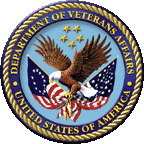 December 2017Department of Veterans Affairs (VA)Office of Information and Technology (OIT)Enterprise Program Management Office (EPMO)Revision HistoryPatch RevisionsFor the current patch history related to this software, see the Patch Module on FORUM.Table of ContentsRevision History	iiList of Figures	vList of Tables	vOrientation	vi1	Introduction	11.1	Overview	11.2	HCFA Provider Codes	11.3	Interfaces	22	Enter/Edit Person Class Data	32.1	Identify All Active Providers	32.1.1	Overview	32.1.2	Procedure	42.2	Identify Providers with Inactive Person Class Entries	42.2.1	Overview	42.2.2	Procedure	42.3	Assign Person Class to Providers	52.3.1	Overview	52.3.2	Procedure	62.4	Deactivate/Reactivate a User	93	Special Handling—Correcting Person Class Data	103.1	Removing Person Class Entries	103.2	Reactivating Person Class Entries	103.2.1	Overview	103.2.2	Procedure	103.3	Editing Reactivated Person Class Data	134	Appendix A—Person Class Codes: New, Updated, Inactivated, and Reactivated	154.1	Person Class Code Changes	154.2	New Person Class Codes	154.2.1	Patch XU*8.0*377	164.2.2	Patch XU*8.0*531	334.2.3	Patch XU*8.0*671	344.3	Updated Person Class Codes	934.4	Inactivated Person Class Codes	954.4.1	Patch XU*8.0*377	964.4.2	Patch XU*8.0*531	1124.4.3	Patch XU*8.0*671	1124.5	Reactivated Person Class Codes	1765	Appendix B—Printing VA Person Class Data	1775.1	Report Sorted by Provider Type	1775.2	Report Sorted by VA Code	1805.3	Report of Classifications Only	181Glossary	183Index	184List of FiguresFigure 1: User PC build Print Option—Sample User Dialogue and Report	4Figure 2: List Inactive Person Class Users option—Sample User Dialogue and Report	5Figure 3: Person Class Edit Option—Sample User Dialogue	6Figure 4: Edit of Person Class ScreenMan Form—Displaying Current Person Class Data for a Provider	6Figure 5: Edit of Person Class ScreenMan Form—Adding a New Specialty (1 of 3)	7Figure 6: Edit of Person Class ScreenMan Form—Adding a New Specialty (2 of 3)	8Figure 7: Edit of Person Class ScreenMan Form—Adding a New Specialty (3 of 3)	8Figure 8: Retrieving the IEN for the Person Class File Entry to be Reactivated	10Figure 9: Setting Person Class File Entry to "a" (Active)	11Figure 10: Stuffing the X12 CODE and Deleting the DATE INACTIVATED Fields	11Figure 11: Adding the Entry Using the Person Class Edit Option	12Figure 12: Editing the Entry Fields: STATUS, DATE INACTIVATED, and X12 CODE	12Figure 13: Edit an Existing User Option (Screen 3)—Sample User Dialogue	13Figure 14: Printing Person Class File Entries—Sorted by Provider Type: Sample User 
Dialogue	178Figure 15: Person Class List—Sample Report	179Figure 16: Printing Person Class File Entries—Sorted by VA Code: Sample User Dialogue	181Figure 17: Printing Person Class File Entries—Classification Codes: Sample User Dialogue	182List of TablesTable 1: Documentation Symbol Descriptions	viiTable 2: New Person Class Codes—Kernel Patch XU*8.0*377	16Table 3: New Person Class Codes—Kernel Patch XU*8.0*531	33Table 4: Active Person Class Codes—Kernel Patch XU*8.0*671	34Table 5: Updated Person Class Codes—Kernel Patch XU*8.0*531	94Table 6: Inactivated Person Class Codes—Kernel Patch XU*8.0*377	96Table 7: Inactivated Person Class Codes—Kernel Patch XU*8.0*531	112Table 8: Inactivated Person Class Codes—Kernel Patch XU*8.0*671	112Table 9: Reactivated Person Class Codes—Kernel Patch XU*8.0*377	176OrientationHow to Use this ManualThroughout this Assigning Person Class to Providers User Guide (i.e., Patch Supplement for Kernel Patches XU*8.0*27, 377, 531, and 671), advice and instructions are offered regarding the use of the Assigning Person Class to Providers and the functionality it provides for Veterans Health Information Systems and Technology Architecture (VistA).	REF: Consult the Kernel documents for the following information related to the Assigning Person Class to Providers software (i.e., Kernel Patches XU*8.0*27, 377, 531, and 671):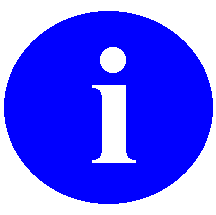 Kernel 8.0 and Kernel Toolkit 7.3 Technical Manual—Implementation and maintenance for Assigning Person Class to Providers (e.g., routines, files, options, interfaces, software product security)Kernel 8.0 and Kernel Toolkit 7.3 Developer's Guide—Application Program Interfaces (APIs).All Kernel documentation is available on the VA Software Document Library (VDL) at: http://www.va.gov/vdl/application.asp?appid=10Intended AudienceThe intended audience of this manual is the following stakeholders:Users responsible for assigning person class to providers.Enterprise Program Management Office (EPMO)—VistA legacy development teams.System Administrators—System administrators at Department of Veterans Affairs (VA) sites who are responsible for computer management and system security on the VistA M Servers.Product Support (PS)—Personnel who support Kernel-related products.DisclaimersSoftware Disclaimer This software was developed at the Department of Veterans Affairs (VA) by employees of the Federal Government in the course of their official duties. Pursuant to title 17 Section 105 of the United States Code this software is not subject to copyright protection and is in the public domain. VA assumes no responsibility whatsoever for its use by other parties, and makes no guarantees, expressed or implied, about its quality, reliability, or any other characteristic. We would appreciate acknowledgement if the software is used. This software can be redistributed freely provided that any derivative works bear some notice that they are derived from it.	CAUTION: Kernel routines should never be modified at the site. If there is an immediate national requirement, the changes should be made by emergency Kernel patch. Kernel software is subject to FDA regulations requiring Blood Bank Review, among other limitations. Line 3 of all Kernel routines states:

     Per VHA Directive 2004-038, this routine should not be modified.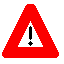 Documentation DisclaimersThis manual provides an overall explanation of the use, maintenance, and implementation of the Assigning Person Class to Providers software (Kernel Patches XU*8.0*27, 377, 531, and 671); however, no attempt is made to explain how the overall VistA programming system is integrated and maintained. Such methods and procedures are documented elsewhere. We suggest you look at the various VA home pages on the Internet and VA Intranet for a general orientation to VistA. For example, go to the Office of Information and Technology (OIT) VistA Development Intranet Website.The appearance of external hyperlink references in this manual does not constitute endorsement by the Department of Veterans Affairs (VA) of this Web site or the information, products, or services contained therein. The VA does not exercise any editorial control over the information you may find at these locations. Such links are provided and are consistent with the stated purpose of the VA.Documentation ConventionsThis manual uses several methods to highlight different aspects of the material:Various symbols are used throughout the documentation to alert the reader to special information. Table 1 gives a description of each of these symbols:Table 1: Documentation Symbol DescriptionsDescriptive text is presented in a proportional font (as represented by this font).Conventions for displaying TEST data in this document are as follows:The first three digits (prefix) of any Social Security Numbers (SSN) will begin with either "000" or "666".Patient and user names are formatted as follows:<Application Name/Abbreviation/Namespace>PATIENT,<N><Application Name/Abbreviation/Namespace>USER,<N>Where:<Application Name/Abbreviation/Namespace> is defined in the Approved Application Abbreviations document.<N> represents the first name as a number spelled out and incremented with each new entry.For example, in Kernel (XU or KRN) test patient and user names would be documented as follows:KRNPATIENT,ONE; KRNPATIENT,TWO; KRNPATIENT,THREE; … KRNPATIENT,14; etc.KRNUSER,ONE; KRNUSER,TWO; KRNUSER,THREE; … KRNUSER,14; etc."Snapshots" of computer commands and online displays (i.e., screen captures/dialogues) and computer source code, if any, are shown in a non-proportional font and may be enclosed within a box.Sample HL7 messages, "snapshots" of computer online displays (i.e., roll-and-scroll screen or character-based screen captures/dialogues) and computer source code, if any, are shown in a non-proportional font and enclosed within a box.User's responses to online prompts will be bold typeface and highlighted in yellow (e.g., <Enter>).Emphasis within a dialogue box will be bold typeface and highlighted in blue (e.g., STANDARD LISTENER: RUNNING).Some software code reserved/key words will be bold typeface with alternate color font.References to "<Enter>" within these snapshots indicate that the user should press the <Enter> key on the keyboard. Other special keys are represented within < > angle brackets. For example, pressing the PF1 key can be represented as pressing <PF1>.Author's comments are displayed in italics or as "callout" boxes.	NOTE: Callout boxes refer to labels or descriptions usually enclosed within a box, which point to specific areas of a displayed image.This manual refers to the M programming language. Under the 1995 American National Standards Institute (ANSI) standard, M is the primary name of the MUMPS programming language, and MUMPS will be considered an alternate name. This manual uses the name M.Descriptions of direct mode utilities are prefaced with the standard M ">" prompt to emphasize that the call is to be used only in direct mode. They also include the M command used to invoke the utility. The following is an example:>D ^XUPAll uppercase is reserved for the representation of M code, variable names, or the formal name of options, field/file names, and security keys (e.g., the XUPROGMODE security key).Documentation NavigationThis document uses Microsoft® Word's built-in navigation for internal hyperlinks. To add Back and Forward navigation buttons to your toolbar, do the following:Right-click anywhere on the customizable Toolbar in Word 2007 (not the Ribbon section).Select Customize Quick Access Toolbar from the secondary menu.Select the drop-down arrow in the "Choose commands from:" box.Select All Commands from the displayed list.Scroll through the command list in the left column until you see the Back command (circle with arrow pointing left).Select/Highlight the Back command and select Add to add it to your customized toolbar.Scroll through the command list in the left column until you see the Forward command (circle with arrow pointing right).Select/Highlight the Forward command and select Add to add it to your customized toolbar.Select OK.You can now use these Back and Forward command buttons in your Toolbar to navigate back and forth in your Word document when clicking on hyperlinks within the document.	NOTE: This is a one-time setup and is automatically available in any other Word document once you install it on the Toolbar.How to Obtain Technical Information OnlineExported VistA M Server-based software file, routine, and global documentation can be generated through the use of Kernel, MailMan, and VA FileMan utilities.	NOTE: Methods of obtaining specific technical information online will be indicated where applicable under the appropriate section.

REF: For further information, see the Kernel 8.0 and Kernel Toolkit 7.3 Technical Manual.Help at PromptsVistA M Server-based software provides online help and commonly used system default prompts. Users are encouraged to enter question marks at any response prompt. At the end of the help display, you are immediately returned to the point from which you started. This is an easy way to learn about any aspect of VistA M Server-based software.Obtaining Data Dictionary ListingsTechnical information about VistA M Server-based files and the fields in files is stored in data dictionaries (DD). You can use the List File Attributes option on the Data Dictionary Utilities submenu in VA FileMan to print formatted data dictionaries.	REF: For details about obtaining data dictionaries and about the formats available, see the "List File Attributes" chapter in the "File Management" section of the VA FileMan Advanced User Manual.AssumptionsThis manual is written with the assumption that the reader is familiar with the following:VistA computing environment:Kernel—VistA M Server softwareVA FileMan data structures and terminology—VistA M Server softwareMicrosoft Windows environmentM programming languageReference MaterialsReaders who wish to learn more about Kernel should consult the following:Assigning Person Class to Providers, Supplement to Patch Description (Kernel Patches XU*8.0*27, 377, 531, and 671) (this manual)Kernel Release NotesKernel Installation GuideKernel 8.0 and Kernel Toolkit 7.3 Systems Management GuideKernel 8.0 and Kernel Toolkit 7.3 Developer's GuideKernel 8.0 and Kernel Toolkit 7.3 Technical ManualKernel Security Tools ManualKernel VA Intranet WebsiteThis site contains other information and provides links to additional documentation.The Health Information Management team maintains the PERSON CLASS (#8932.1) file and updates to related documents, such as the Department of Veterans Affairs' (VA) version of the Person Class Taxonomy Codes.VHA DIRECTIVE 2012-003; January 12, 2012: Person Class File Taxonomy: http://www.va.gov/vhapublications/ViewPublication.asp?pub_ID=2477

(Document/link maintained on the VHA Forms, Publications and Record Management website.)Washington Publishing Company (WPC) Code Lists and X12 Registry (reference website): http://www.wpc-edi.com/reference/VistA documentation is made available online in Microsoft Word format and in Adobe Acrobat Portable Document Format (PDF). The PDF documents must be read using the Adobe Acrobat Reader, which is freely distributed by Adobe Systems Incorporated at the following Website: http://www.adobe.com/VistA documentation can be downloaded from the VA Software Document Library (VDL) Website: http://www.va.gov/vdl/VistA documentation and software can also be downloaded from the Product Support (PS) Anonymous directories.IntroductionOverviewThis document is the Assigning Person Class to Providers User Guide. It provides the required steps to enter Person Class data.In order to use the Assigning Person Class to Providers software, the following Veterans Health Information Systems and Technology Architecture (VistA) M Server Kernel patches must be installed (listed in patch number order):XU*8.0*27—Originally, developed to provide the functionality that enabled facilities to assign Person Class information. This patch was released on 08/14/1996.XU*8.0*377—Developed in order to update the Person Class data and related documentation. This patch was released on 10/24/2005.XU*8.0*531—Developed in order to update the Person Class data and related documentation. This patch was released on 02/17/2010.XU*8.0*671—Developed in order to lock down the file and transition the continued maintenance of the file to Standards & Terminology Services (STS). This patch was released on 08/17/2017.As of October 1996, VHA facilities were required to report each ambulatory encounter and/or ancillary service. Provider, procedure, and diagnosis information is included in the minimum data set reported to the National Patient Care Database (NPCD). The provider information reported is the "Person Class" defined for all providers associated with ambulatory care delivery.To comply with this requirement, all VA Medical Center (VAMC) providers were assigned a Profession/Occupation code (i.e., Person Class), so that a Person Class could be associated with each ambulatory patient encounter by October 1, 1996.	NOTE: Standards & Terminology Services (STS) team maintains the PERSON CLASS (#8932.1) file and updates to related documents, such as the Department of Veterans Affairs' (VA) version of the Person Class Taxonomy Codes.	REF: For a list of new, updated, inactivated, and reactivated VA Person Class codes released with Kernel Patches XU*8.0*377, XU*8.0*531and XU*8.0*671, see "Appendix A—Person Class Codes: New, Updated, Inactivated, and Reactivated."	REF: For a list of the latest Provider Taxonomy Codes, see the Washington Publishing Company (WPC) Code Lists and X12 Registry (reference website): http://www.wpc-edi.com/reference/HCFA Provider CodesThe Health Care Financing Administration (HCFA) provider classification system or taxonomy adopted by VHA is hierarchical and classifies providers into aggregate groupings:ServicesProvider typesAreas of specialization or focusThe taxonomy represents a one-to-many relationship to the individual provider. Many occurrences of the taxonomy may apply to a single provider. For example, a provider who trains in Internal Medicine and specializes in Cardiology may appear with specialties in both Internal Medicine and Cardiology (two occurrences of the taxonomy relating to one provider). VHA assigns only one-Person Class to each provider, and in the example above, Cardiology would be the assigned Person Class as it is the more specific.The PERSON CLASS Multiple field (200.05#) in the NEW PERSON (#200) file contains entries that reflect the assignment of HCFA taxonomy to providers. Each entry contains three data elements:PERSON CLASS (#.01) field—Pointer to PERSON CLASS (#8932.1) file.EFFECTIVE DATE (#.02) field—Date the code took effect.EXPIRATION DATE (#.03) field—Date the code ceased/expired/was replaced.Entry of a new person in the NEW PERSON (#200) file asks for input of the following information:PERSON CLASS Multiple.Current Occupation/Profession.(optional) History.InterfacesThe Assigning Person Class to Providers software (i.e., Kernel Patches XU*8.0*27, 377, 531, and 671) allows for interfaces with the entire VistA clinical software developed in-house. It also allows for interfaces with the QuadraMed Encoder Product Suite, which is a Commercial-Off-The-Shelf (COTS; non-VA) software product.	REF: For more information on QuadraMed products, see the QuadraMed website at: http://www.quadramed.comEnter/Edit Person Class DataKernel Patches XU*8.0*27, 377, 531, and 671 enable users to enter or edit Person Class data for providers in three easy steps:Identify All Active Providers.Identify Providers with Inactive Person Class Entries.Assign Person Class to Providers.Identify All Active ProvidersOverviewIdentify all active providers currently associated with VA clinics (e.g., physicians, nurses, psychologists, social workers, etc.) for whom you need to enter Person Class information.Use the User PC build Print option [XUSER PC BUILD] to print a list of active providers who need to have the Person Class data entered:This option is not attached to a menu.This option can be assigned to any user by adding it to the secondary menu of those users who will be working on this project; it can then be removed when the project is complete.This option prints a list of users in the NEW PERSON (#200) file who are both a provider and active on the system, which means the user must:Hold the PROVIDER security key.Have a current Verify code.The report from this option displays the following data for each individual listed:NameProvider ClassProvider Type	REF: To list providers with Inactive Person Class entries in the PERSON CLASS (#8932.1) file, see the "Identify Providers with Inactive Person Class Entries" section.	REF: To print entries in the PERSON CLASS (#8932.1) file, see "Appendix B—Printing VA Person Class Data."	REF: To view the current Health Care Provider Taxonomy Code Set, see the Washington Publishing Company (WPC) Code Lists and X12 Registry (reference website): 
http://www.wpc-edi.com/reference/

The lists on this site are maintained by the following organizations:Centers for Medicare and Medicaid Services (CMS)National Uniform Claim Committee (NUCC)Committees that meet during standing X12 meetingsProcedureTo identify all active providers, perform the following procedure:	NOTE: This procedure is done only once. It is only needed for the printout of a worksheet to record information on paper for faster data entry later.At the "Select OPTION NAME:" prompt, select the User PC build Print option [XUSER PC BUILD].At the "DEVICE:" prompt, press Enter to display the report directly to the screen or enter a specific device.The system displays the report as shown in Figure 1:Figure 1: User PC build Print Option—Sample User Dialogue and ReportSelect OPTION NAME: USER PC BUILD PRINT <Enter> User PC build PrintDEVICE: <Enter> NetworkNEW PERSON PROVIDER LIST                       JAN 30,2014  11:01    PAGE 1                                                                     PROVIDERNAME                                 PROVIDER CLASS                  TYPE--------------------------------------------------------------------------------KRNUSER,ONE D                        PHYSICIAN                       FULL TIMEKRNUSER,TWO                                                          KRNUSER,THREE L                      DENTIST                         FULL TIMEKRNUSER,FOUR A                       PHARMACIST                      PART TIMEKRNUSER,FIVE W                       PHYSICIAN                       KRNUSER,SIX L                        NURSE PRACTITIONER              FULL TIMEIn this example (Figure 1), the KRNUSER,TWO provider entry is missing the Provider Class information.Identify Providers with Inactive Person Class EntriesOverviewUse the List Inactive Person Class Users option [XU-INACTIVE PERSON CLASS USERS] to list providers who currently have inactive Person Classes and need to be assigned new Person Classes. This option is located under the User Management menu [XUSER]ProcedureTo list providers with inactive Person Class entries, perform the following procedure:	NOTE: This procedure is done only once. It is only needed for the printout of a worksheet to record information on paper for faster data entry later.From the User Management menu [XUSER], select the List Inactive Person Class Users option [XU-INACTIVE PERSON CLASS USERS].At the "Do you want to list active users only? NO//" prompt, enter YES.At the "DEVICE: HOME//" prompt, press Enter to display the report directly to the screen or enter a specific device.The system displays a list of providers, if any, with inactive Person Class entries (Figure 2).Figure 2: List Inactive Person Class Users option—Sample User Dialogue and ReportSelect User Management <TEST ACCOUNT> Option: LIST INACTIVE <Enter> Person Class UsersDo you want to list active users only? NO// YESDEVICE: HOME// <Enter> Network                                        Report on Feb 06, 2014    Page 1User name:          Currently has the inactive Person Class IEN^NAME:----------          -------------------------------------------------Number of users: 0Assign Person Class to ProvidersOverviewAssign the appropriate Person Class to each provider associated with the clinics.Use the Person Class Edit option [XU-PERSON CLASS EDIT] to enter or edit the Person Class for a provider. This option is located under the User Management menu [XUSER].Once the Person Class has been entered for any provider, you can enter an additional or new Person Class by using the Person Class Edit option:The data input task is a simple one and can be assigned to anyone who will perform this task.This function allows only one active provider type during any one period of time.If the Enter on Duty Date is known, it should be entered in the Effective Date field. If the Enter on Duty Date is not known and the individual has been at the facility at least a year, we suggest that you enter a date one year prior to the current date.When you add a new Person Class entry to a provider who already has one defined, it is not necessary to enter the Expired Date of the previous Person Class. The application automatically inserts the Effective Date of the new Person Class as the Expired Date of the previous Person Class.Previous entries must remain on file for historical and legal purposes. You cannot delete or replace old entries. That is, you cannot modify the Person Class field itself.ProcedureTo enter or edit Person Class data, perform the following procedure:From the User Management menu [XUSER], select the Person Class Edit option [XU-PERSON CLASS EDIT].At the "Select NEW PERSON NAME:" prompt, enter the name of the provider whose Person Class data you wish to edit, as shown in Figure 3:Figure 3: Person Class Edit Option—Sample User DialogueSelect NEW PERSON NAME: KRNUSER,TWOThe system opens the Edit of Person Class ScreenMan form, as shown in Figure 4:Figure 4: Edit of Person Class ScreenMan Form—Displaying Current Person Class Data for a Provider                                Edit of Person ClassNAME: KRNUSER,TWO______________________________________________________________________________Person Class                                          Effective     Expired Technologists, Technicians & Other Tec             DEC 7,2005     JAN 7,2006 Emergency Medical Service Providers                JAN 7,2006     DEC 7,2007 Other Service Providers                            DEC 7,2007     JAN 8,2008 Allopathic and Osteopathic Physicians              JAN 8,2008               ______________________________________________________________________________Technologists, Technicians and Other Technical Service Providers  Spec/Tech, Pathology    Laboratory Management, Diplomate                                               Press <PF1>H for help    InsertIn this case, the provider has four assigned Person Classes. The most recent and currently active Person Class is Allopathic and Osteopathic Physicians.In the ScreenMan form, use the Arrow or Tab keys to select the Person Class data line.Once the line is highlighted, expanded descriptive text for that Person Class appears near the bottom of the screen (Figure 4).To add a new Person Class:Use the Arrow or Tab keys to navigate to the first blank Person Class line.Enter the name or the number of the specialty, as shown in Figure 5:Figure 5: Edit of Person Class ScreenMan Form—Adding a New Specialty (1 of 3)                                Edit of Person ClassNAME: KRNUSER,TWO______________________________________________________________________________Person Class                                          Effective     Expired Technologists, Technicians & Other Tec             DEC 7,2005     JAN 7,2006 Emergency Medical Service Providers                JAN 7,2006     DEC 7,2007 Other Service Providers                            DEC 7,2007     JAN 8,2008 Allopathic and Osteopathic Physicians              JAN 8,2008                193______________________________________________________________________________  Podiatric Medicine and Surgery Service Providers     213ES0000X                    Podiatrist                         Sports Medicine         ...OK? Yes// <Enter>Are you adding 'Podiatric Medicine and Surgery Service Providers' as     a new PERSON CLASS? No// YES	NOTE: To enter duplicate entries you must enter the Person Class number in quotes (e.g., "213ES0000X"), this forces the duplicate entry into the field.

For example, when a provider had left and comes back, there is a lapse in coverage. In order to enter the same Person Class entry, you have to enter the code within quotes. If you do not, the system takes you to the previous entry, which is expired.The system displays messages at the bottom of the screen (Figure 5) confirming that you want to add a new Person Class.At the "...OK? Yes//" prompt enter YES.At the "Are you adding 'xxxxxxxx' as a new PERSON CLASS? No//" prompt, enter YES.The screen displays that specialty added under Person Class. The system automatically inserts today's date in the Effective date field, as shown in Figure 6. You can edit that date or leave it as is.Figure 6: Edit of Person Class ScreenMan Form—Adding a New Specialty (2 of 3)                             Edit of Person ClassNAME: KRNUSER,TWO______________________________________________________________________________Person Class                                         Effective     Expired Technologists, Technicians and Other Tec          DEC 7,2005     JAN 7,2006   Emergency Medical Service Providers               JAN 7,2006     DEC 7,2007   Other Service Providers                           DEC 7,2007     JAN 8,2008 Allopathic and Osteopathic Physicians             JAN 8,2008                  Podiatric Medicine and Surgery Service P          JAN 30,2014                ______________________________________________________________________________COMMAND:                                       Press <PF1>H for help    InsertTab over to the Expired date field of the new Person Class. The system automatically inserts today's date in the Expired date field of the previously active Person Class, as shown in Figure 7. You can edit that date or leave it as is.Figure 7: Edit of Person Class ScreenMan Form—Adding a New Specialty (3 of 3)                             Edit of Person ClassNAME: KRNUSER,TWO______________________________________________________________________________Person Class                                         Effective     Expired Technologists, Technicians and Other Tec          DEC 7,2005     JAN 7,2006   Emergency Medical Service Providers               JAN 7,2006     DEC 7,2007   Other Service Providers                           DEC 7,2007     JAN 8,2008 Allopathic and Osteopathic Physicians             JAN 8,2008     JAN 30, 2014 Podiatric Medicine and Surgery Service P          JAN 30,2014    	______________________________________________________________________________COMMAND:                                       Press <PF1>H for help    Insert	NOTE: When re-entering previous (old) entries you must first save the Effective date, and then go back in to enter the Expired Date. For example, if you used the Remove a person class entry option [XU-PERSON CLASS REMOVE] and have to re-enter old entries, you must:Enter an Effective date.Save it.Enter an Expired date.Save it.REF: For more information on re-entering previous (old) entries, see Section 3.1.Deactivate/Reactivate a UserTo deactivate or reactivate a user, use the following options located on the User Management menu [XUSER]:Reactivate a User option [XUSERREACT]—Used when a provider returns to a VA site.Deactivate a User option [XUSERDEACT]—Used when a provider leaves a VA site.For example, when a provider (e.g., a medical student) rotates out, you can deactivate their account via the Deactivate a User option [XUSERDEACT]. The Reactivate a User option [XUSERREACT] gives you the opportunity to edit a provider's Person Class information. If the provider rotates in again, their Person Class information can be updated when they are reactivated.	REF: For more information on deactivating and reactivating users, see the "Deactivating and Reactivating Users" section in the Kernel 8.0 and Kernel Toolkit 7.3 Systems Management Guide, which is located on the VA Software Document Library (VDL) at: http://www.va.gov/vdl/application.asp?appid=10Special Handling—Correcting Person Class Data	CAUTION: The tasks in this section should only be performed by authorized users or Information Resource Management (IRM) personnel!

Most of these options are meant to be used for only critical Person Class data errors.Removing Person Class EntriesTo remove incorrect Person Class entries from the Person Class Multiple in the NEW PERSON (#200) file, system administrators should use the Remove a person class entry option [XU-PERSON CLASS REMOVE] to delete all of the Person Class entries and then have the user re-enter them correctly (Section 2.2).	CAUTION: The PERSON CLASS Multiple holds a history, and under normal use, entries should not be removed.

Also, if the Person Class entries go back a few years the previous Person Class entries could be inactive, which prevents the user from entering it. In this case, the old Person Class entry would have to be re-activated via VA FileMan.

You can log a Remedy ticket to get assistance from the Health Systems Platform (HSP) team.Reactivating Person Class EntriesOverviewUsers cannot select "Inactive" entries in the PERSON CLASS (#8932.1) file. If an entry needs to be re-activated it requires special handling.ProcedureTo manually reactivate a Person Class entry, perform the following procedure:In Programmer Mode in VistA, retrieve the Internal Entry Number (IEN) for the Person Class entry to be reactivated.Figure 8: Retrieving the IEN for the Person Class File Entry to be Reactivated>D ^%GDevice: <Enter>Right margin: 80 => <Enter>Screen size for paging (0=nopaging)? 24 => <Enter>For help on global specifications DO HELP^%GGlobal ^USC(8932.1,"G","203BP0103Y "^USC(8932.1,"G","203BP0103Y ",79)=""In Programmer Mode in VistA, set the Person Class entry back to Active:Figure : Setting Person Class File Entry to "a" (Active)>S $P(^USC(8932.1,79,0),”^”,4)=”a”Perform the following field edits:"Stuff "a value in the X12 CODE field.Delete the DATE INACTIVATED field.From VA FileMan, select the Enter or Edit File Entries option [DIEDIT].At the "INPUT TO WHAT FILE: PERSON CLASS//", enter PERSON CLASS.At the "EDIT WHICH FIELD: ALL//" prompt, enter 6////203BP0103Y. This stuffs an X12 CODE value in the X12 CODE field.At the "THEN EDIT FIELD:" prompt, enter DATE INACTIVATED.At the "THEN EDIT FIELD:" prompt, press Enter when your entries are complete.At the "Select PERSON CLASS PROVIDER TYPE:" prompt, enter the Provider Type (e.g., using the IEN).At the "...OK? Yes//" prompt, verify it is the correct entry and enter YES.At the "DATE INACTIVATED: MAY 30,2006//" prompt:Save/Notate (write down) the current date value for re-use in Step 5j.Enter an At-Sign (@) to delete the date.At the "SURE YOU WANT TO DELETE?" prompt, enter YES.Figure 10: Stuffing the X12 CODE and Deleting the DATE INACTIVATED FieldsSelect OPTION: ENTER OR EDIT FILE ENTRIESINPUT TO WHAT FILE: PERSON CLASS// <Enter>EDIT WHICH FIELD: ALL// 6////203BP0103Y <Enter> X12 CODETHEN EDIT FIELD: DATE INACTIVATEDTHEN EDIT FIELD: <Enter>Select PERSON CLASS PROVIDER TYPE: `79 <Enter> Physicians (M.D. and D.O.)                    Physician/Osteopath                         Pathology, Anatomic & Laboratory Medicine         ...OK? Yes// <Enter> (Yes)DATE INACTIVATED: MAY 30,2006// @   SURE YOU WANT TO DELETE? Y <Enter> (Yes)The user should re-add the entry by following the procedure in Section 2.3.2.Figure 11: Adding the Entry Using the Person Class Edit OptionSelect NEW PERSON NAME: KRNUSER,FIFTY                             Edit of Person ClassNAME: KRNUSER,FIFTY_____________________________________________________________________________Person Class                                         Effective     Expired Physicians (M.D. and D.O.)                        JUL 17,2013                Once complete, re-edit the entry STATUS, DATE INACTIVATED, and X12 CODE fields:From VA FileMan, select the Enter or Edit File Entries option [DIEDIT].At the "INPUT TO WHAT FILE: PERSON CLASS//" prompt, enter PERSON CLASS.At the "EDIT WHICH FIELD: ALL//" prompt, enter STATUS.At the "THEN EDIT FIELD:" prompt, enter DATE INACTIVATED.At the "THEN EDIT FIELD:" prompt, enter X12 CODE.At the "THEN EDIT FIELD:" prompt, press Enter when your entries are complete.At the "Select PERSON CLASS PROVIDER TYPE:" prompt, enter the Provider Type. Pressing the <Spacebar><Enter> keys inserts the last used Provider Type.At the "...OK? Yes//" prompt, verify it is the correct entry and enter YES.At the "STATUS: Active//" prompt, enter INACTIVE.At the "DATE INACTIVATED: JUL 17,2013//" prompt, enter the saved date value from Step 3h.At the "X12 CODE: 203BP0103Y//" prompt, enter an At-Sign (@) to delete the X12 CODE.At the "SURE YOU WANT TO DELETE?" prompt, confirm the delete by entering YES.Figure 12: Editing the Entry Fields: STATUS, DATE INACTIVATED, and X12 CODESelect OPTION: ENTER OR EDIT FILE ENTRIESINPUT TO WHAT FILE: PERSON CLASS// <Enter>EDIT WHICH FIELD: ALL// STATUSTHEN EDIT FIELD: DATE INACTIVATEDTHEN EDIT FIELD: X12 CODETHEN EDIT FIELD: <Enter>Select PERSON CLASS PROVIDER TYPE: <Spacebar><Enter>   Physicians (M.D. and D.O.)     203BP0103Y                     Physician/Osteopath                         Pathology, Anatomic & Laboratory Medicine         ...OK? Yes// <Enter> (Yes)STATUS: Active// I <Enter> InactiveDATE INACTIVATED: JUL 17,2013// 5 30 06 <Enter> (MAY 30, 2006)X12 CODE: 203BP0103Y// @   SURE YOU WANT TO DELETE? Y <Enter> (Yes)Editing Reactivated Person Class DataTo edit Person Class data for reactivated entries, you can use the Person Class Edit option [XU-PERSON CLASS EDIT] (Section 2.3.2) or Edit an Existing User option [XUSEREDIT] on the User Management menu [XUSER]. If you are using the Edit an Existing User option [XUSEREDIT], the Person Class data is located on the third screen, as shown in Figure 13:Figure 13: Edit an Existing User Option (Screen 3)—Sample User Dialogue                             Edit an Existing UserNAME: KRNUSER,TWO                                                     Page 3 of 5_______________________________________________________________________________PROHIBITED TIMES FOR SIGN-ON:                                 PHONE: 999-555-5555           OFFICE PHONE: 999-555-5555COMMERCIAL PHONE:                          FAX NUMBER:     VOICE PAGER:                       DIGITAL PAGER:        LANGUAGE: Person Class                                         Effective     Expired Technologists, Technicians and Other Tec          DEC 7,2005     JAN 7,2006   Emergency Medical Service Providers               JAN 7,2006     DEC 7,2007   Other Service Providers                           DEC 7,2007     JAN 8,2008   Allopathic and Osteopathic Physicians             JAN 8,2008     JAN 30,2014  Podiatric Medicine and Surgery Service P          JAN 30,2014                _______________________________________________________________________________COMMAND:                                       Press <PF1>H for help    InsertAppendix A—Person Class Codes: New, Updated, Inactivated, and ReactivatedPerson Class Code ChangesThis appendix contains a list of the new, updated, inactivated, and reactivated Person Class codes as of Kernel Patch XU*8.0*671 (released on 08/17/2017).New Person Class CodesUpdated Person Class CodesInactivated Person Class CodesReactivated Person Class Codes	REF: For a list of the latest Provider Taxonomy Codes, see the Washington Publishing Company (WPC) Code Lists and X12 Registry (reference website): http://www.wpc-edi.com/reference/	REF: To print entries in the PERSON CLASS (#8932.1) file, see "Appendix B—Printing VA Person Class Data."New Person Class CodesPatch XU*8.0*377Patch XU*8.0*531Patch XU*8.0*671Patch XU*8.0*377Table 2 lists all new Person Class codes released with Kernel Patch XU*8.0*377 (released on 10/24/2005):Table 2: New Person Class Codes—Kernel Patch XU*8.0*377Patch XU*8.0*531Table 3 lists all new Person Class codes released with Kernel Patch XU*8.0*531 (released on 02/17/2010):Table 3: New Person Class Codes—Kernel Patch XU*8.0*531Patch XU*8.0*671Table 4 lists all Active Person Class codes released with Kernel Patch XU*8.0*671 (released on 08/17/2017):Table 4: Active Person Class Codes—Kernel Patch XU*8.0*671Updated Person Class CodesTable 5 lists all updated Person Class codes released with Kernel Patch XU*8.0*531 (released on 02/17/2010). Updated data includes the following:Definition (indicated by superscript "1" in the IEN column; data not displayed in Table 5)Classification (indicated by superscript "2" in the IEN column)Area of Specialization (indicated by superscript "3" in the IEN column)CMS Specialty Code (indicated by superscript "4" in the IEN column)	NOTE: Some entries may have multiple updates; for those items, there will be multiple superscripts separated by a comma.Table : Updated Person Class Codes—Kernel Patch XU*8.0*531Inactivated Person Class CodesPatch XU*8.0*377Patch XU*8.0*531Patch XU*8.0*671Patch XU*8.0*377Table 6 lists all inactivated Person Class codes released with Kernel Patch XU*8.0*377 (released on 10/24/2005):Table 6: Inactivated Person Class Codes—Kernel Patch XU*8.0*377Patch XU*8.0*531Table 7 lists all inactivated Person Class codes released with Kernel Patch XU*8.0*531 (released on 02/17/2010):Table 7: Inactivated Person Class Codes—Kernel Patch XU*8.0*531Patch XU*8.0*671 Table 8 lists all inactivated Person Class codes released with Kernel Patch XU*8.0*671 (released on 08/17/2017):Table 8: Inactivated Person Class Codes—Kernel Patch XU*8.0*671Reactivated Person Class CodesTable 9 lists all reactivated Person Class codes released with Kernel Patch XU*8.0*377 (released on 10/24/2005):Table 9: Reactivated Person Class Codes—Kernel Patch XU*8.0*377Appendix B—Printing VA Person Class DataIf you have VA FileMan access, use VA FileMan's Print File Entries option [DIPRINT] to print the PERSON CLASS (#8932.1) file entries, so that you have the classifications and codes.	NOTE: This task is done only once.Report Sorted by Provider TypeTo print entries in the PERSON CLASS(#8932.1) file sorted by Provider Type, perform the following procedure:From VA FileMan, select the Print File Entries option [DIPRINT].At the "OUTPUT FROM WHAT FILE:" prompt, enter PERSON CLASS.At the "SORT BY: PROVIDER TYPE//" prompt, enter PROVIDER TYPE;S2;C1 and confirm by selecting the appropriate number.

The ";S2;C1" portion of the entry formats the report to display the Provider Type in the first column on the second line for each entry.At the "START WITH PROVIDER TYPE: FIRST//" prompt, press Enter to accept the default.At the "WITHIN PROVIDER TYPE, SORT BY:" prompt, press Enter to accept the default.(Optional) At the "FIRST PRINT FIELD:" prompt, enter a single question mark "?". Then, at the "Do you want the entire 15-Entry FIELD List?" enter YES to get a list of fields from which to choose.At the "FIRST PRINT FIELD:" prompt, enter NUMBER.At the "THEN PRINT FIELD:" prompt, enter AREA OF SPECIALIZATION;W25;"SPECIALTY" and confirm by selecting the appropriate number.

The ";W25;SPECIALTY" portion of the entry formats the report to title the data column as "SPECIALTY" and wrap the text to the next line after 25 characters.At the "THEN PRINT FIELD:" prompt, enter VA CODE.At the "THEN PRINT FIELD:" prompt, enter X12 CODE.At the "THEN PRINT FIELD:" prompt, enter STATUS;L8.

The ";L8" portion of the entry formats the report to left justify and truncate the length of the display to 8 characters.At the "THEN PRINT FIELD:" prompt, press Enter to complete your entries.At the "Heading (S/C): PERSON CLASS LIST//" prompt, press Enter to accept the default report heading or enter a DIFFERENT heading.At the "STORE PRINT LOGIC IN TEMPLATE:" prompt, press Enter or enter a name of a print template to store your selections if you want to run this report again.At the "DEVICE:" prompt, press Enter to display the report directly to the screen or enter a specific device.The system displays the report as shown in Figure 15.Figure 14: Printing Person Class File Entries—Sorted by Provider Type: Sample User DialogueSelect VA FileMan Option: PRINT <Enter> File EntriesOUTPUT FROM WHAT FILE: PERSON CLASS// <Enter>SORT BY: PROVIDER TYPE// PROVIDER TYPE;S2;C1     1   PROVIDER TYPE     2   PROVIDER TYPE CODECHOOSE 1-2: 1 <Enter> PROVIDER TYPESTART WITH PROVIDER TYPE: FIRST// <Enter>  WITHIN PROVIDER TYPE, SORT BY: <Enter>FIRST PRINT FIELD: ?Answer with FIELD NUMBER, or LABELDo you want the entire 15-Entry FIELD List? Y <Enter> (Yes)   Choose from:   .001         NUMBER   .01          PROVIDER TYPE   .011         PROVIDER TYPE CODE   1            CLASSIFICATION   1.1          CLASSIFICATION CODE   2            AREA OF SPECIALIZATION   2.1          AREA OF SPECIALIZATION CODE   3            STATUS   4            DATE INACTIVATED   5            VA CODE   6            X12 CODE   7            reserved   8            SPECIALTY CODE   11           DEFINITION (word-processing)   90002        INDIVIDUAL/NON     TYPE '&' IN FRONT OF FIELD NAME TO GET TOTAL FOR THAT FIELD,        '!' TO GET COUNT, '+' TO GET TOTAL & COUNT, '#' TO GET MAX & MIN,        ']' TO FORCE SAVING PRINT TEMPLATE     TYPE '[TEMPLATE NAME]' IN BRACKETS TO USE AN EXISTING PRINT TEMPLATE     YOU CAN FOLLOW FIELD NAME WITH ';' AND FORMAT SPECIFICATION(S)FIRST PRINT FIELD: NUMBERTHEN PRINT FIELD: AREA OF SPECIALIZATION;W25;"SPECIALTY"     1   AREA OF SPECIALIZATION     2   AREA OF SPECIALIZATION CODECHOOSE 1-2: 1 <Enter> AREA OF SPECIALIZATIONTHEN PRINT FIELD: AREA OF SPECIALIZATION CODE;W5;"SPECIALTY CODE"THEN PRINT FIELD: VA CODETHEN PRINT FIELD: X12 CODETHEN PRINT FIELD: STATUS;L8THEN PRINT FIELD: <Enter>Heading (S/C): PERSON CLASS LIST// <Enter>STORE PRINT LOGIC IN TEMPLATE: <Enter>DEVICE: <Enter> Network	NOTE: For display purposes only, the report in Figure 15 has been abbreviated.Figure : Person Class List—Sample ReportPERSON CLASS LIST                              JAN 30,2014  10:51    PAGE 2  NUMBER  SPECIALTY                  VA CODE  X12 CODE    STATUS--------------------------------------------------------------------------------PROVIDER TYPE: Allopathic & Osteopathic Physicians    1137  Sleep Medicine             V180707  207QS1201X  Active    1152  Hospice and Palliative     V182605  2081H0002X  Active          Medicine     1154  Child Abuse Pediatrics     V180506  2080C0008X  Active    1157                             V182415  202K00000X  Active    1158  Clinical Pathology         V182416  207ZC0006X  Active    1166  Pediatric Orthopaedic      V182107  207XP3100X  Active          Surgery     1169                             V181550  204R00000X  Active    1171  Hypertension Specialist    V182605  207RH0005X  Active    1176  Female Pelvic Medicine     V181807  207VF0040X  Active          and Reconstructive          Surgery     1177  Behavioral Neurology &     V182914  2084B0040X  Active          Neuropsychiatry ...PROVIDER TYPE: Behavioral Health and Social Service Providers     350                             V010400  103T00000X  Active     351  Behavioral                 V010401  103TB0200X  Active     352  Clinical                   V010403  103TC0700X  Active     354  Counseling                 V010404  103TC1900X  Active     355  Family                     V010405  103TF0000X  Active     356  Forensic                   V010406  103TF0200X  Active     357  Health                     V010407  103TH0100X  Active     358  School                     V010408  103TS0200X  Active...PROVIDER TYPE: Chiropractic Providers     194                             V020000  111N00000X  Active     195  Internist                  V020100  111NI0900X  Active     196  Neurology                  V020200  111NN0400X  Active     197  Nutrition                  V020300  111NN1001X  Active     198  Occupational Health        V020400  111NX0100X  Active     199  Orthopedic                 V020500  111NX0800X  Active     200  Radiology                  V020600  111NR0200X  Active     201  Sports Physician           V020700  111NS0005X  Active     202  Thermography               V020800  111NT0100X  Active    1132  Pediatric Chiropractor     V020900  111NP0017X  Active    1182  Rehabilitation             V020601  111NR0400X  Active...Report Sorted by VA CodeTo print entries in the PERSON CLASS (#8932.1) file sorted by VA Code, perform the following procedure:From VA FileMan, select the Print File Entries option [DIPRINT].At the "OUTPUT FROM WHAT FILE:" prompt, enter PERSON CLASS.At the "SORT BY: PROVIDER TYPE//" prompt, enter VA CODEAt the "START WITH VA CODE: FIRST//" prompt, press Enter to accept the default.At the "WITHIN VA CODE, SORT BY:" prompt, press Enter to accept the default.At the "FIRST PRINT FIELD:" prompt, enter NUMBER.At the "THEN PRINT FIELD:" prompt, enter STATUS;L8.At the "THEN PRINT FIELD:" prompt, enter VA CODE.At the "THEN PRINT FIELD:" prompt, enter X12 CODE.At the "THEN PRINT FIELD:" prompt, enter SPECIALTY CODE.At the "THEN PRINT FIELD:" prompt, enter PROVIDER TYPE;S1;C1 and confirm by selecting the appropriate number.At the "THEN PRINT FIELD:" prompt, enter CLASSIFICATION;S1;C1 and confirm by selecting the appropriate number.At the "THEN PRINT FIELD:" prompt, enter AREA OF SPECIALIZATION; S1;C1;"SPECIALTY" and confirm by selecting the appropriate number.At the "THEN PRINT FIELD:" prompt, press Enter to complete your entries.At the "Heading (S/C): PERSON CLASS LIST//" prompt, press Enter to accept the default report heading or enter a different heading.At the "STORE PRINT LOGIC IN TEMPLATE:" prompt, press Enter or enter a name of a print template to store your selections if you want to run this report again.At the "DEVICE:" prompt, press Enter to display the report directly to the screen or enter a specific device.The system displays the report.Figure 16: Printing Person Class File Entries—Sorted by VA Code: Sample User DialogueSelect OPTION: PRINT FILE ENTRIESOUTPUT FROM WHAT FILE: PERSON CLASS// <Enter>SORT BY: PROVIDER TYPE// VA CODESTART WITH VA CODE: FIRST// <Enter>  WITHIN VA CODE, SORT BY: <Enter>FIRST PRINT FIELD: NUMBERTHEN PRINT FIELD: STATUS;L8THEN PRINT FIELD: VA CODE  THEN PRINT FIELD: X12 CODE  THEN PRINT FIELD: SPECIALTY CODE  THEN PRINT FIELD: PROVIDER TYPE;S1;C1     1   PROVIDER TYPE       2   PROVIDER TYPE CODE  CHOOSE 1-2: 1 <Enter> PROVIDER TYPETHEN PRINT FIELD: CLASSIFICATION;S1;C1     1   CLASSIFICATION       2   CLASSIFICATION CODE  CHOOSE 1-2: 1 <Enter> CLASSIFICATIONTHEN PRINT FIELD: AREA OF SPECIALIZATION;S1;C1;"SPECIALTY"     1   AREA OF SPECIALIZATION       2   AREA OF SPECIALIZATION CODE  CHOOSE 1-2: 1 <Enter> AREA OF SPECIALIZATIONTHEN PRINT FIELD: <Enter>Heading (S/C): PERSON CLASS LIST// <Enter>STORE PRINT LOGIC IN TEMPLATE: <Enter>DEVICE: <Enter> Network	REF: For sample data, see Table 3.Report of Classifications OnlyTo print entries in the PERSON CLASS (#8932.1) file for Classification codes only, perform the following procedure:From VA FileMan, select the Print File Entries option [DIPRINT].At the "OUTPUT FROM WHAT FILE:" prompt, enter PERSON CLASS.At the "SORT BY: PROVIDER TYPE//" prompt, enter CLASSIFICATION CODE.At the "START WITH CLASSIFICATION CODE: FIRST//" prompt, press Enter to accept the default.At the "WITHIN CLASSIFICATION CODE, SORT BY:" prompt, press Enter to accept the default.At the "FIRST PRINT FIELD:" prompt, enter CLASSIFICATION CODE;N.

The ";N" portion of the entry formats the report to suppress consecutive duplicate values.At the "THEN PRINT FIELD:" prompt, press Enter to complete your entries.At the "Heading (S/C): PERSON CLASS LIST//" prompt, press Enter to accept the default report heading or enter a DIFFERENT heading.At the "DEVICE:" prompt, press Enter to display the report directly to the screen or enter a specific device.The system displays the report.Figure 17: Printing Person Class File Entries—Classification Codes: Sample User DialogueSelect VA FileMan Option: PRINT <Enter> File EntriesOUTPUT FROM WHAT FILE: PERSON CLASS// <Enter>SORT BY: PROVIDER TYPE// CLASSIFICATION CODESTART WITH CLASSIFICATION CODE: FIRST// <Enter>  WITHIN CLASSIFICATION CODE, SORT BY: <Enter>FIRST PRINT FIELD: CLASSIFICATION CODE;NTHEN PRINT FIELD: <Enter>Heading (S/C): PERSON CLASS LIST// <Enter>DEVICE: <Enter> NetworkGlossary	REF: For a list of commonly used terms and definitions, see the OIT Master Glossary VA Intranet Website.

For a list of commonly used acronyms, see the VA Acronym Lookup Intranet Website.IndexAAcronymsIntranet Website, 183Appendix A—Person Class CodesNew, Updated, Inactivated, and Reactivated, 15Appendix B—Printing VA Person Class Data, 177Assigning Person Class to ProvidersIntroduction, 1Overview, 5Assumptions, xCConventionsDocumentation, viiDData DictionaryData Dictionary Utilities Menu, xListings, xDatabasesNational Patient Care Database (NPCD), 1Deactivate a User, 9Deactivate a User Option, 9DIEDIT Option, 11, 12DIPRINT Option, 177, 180, 181DisclaimersDocumentation, viiSoftware, viDocumentationConventions, viiDisclaimers, viiDocumentation Navigation, ixEEditPerson ClassProcedure, 6Edit an Existing User Option, 13Edit Person ClassOverview, 5Edits of Person Class DataIRM, 13EFFECTIVE DATE (#.02) Field, 2Enter or Edit File Entries Option, 11, 12Enter/Edit Person Class Data, 3ExamplesEdit Person Class, 6EXPIRATION DATE (#.03) Field, 2FFieldsEFFECTIVE DATE (#.02), 2EXPIRATION DATE (#.03), 2PERSON CLASS (#.01), 2PERSON CLASS Multiple (200.05#), 2FilesNEW PERSON (#200), 2, 3PERSON CLASS (#8932.1), x, 1, 2, 3, 10, 15, 177, 180, 181GGlossary, 183Intranet Website, 183HHCFA Provider Codes, 1HelpAt Prompts, ixOnline, ixQuestion Marks, ixHome PagesAcronyms Intranet Website, 183Adobe Website, xiGlossary Intranet Website, 183Kernel Website, xQuadraMed, 2VA Software Document Library (VDL) Website, xiVistA Development Website, viiHow toObtain Technical Information Online, ixUse this Manual, viIIdentify All Active ProvidersOverview, 3Procedure, 4Identify Providers with Inactive Person Class EntriesOverview, 4Procedure, 4Intended Audience, viIntroductionAssigning Person Class to Providers, 1IRMEdits of Person Class Data, 13KKernel, 1PatchesXU*8.0*27, 1XU*8.0*377, 1XU*8.0*531, 1Website, xLList File Attributes Option, xList Inactive Person Class Users Option, 4MMenusData Dictionary Utilities, xUser Management, 4, 5, 6, 9, 13XUSER, 4, 5, 6, 9, 13NNational Patient Care Database (NPCD), 1NEW PERSON (#200) File, 2, 3OObtainingData Dictionary Listings, xOnlineDocumentation, ixTechnical Information, How to Obtain, ixOptionsData Dictionary Utilities, xDeactivate a User option, 9DIEDIT, 11, 12DIPRINT, 177, 180, 181Edit an Existing User, 13Enter or Edit File Entries, 11, 12List File Attributes, xList Inactive Person Class Users, 4Person Class Edit, 5, 6, 13Print File Entries, 177, 180, 181Reactivate a User option, 9Remove a person class entry, 9, 10User Management, 4, 5, 6, 9, 13User PC build Print, 3, 4XU-INACTIVE PERSON CLASS USERS, 4XU-PERSON CLASS EDIT, 5, 6, 13XU-PERSON CLASS REMOVE, 9, 10XUSER, 4, 5, 6, 9, 13XUSER PC BUILD, 3, 4XUSERDEACT, 9XUSEREDIT, 13XUSERREACT, 9Orientation, viOverviewEdit Person Class, 5Identify All Active Providers, 3Identify Providers with Inactive Person Class Entries, 4Reactivating Person Class Entries, 10PPatchesXU*8.0*27, 1XU*8.0*377, 1XU*8.0*531, 1PERSON CLASS (#.01) Field, 2PERSON CLASS (#8932.1) File, x, 1, 2, 3, 10, 15, 177, 180, 181Person Class Codes ReactivatedPatch XU*8.0*377, 176Person Class Edit Option, 5, 6, 13PERSON CLASS Multiple Field (200.05#), 2Print File Entries Option, 177, 180, 181Printing VA Person Class Data, 177ProceduresAssigning Person Class to Providers, 6Edit Person Class, 6Identify All Active Providers, 4Identify Providers with Inactive Person Class Entries, 4Reactivating Person Class Entries, 10Report of Classifications Only, 181Report Sorted by Provider Type, 177Report Sorted by VA Code, 180PROVIDER Security Key, 3PS Anonymous Directories, xiQQuadraMed Home Page, 2Question Mark Help, ixRReactivate a User, 9Reactivate a User Option, 9ReactivatedPerson Class CodesPatch XU*8.0*377, 176Reactivating Person Class EntriesOverview, 10Procedure, 10Reference Materials, xRelationsAssigning Person Class to Providers, 1Kernel, 1Remove a person class entry Option, 9, 10Report of Classifications OnlyProcedure, 181Report Sorted by Provider TypeProcedure, 177Report Sorted by VA CodeProcedure, 180SSecurity KeysPROVIDER, 3SoftwareDisclaimer, viStepsAssigning Person Class to Providers, 6Edit Person Class, 6Identify All Active Providers, 4UURLsAcronyms Intranet Website, 183Adobe Website, xiGlossary Intranet Website, 183Kernel Website, xQuadraMed Home Page, 2VA Software Document Library (VDL) Website, xiVistA Development Website, viiUse this Manual, How to, viUser InformationEnter/Edit Person Class Data, 3User Management Menu, 4, 5, 6, 9, 13User PC build Print Option, 3, 4UsersDeactivate, 9Reactivate, 9VVA Software Document Library (VDL)Website, xiWWeb PagesQuadraMed Home Page, 2WebsitesAcronyms Intranet Website, 183Adobe Website, xiGlossary Intranet Website, 183Kernel Website, xVA Software Document Library (VDL) Website, xiVistA Development Website, viiXXU-INACTIVE PERSON CLASS USERS Option, 4XU-PERSON CLASS EDIT Option, 5, 6, 13XU-PERSON CLASS REMOVE Option, 9, 10XUSER Menu, 4, 5, 6, 9, 13XUSER PC BUILD Option, 3, 4XUSERDEACT Option, 9XUSEREDIT Option, 13XUSERREACT Option, 9DateRevisionDescriptionAuthor12/21/20174.4VA tech writer review:Correct Section 508 issues on existing content unrelated to Kernel Patch XU*8*671.Verify all organization references, and adherence to current documentation standards, styles, and formatting.VA Technical Writer: REDACTED10/26/20174.3Tech writer review and Section 508 compliance check of the added sections.Technical Writer: REDACTED (ManTech Mission Solutions & Services Group)07/25/20174.2Tech Edits:Revised Title page and footer dates.Document is no longer structured for double-sided printing: removed Odd and Even section breaks and section headers.Reformatted document to follow current documentation styles and style guidelines. Updated organizational references throughout.Updated the “Orientation” section. Includes replacing the “Legal Requirement” section with the “Disclaimers” section.VA Technical Writer: REDACTED07/20/20174.1Technical Updates:Updated Overview to include XU*8.0*671 patch and continued maintenance note.Added Section 4.2.3 with active terms in XU*8.0*671.Added Section 4.4.3 with inactivated terms in XU*8.0*671.Developers: REDACTED (ManTech Mission Solutions & Services Group)Technical Writer: REDACTED (ManTech Mission Solutions & Services Group)02/10/20144.0Tech Edits:Reformatted document to follow current template and style guide.Updated/Merged procedural steps in the "Enter/Edit Person Class Data" section.Added the "Identify Providers with Inactive Person Class Entries" section.Added the "Special Handling—Correcting Person Class Data" section.Added tables for Kernel Patch XU*8.0*531 in "Appendix A—Person Class Codes: New, Updated, Inactivated, and Reactivated."Added new "Appendix B—Printing VA Person Class Data."Added references to Kernel Patch XU*8.0*531 throughout.Added references to other Taxonomy Code websites throughout.Deleted the "Developer's Guide" section from this document, since that same information is included in the Kernel Developer's Guide.Deleted the "Systems Management Guide", "Implementation and Maintenance," and "Software Product Security" sections from this document, since that information is included in the Kernel Technical Manual.Enterprise System Engineering (ESE): REDACTEDDeveloper: REDACTEDVA Technical Writer: REDACTED05/31/20063.1Assigning Person Class to Providers Patch Supplement renamed and updated based on Kernel Patch XU*8.0*377 and feedback from developer, Ba Tran.This version also includes content updates as per E. F. NOTE: The original Person Class Kernel Patch was XU*8.0*27 released on 08/14/1996.Maintenance Development Team, Oakland, CA OIFO:Project Manager: REDACTEDDeveloper: REDACTEDSQA: REDACTEDTechnical Writer: REDACTED01/27/20052.0Reformatted document to follow ISS Style Guide.Reviewed document and edited for the "Data Scrubbing" and the "PDF 508 Compliance" projects.Data Scrubbing—Changed all patient/user TEST data to conform to HSD&D standards and conventions as indicated below:The first three digits (prefix) of any Social Security Numbers (SSN) start with "000" or "666."Patient or user names are formatted as follows: KRNPATIENT,[N] or KRNUSER,[N] respectively, where the N is a number written out and incremented with each new entry (e.g., KRNPATIENT, ONE, KRNPATIENT, TWO, etc.).Other personal demographic-related data (e.g., addresses, phones, IP addresses, etc.) were also changed to be generic.PDF 508 Compliance—The final PDF document was recreated and now supports the minimum requirements to be 508 compliant (i.e., accessibility tags, language selection, alternate text for all images/icons, fully functional Web links, successfully passed Adobe Acrobat Quick Check).VA Technical Writer: REDACTED08/19961.0Initial Assigning Person Class to Providers Patch Supplement (i.e., Kernel Patch XU*8.0*27) documentation creation.Kernel Development Team, San Francisco, CA OIFOSymbolDescriptionNOTE / REF: Used to inform the reader of general information including references to additional reading material.CAUTION / RECOMMENDATION / DISCLAIMER: Used to caution the reader to take special notice of critical information.IENStatusVA CodeNUCC
X12 CodeProvider TypeClassificationArea of SpecializationCMS Specialty Code735ActiveV010421103TP0814XBehavioral Health and Social Service ProvidersPsychologistPsychoanalysis736ActiveV0305101223X0008XDental ProvidersDentistOral and Maxillofacial Radiology30737ActiveV050500146D00000XEmergency Medical Service ProvidersPersonal Emergency Response Attendant738ActiveV060807152WC0802XEye and Vision Services ProvidersOptometristCorneal and Contact Management41739ActiveV070807167G00000XNursing Service ProvidersLicensed Psychiatric Technician740ActiveV080502171WV0202XOther Service ProvidersContractorVehicle Modifications741ActiveV082300177F00000XOther Service ProvidersLodging742ActiveV090300183700000XPharmacy Service ProvidersPharmacy Technician949ActiveV100700367H00000XPhysician Assistants and Advanced Practice Nursing ProvidersAnesthesiologist Assistant32915ActiveV1307012278C0205XRespiratory, Rehabilitative and Restorative Service ProvidersRespiratory Therapist, CertifiedCritical Care917ActiveV1307022278E1000XRespiratory, Rehabilitative and Restorative Service ProvidersRespiratory Therapist, CertifiedEducational916ActiveV1307032278E0002XRespiratory, Rehabilitative and Restorative Service ProvidersRespiratory Therapist, CertifiedEmergency Care919ActiveV1307042278G1100XRespiratory, Rehabilitative and Restorative Service ProvidersRespiratory Therapist, CertifiedGeneral Care918ActiveV1307052278G0305XRespiratory, Rehabilitative and Restorative Service ProvidersRespiratory Therapist, CertifiedGeriatric Care920ActiveV1307062278H0200XRespiratory, Rehabilitative and Restorative Service ProvidersRespiratory Therapist, CertifiedHome Health925ActiveV1307072278P3900XRespiratory, Rehabilitative and Restorative Service ProvidersRespiratory Therapist, CertifiedNeonatal/Pediatrics924ActiveV1307082278P3800XRespiratory, Rehabilitative and Restorative Service ProvidersRespiratory Therapist, CertifiedPalliative/Hospice926ActiveV1307092278P4000XRespiratory, Rehabilitative and Restorative Service ProvidersRespiratory Therapist, CertifiedPatient Transport921ActiveV1307102278P1004XRespiratory, Rehabilitative and Restorative Service ProvidersRespiratory Therapist, CertifiedPulmonary Diagnostics923ActiveV1307112278P1006XRespiratory, Rehabilitative and Restorative Service ProvidersRespiratory Therapist, CertifiedPulmonary Function Technologist922ActiveV1307122278P1005XRespiratory, Rehabilitative and Restorative Service ProvidersRespiratory Therapist, CertifiedPulmonary Rehabilitation927ActiveV1307132278S1500XRespiratory, Rehabilitative and Restorative Service ProvidersRespiratory Therapist, CertifiedSNF/Subacute Care928ActiveV1308012279C0205XRespiratory, Rehabilitative and Restorative Service ProvidersRespiratory Therapist, RegisteredCritical Care930ActiveV1308022279E1000XRespiratory, Rehabilitative and Restorative Service ProvidersRespiratory Therapist, RegisteredEducational929ActiveV1308032279E0002XRespiratory, Rehabilitative and Restorative Service ProvidersRespiratory Therapist, RegisteredEmergency Care932ActiveV1308042279G1100XRespiratory, Rehabilitative and Restorative Service ProvidersRespiratory Therapist, RegisteredGeneral Care931ActiveV1308052279G0305XRespiratory, Rehabilitative and Restorative Service ProvidersRespiratory Therapist, RegisteredGeriatric Care933ActiveV1308062279H0200XRespiratory, Rehabilitative and Restorative Service ProvidersRespiratory Therapist, RegisteredHome Health938ActiveV1308072279P3900XRespiratory, Rehabilitative and Restorative Service ProvidersRespiratory Therapist, RegisteredNeonatal/Pediatrics937ActiveV1308082279P3800XRespiratory, Rehabilitative and Restorative Service ProvidersRespiratory Therapist, RegisteredPalliative/Hospice939ActiveV1308092279P4000XRespiratory, Rehabilitative and Restorative Service ProvidersRespiratory Therapist, RegisteredPatient Transport934ActiveV1308102279P1004XRespiratory, Rehabilitative and Restorative Service ProvidersRespiratory Therapist, RegisteredPulmonary Diagnostics936ActiveV1308112279P1006XRespiratory, Rehabilitative and Restorative Service ProvidersRespiratory Therapist, RegisteredPulmonary Function Technologist935ActiveV1308122279P1005XRespiratory, Rehabilitative and Restorative Service ProvidersRespiratory Therapist, RegisteredPulmonary Rehabilitation940ActiveV1308132279S1500XRespiratory, Rehabilitative and Restorative Service ProvidersRespiratory Therapist, RegisteredSNF/Subacute Care945ActiveV1309012471B0102XTechnologists, Technicians and Other Technical Service ProvidersRadiologic TechnologistBone Densitometry946ActiveV1309022471C1106XTechnologists, Technicians and Other Technical Service ProvidersRadiologic TechnologistCardiac-Interventional Technology947ActiveV1309032471V0105XTechnologists, Technicians and Other Technical Service ProvidersRadiologic TechnologistVascular Sonography948ActiveV1309042471V0106XTechnologists, Technicians and Other Technical Service ProvidersRadiologic TechnologistVascular-Interventional Technology941ActiveV151200246X00000XTechnologists, Technicians and Other Technical Service ProvidersSpec/Tech, Cardiovascular942ActiveV151201246XC2901XTechnologists, Technicians and Other Technical Service ProvidersSpec/Tech, CardiovascularCardiovascular Invasive Specialist944ActiveV151202246XS1301XTechnologists, Technicians and Other Technical Service ProvidersSpec/Tech, CardiovascularSonography943ActiveV151203246XC2903XTechnologists, Technicians and Other Technical Service ProvidersSpec/Tech, CardiovascularVascular Specialist953ActiveV1706023747A0650XNursing Service Related ProvidersTechnicianAttendant Care Provider951ActiveV170700372600000XNursing Service Related ProvidersAdult Companion950ActiveV170800372500000XNursing Service Related ProvidersChore Provider952ActiveV170900373H00000XNursing Service Related ProvidersDay Training/Habilitation Specialist747ActiveV180100207K00000XAllopathic and Osteopathic PhysiciansAllergy and Immunology3748ActiveV180101207KA0200XAllopathic and Osteopathic PhysiciansAllergy and ImmunologyAllergy3749ActiveV180102207KI0005XAllopathic and Osteopathic PhysiciansAllergy and ImmunologyClinical and Laboratory Immunology3750ActiveV180200207L00000XAllopathic and Osteopathic PhysiciansAnesthesiology5751ActiveV180201207LA0401XAllopathic and Osteopathic PhysiciansAnesthesiologyAddiction Medicine5752ActiveV180202207LC0200XAllopathic and Osteopathic PhysiciansAnesthesiologyCritical Care Medicine5753ActiveV180203207LP2900XAllopathic and Osteopathic PhysiciansAnesthesiologyPain Medicine5911ActiveV180300208U00000XAllopathic and Osteopathic PhysiciansClinical Pharmacology1907ActiveV180400208C00000XAllopathic and Osteopathic PhysiciansColon and Rectal Surgery28754ActiveV180500207N00000XAllopathic and Osteopathic PhysiciansDermatology7757ActiveV180501207NI0002XAllopathic and Osteopathic PhysiciansDermatologyClinical and Laboratory Dermatological Immunology7759ActiveV180502207NS0135XAllopathic and Osteopathic PhysiciansDermatologyDermatological Surgery7756ActiveV180503207ND0900XAllopathic and Osteopathic PhysiciansDermatologyDermatopathology7755ActiveV180504207ND0101XAllopathic and Osteopathic PhysiciansDermatologyMOHS-Micrographic Surgery7758ActiveV180505207NP0225XAllopathic and Osteopathic PhysiciansDermatologyPediatric Dermatology7760ActiveV180600207P00000XAllopathic and Osteopathic PhysiciansEmergency Medicine93761ActiveV180601207PE0004XAllopathic and Osteopathic PhysiciansEmergency MedicineEmergency Medical Services93765ActiveV180602207PT0002XAllopathic and Osteopathic PhysiciansEmergency MedicineMedical Toxicology93763ActiveV180603207PP0204XAllopathic and Osteopathic PhysiciansEmergency MedicinePediatric Emergency Medicine93764ActiveV180604207PS0010XAllopathic and Osteopathic PhysiciansEmergency MedicineSports Medicine93762ActiveV180605207PE0005XAllopathic and Osteopathic PhysiciansEmergency MedicineUndersea and Hyperbaric Medicine93766ActiveV180700207Q00000XAllopathic and Osteopathic PhysiciansFamily Practice8768ActiveV180701207QA0401XAllopathic and Osteopathic PhysiciansFamily PracticeAddiction Medicine8767ActiveV180702207QA0000XAllopathic and Osteopathic PhysiciansFamily PracticeAdolescent Medicine8769ActiveV180703207QA0505XAllopathic and Osteopathic PhysiciansFamily PracticeAdult Medicine8770ActiveV180704207QG0300XAllopathic and Osteopathic PhysiciansFamily PracticeGeriatric Medicine8771ActiveV180705207QS0010XAllopathic and Osteopathic PhysiciansFamily PracticeSports Medicine8908ActiveV180800208D00000XAllopathic and Osteopathic PhysiciansGeneral Practice1910ActiveV180900208M00000XAllopathic and Osteopathic PhysiciansHospitalist1772ActiveV181000207R00000XAllopathic and Osteopathic PhysiciansInternal Medicine11775ActiveV181001207RA0401XAllopathic and Osteopathic PhysiciansInternal MedicineAddiction Medicine11773ActiveV181002207RA0000XAllopathic and Osteopathic PhysiciansInternal MedicineAdolescent Medicine11774ActiveV181003207RA0201XAllopathic and Osteopathic PhysiciansInternal MedicineAllergy and Immunology11776ActiveV181004207RC0000XAllopathic and Osteopathic PhysiciansInternal MedicineCardiovascular Disease6784ActiveV181005207RI0001XAllopathic and Osteopathic PhysiciansInternal MedicineClinical and Laboratory Immunology11777ActiveV181006207RC0001XAllopathic and Osteopathic PhysiciansInternal MedicineClinical Cardiac Electrophysiology6778ActiveV181007207RC0200XAllopathic and Osteopathic PhysiciansInternal MedicineCritical Care Medicine81779ActiveV181008207RE0101XAllopathic and Osteopathic PhysiciansInternal MedicineEndocrinology, Diabetes and Metabolism46780ActiveV181009207RG0100XAllopathic and Osteopathic PhysiciansInternal MedicineGastroenterology10781ActiveV181010207RG0300XAllopathic and Osteopathic PhysiciansInternal MedicineGeriatric Medicine38782ActiveV181011207RH0000XAllopathic and Osteopathic PhysiciansInternal MedicineHematology82783ActiveV181012207RH0003XAllopathic and Osteopathic PhysiciansInternal MedicineHematology and Oncology83785ActiveV181013207RI0008XAllopathic and Osteopathic PhysiciansInternal MedicineHepatology11787ActiveV181014207RI0200XAllopathic and Osteopathic PhysiciansInternal MedicineInfectious Disease44786ActiveV181015207RI0011XAllopathic and Osteopathic PhysiciansInternal MedicineInterventional Cardiology6788ActiveV181016207RM1200XAllopathic and Osteopathic PhysiciansInternal MedicineMagnetic Resonance Imaging (MRI)11793ActiveV181017207RX0202XAllopathic and Osteopathic PhysiciansInternal MedicineMedical Oncology90789ActiveV181018207RN0300XAllopathic and Osteopathic PhysiciansInternal MedicineNephrology39790ActiveV181019207RP1001XAllopathic and Osteopathic PhysiciansInternal MedicinePulmonary Disease29791ActiveV181020207RR0500XAllopathic and Osteopathic PhysiciansInternal MedicineRheumatology66792ActiveV181021207RS0010XAllopathic and Osteopathic PhysiciansInternal MedicineSports Medicine11914ActiveV181100209800000XAllopathic and Osteopathic PhysiciansLegal Medicine11796ActiveV181200207SG0202XAllopathic and Osteopathic PhysiciansMedical GeneticsClinical Biochemical Genetics794ActiveV181301207SC0300XAllopathic and Osteopathic PhysiciansMedical GeneticsClinical Cytogenetic795ActiveV181302207SG0201XAllopathic and Osteopathic PhysiciansMedical GeneticsClinical Genetics (M.D.)797ActiveV181303207SG0203XAllopathic and Osteopathic PhysiciansMedical GeneticsClinical Molecular Genetics799ActiveV181304207SM0001XAllopathic and Osteopathic PhysiciansMedical GeneticsMolecular Genetic Pathology798ActiveV181305207SG0205XAllopathic and Osteopathic PhysiciansMedical GeneticsPh.D. Medical Genetics800ActiveV181400207T00000XAllopathic and Osteopathic PhysiciansNeurological Surgery14744ActiveV181500204D00000XAllopathic and Osteopathic PhysiciansNeuromusculoskeletal Medicine and OMM12743ActiveV181600204C00000XAllopathic and Osteopathic PhysiciansNeuromusculoskeletal Medicine, Sports Medicine12801ActiveV181700207U00000XAllopathic and Osteopathic PhysiciansNuclear Medicine36804ActiveV181701207UN0903XAllopathic and Osteopathic PhysiciansNuclear MedicineIn Vivo and In Vitro Nuclear Medicine36802ActiveV181702207UN0901XAllopathic and Osteopathic PhysiciansNuclear MedicineNuclear Cardiology36803ActiveV181703207UN0902XAllopathic and Osteopathic PhysiciansNuclear MedicineNuclear Imaging and Therapy36805ActiveV181800207V00000XAllopathic and Osteopathic PhysiciansObstetrics and Gynecology16806ActiveV181801207VC0200XAllopathic and Osteopathic PhysiciansObstetrics and GynecologyCritical Care Medicine16811ActiveV181802207VX0201XAllopathic and Osteopathic PhysiciansObstetrics and GynecologyGynecologic Oncology16808ActiveV181803207VG0400XAllopathic and Osteopathic PhysiciansObstetrics and GynecologyGynecology16809ActiveV181804207VM0101XAllopathic and Osteopathic PhysiciansObstetrics and GynecologyMaternal and Fetal Medicine16810ActiveV181805207VX0000XAllopathic and Osteopathic PhysiciansObstetrics and GynecologyObstetrics16807ActiveV181806207VE0102XAllopathic and Osteopathic PhysiciansObstetrics and GynecologyReproductive Endocrinology16812ActiveV181900207W00000XAllopathic and Osteopathic PhysiciansOphthalmology18745ActiveV182000204E00000XAllopathic and Osteopathic PhysiciansOral and Maxillofacial Surgery85813ActiveV182100207X00000XAllopathic and Osteopathic PhysiciansOrthopaedic Surgery20815ActiveV182101207XS0114XAllopathic and Osteopathic PhysiciansOrthopaedic SurgeryAdult Reconstructive Orthopaedic Surgery20817ActiveV182102207XX0004XAllopathic and Osteopathic PhysiciansOrthopaedic SurgeryFoot and Ankle Orthopaedics20814ActiveV182103207XS0106XAllopathic and Osteopathic PhysiciansOrthopaedic SurgeryHand Surgery40816ActiveV182104207XS0117XAllopathic and Osteopathic PhysiciansOrthopaedic SurgeryOrthopaedic Surgery of the Spine20819ActiveV182105207XX0801XAllopathic and Osteopathic PhysiciansOrthopaedic SurgeryOrthopaedic Trauma20818ActiveV182106207XX0005XAllopathic and Osteopathic PhysiciansOrthopaedic SurgerySports Medicine20820ActiveV182200207Y00000XAllopathic and Osteopathic PhysiciansOtolaryngology4822ActiveV182201207YS0123XAllopathic and Osteopathic PhysiciansOtolaryngologyFacial Plastic Surgery24824ActiveV182202207YX0602XAllopathic and Osteopathic PhysiciansOtolaryngologyOtolaryngic Allergy4826ActiveV182203207YX0905XAllopathic and Osteopathic PhysiciansOtolaryngologyOtolaryngology/Facial Plastic Surgery24825ActiveV182204207YX0901XAllopathic and Osteopathic PhysiciansOtolaryngologyOtology and Neurotology4821ActiveV182205207YP0228XAllopathic and Osteopathic PhysiciansOtolaryngologyPediatric Otolaryngology4823ActiveV182206207YX0007XAllopathic and Osteopathic PhysiciansOtolaryngologyPlastic Surgery within the Head and Neck4913ActiveV182301208VP0014XAllopathic and Osteopathic PhysiciansPain MedicineInterventional Pain Medicine9912ActiveV182302208VP0000XAllopathic and Osteopathic PhysiciansPain MedicinePain Medicine72836ActiveV182401207ZP0101XAllopathic and Osteopathic PhysiciansPathologyAnatomic Pathology22837ActiveV182402207ZP0102XAllopathic and Osteopathic PhysiciansPathologyAnatomic Pathology and Clinical Pathology22827ActiveV182403207ZB0001XAllopathic and Osteopathic PhysiciansPathologyBlood Banking and Transfusion Medicine22838ActiveV182404207ZP0104XAllopathic and Osteopathic PhysiciansPathologyChemical Pathology22839ActiveV182405207ZP0105XAllopathic and Osteopathic PhysiciansPathologyClinical Pathology/Laboratory Medicine22828ActiveV182406207ZC0500XAllopathic and Osteopathic PhysiciansPathologyCytopathology22829ActiveV182407207ZD0900XAllopathic and Osteopathic PhysiciansPathologyDermatopathology22830ActiveV182408207ZF0201XAllopathic and Osteopathic PhysiciansPathologyForensic Pathology22831ActiveV182409207ZH0000XAllopathic and Osteopathic PhysiciansPathologyHematology22832ActiveV182410207ZI0100XAllopathic and Osteopathic PhysiciansPathologyImmunopathology22833ActiveV182411207ZM0300XAllopathic and Osteopathic PhysiciansPathologyMedical Microbiology22835ActiveV182412207ZP0007XAllopathic and Osteopathic PhysiciansPathologyMolecular Genetic Pathology22834ActiveV182413207ZN0500XAllopathic and Osteopathic PhysiciansPathologyNeuropathology22840ActiveV182414207ZP0213XAllopathic and Osteopathic PhysiciansPathologyPediatric Pathology22841ActiveV182500208000000XAllopathic and Osteopathic PhysiciansPediatrics37842ActiveV1825012080A0000XAllopathic and Osteopathic PhysiciansPediatricsAdolescent Medicine37843ActiveV1825022080I0007XAllopathic and Osteopathic PhysiciansPediatricsClinical and Laboratory Immunology37845ActiveV1825032080P0006XAllopathic and Osteopathic PhysiciansPediatricsDevelopmental  -  Behavioral Pediatrics37859ActiveV1825042080T0002XAllopathic and Osteopathic PhysiciansPediatricsMedical Toxicology37844ActiveV1825052080N0001XAllopathic and Osteopathic PhysiciansPediatricsNeonatal-Perinatal Medicine37846ActiveV1825062080P0008XAllopathic and Osteopathic PhysiciansPediatricsNeurodevelopmental Disabilities37847ActiveV1825072080P0201XAllopathic and Osteopathic PhysiciansPediatricsPediatric Allergy and Immunology37848ActiveV1825082080P0202XAllopathic and Osteopathic PhysiciansPediatricsPediatric Cardiology37849ActiveV1825092080P0203XAllopathic and Osteopathic PhysiciansPediatricsPediatric Critical Care Medicine37850ActiveV1825102080P0204XAllopathic and Osteopathic PhysiciansPediatricsPediatric Emergency Medicine37851ActiveV1825112080P0205XAllopathic and Osteopathic PhysiciansPediatricsPediatric Endocrinology37852ActiveV1825122080P0206XAllopathic and Osteopathic PhysiciansPediatricsPediatric Gastroenterology37853ActiveV1825132080P0207XAllopathic and Osteopathic PhysiciansPediatricsPediatric Hematology-Oncology37854ActiveV1825142080P0208XAllopathic and Osteopathic PhysiciansPediatricsPediatric Infectious Diseases37855ActiveV1825152080P0210XAllopathic and Osteopathic PhysiciansPediatricsPediatric Nephrology37856ActiveV1825162080P0214XAllopathic and Osteopathic PhysiciansPediatricsPediatric Pulmonology37857ActiveV1825172080P0216XAllopathic and Osteopathic PhysiciansPediatricsPediatric Rheumatology37858ActiveV1825182080S0010XAllopathic and Osteopathic PhysiciansPediatricsSports Medicine37860ActiveV182600208100000XAllopathic and Osteopathic PhysiciansPhysical Medicine and Rehabilitation25863ActiveV1826012081P2900XAllopathic and Osteopathic PhysiciansPhysical Medicine and RehabilitationPain Medicine25862ActiveV1826022081P0010XAllopathic and Osteopathic PhysiciansPhysical Medicine and RehabilitationPediatric Rehabilitation Medicine25861ActiveV1826032081P0004XAllopathic and Osteopathic PhysiciansPhysical Medicine and RehabilitationSpinal Cord Injury Medicine25864ActiveV1826042081S0010XAllopathic and Osteopathic PhysiciansPhysical Medicine and RehabilitationSports Medicine25865ActiveV182700208200000XAllopathic and Osteopathic PhysiciansPlastic Surgery24866ActiveV1827012082S0099XAllopathic and Osteopathic PhysiciansPlastic SurgeryPlastic Surgery Within the Head and Neck24867ActiveV1827022082S0105XAllopathic and Osteopathic PhysiciansPlastic SurgerySurgery of the Hand40868ActiveV1828012083A0100XAllopathic and Osteopathic PhysiciansPreventive MedicineAerospace Medicine84873ActiveV1828022083T0002XAllopathic and Osteopathic PhysiciansPreventive MedicineMedical Toxicology84874ActiveV1828032083X0100XAllopathic and Osteopathic PhysiciansPreventive MedicineOccupational Medicine84870ActiveV1828042083P0500XAllopathic and Osteopathic PhysiciansPreventive MedicinePreventive Medicine/Occupational Environmental Medicine84871ActiveV1828052083P0901XAllopathic and Osteopathic PhysiciansPreventive MedicinePublic Health and General Preventive Medicine84872ActiveV1828062083S0010XAllopathic and Osteopathic PhysiciansPreventive MedicineSports Medicine84869ActiveV1828072083P0011XAllopathic and Osteopathic PhysiciansPreventive MedicineUndersea and Hyperbaric Medicine84875ActiveV1829012084A0401XAllopathic and Osteopathic PhysiciansPsychiatry and NeurologyAddiction Medicine86882ActiveV1829022084P0802XAllopathic and Osteopathic PhysiciansPsychiatry and NeurologyAddiction Psychiatry86883ActiveV1829032084P0804XAllopathic and Osteopathic PhysiciansPsychiatry and NeurologyChild and Adolescent Psychiatry86879ActiveV1829042084N0600XAllopathic and Osteopathic PhysiciansPsychiatry and NeurologyClinical Neurophysiology86876ActiveV1829052084F0202XAllopathic and Osteopathic PhysiciansPsychiatry and NeurologyForensic Psychiatry86884ActiveV1829062084P0805XAllopathic and Osteopathic PhysiciansPsychiatry and NeurologyGeriatric Psychiatry86880ActiveV1829072084P0005XAllopathic and Osteopathic PhysiciansPsychiatry and NeurologyNeurodevelopmental Disabilities86877ActiveV1829082084N0400XAllopathic and Osteopathic PhysiciansPsychiatry and NeurologyNeurology13878ActiveV1829092084N0402XAllopathic and Osteopathic PhysiciansPsychiatry and NeurologyNeurology with Special Qualifications in Child Neurology86885ActiveV1829102084P2900XAllopathic and Osteopathic PhysiciansPsychiatry and NeurologyPain Medicine86881ActiveV1829112084P0800XAllopathic and Osteopathic PhysiciansPsychiatry and NeurologyPsychiatry26886ActiveV1829122084S0010XAllopathic and Osteopathic PhysiciansPsychiatry and NeurologySports Medicine86887ActiveV1829132084V0102XAllopathic and Osteopathic PhysiciansPsychiatry and NeurologyVascular Neurology86888ActiveV1830012085B0100XAllopathic and Osteopathic PhysiciansRadiologyBody Imaging30893ActiveV1830022085R0202XAllopathic and Osteopathic PhysiciansRadiologyDiagnostic Radiology30897ActiveV1830032085U0001XAllopathic and Osteopathic PhysiciansRadiologyDiagnostic Ultrasound30889ActiveV1830042085N0700XAllopathic and Osteopathic PhysiciansRadiologyNeuroradiology30890ActiveV1830052085N0904XAllopathic and Osteopathic PhysiciansRadiologyNuclear Radiology30891ActiveV1830062085P0229XAllopathic and Osteopathic PhysiciansRadiologyPediatric Radiology30892ActiveV1830072085R0001XAllopathic and Osteopathic PhysiciansRadiologyRadiation Oncology92896ActiveV1830082085R0205XAllopathic and Osteopathic PhysiciansRadiologyRadiological Physics30894ActiveV1830092085R0203XAllopathic and Osteopathic PhysiciansRadiologyTherapeutic Radiology30895ActiveV1830102085R0204XAllopathic and Osteopathic PhysiciansRadiologyVascular and Interventional Radiology94898ActiveV183100208600000XAllopathic and Osteopathic PhysiciansSurgery2901ActiveV1831012086S0120XAllopathic and Osteopathic PhysiciansSurgeryPediatric Surgery2902ActiveV1831022086S0122XAllopathic and Osteopathic PhysiciansSurgeryPlastic and Reconstructive Surgery24900ActiveV1831032086S0105XAllopathic and Osteopathic PhysiciansSurgerySurgery of the Hand40899ActiveV1831042086S0102XAllopathic and Osteopathic PhysiciansSurgerySurgical Critical Care2905ActiveV1831052086X0206XAllopathic and Osteopathic PhysiciansSurgerySurgical Oncology91903ActiveV1831062086S0127XAllopathic and Osteopathic PhysiciansSurgeryTrauma Surgery2904ActiveV1831072086S0129XAllopathic and Osteopathic PhysiciansSurgeryVascular Surgery78909ActiveV183200208G00000XAllopathic and Osteopathic PhysiciansThoracic Surgery (Cardiothoracic Vascular Surgery)33746ActiveV183300204F00000XAllopathic and Osteopathic PhysiciansTransplant Surgery2906ActiveV183400208800000XAllopathic and Osteopathic PhysiciansUrology34IENStatusVA CodeNUCC
X12 CodeProvider TypeClassificationSpecialtyCMS Specialty Code1153ActiveV081902174H00000XOther ServiceHealth Educator1154ActiveV1805062080C0008XAllopathic & Osteopathic PhysiciansPediatricsChild Abuse Pediatrics371155ActiveV170603374J00000XNursing Service RelatedDoula1156ActiveV170101374K00000XNursing Service RelatedReligious Nonmedical Practitioner1157ActiveV182415202K00000XAllopathic & Osteopathic PhysiciansPhlebology221158ActiveV182416207ZC0006XAllopathic & Osteopathic PhysiciansPathologyClinical Pathology22IENStatusVA CodeNUCC
X12 CodeProvider TypeClassificationSpecialtyCMS Specialty Code144ActiveV115500390200000XAllopathic and Osteopathic PhysiciansResident, Allopathic (includes Interns, Residents, Fellows)01145ActiveV115600390200000XAllopathic and Osteopathic PhysiciansResident, Osteopathic (includes Interns, Residents, Fellows)01180ActiveV120100211D00000XPodiatric Medicine & Surgery Service ProvidersAssistant, Podiatric181ActiveV120200213E00000XPodiatric Medicine & Surgery Service ProvidersPodiatrist48185ActiveV120204213ES0103XPodiatric Medicine & Surgery Service ProvidersPodiatristFoot & Ankle Surgery48186ActiveV120205213ES0131XPodiatric Medicine & Surgery Service ProvidersPodiatristFoot Surgery48190ActiveV120209213EP1101XPodiatric Medicine & Surgery Service ProvidersPodiatristPrimary Podiatric Medicine48191ActiveV120210213EP0504XPodiatric Medicine & Surgery Service ProvidersPodiatristPublic Medicine48192ActiveV120211213ER0200XPodiatric Medicine & Surgery Service ProvidersPodiatristRadiology48193ActiveV120212213ES0000XPodiatric Medicine & Surgery Service ProvidersPodiatristSports Medicine48194ActiveV020000111N00000XChiropractic ProvidersChiropractor35195ActiveV020100111NI0900XChiropractic ProvidersChiropractorInternist35196ActiveV020200111NN0400XChiropractic ProvidersChiropractorNeurology35197ActiveV020300111NN1001XChiropractic ProvidersChiropractorNutrition35198ActiveV020400111NX0100XChiropractic ProvidersChiropractorOccupational Health35199ActiveV020500111NX0800XChiropractic ProvidersChiropractorOrthopedic35200ActiveV020600111NR0200XChiropractic ProvidersChiropractorRadiology35201ActiveV020700111NS0005XChiropractic ProvidersChiropractorSports Physician35202ActiveV020800111NT0100XChiropractic ProvidersChiropractorThermography35203ActiveV100000363A00000XPhysician Assistants & Advanced Practice Nursing ProvidersPhysician Assistant97204ActiveV100200363AS0400XPhysician Assistants & Advanced Practice Nursing ProvidersPhysician AssistantSurgical Technologist97205ActiveV100100363AM0700XPhysician Assistants & Advanced Practice Nursing ProvidersPhysician AssistantMedical97207ActiveV030100126800000XDental ProvidersDental Assistant208ActiveV030200124Q00000XDental ProvidersDental Hygienist209ActiveV030300390200000XDental ProvidersDental Resident210ActiveV030400126900000XDental ProvidersDental Laboratory Technician211ActiveV030500122300000XDental ProvidersDentistC5212ActiveV0305011223E0200XDental ProvidersDentistEndodonticsC5213ActiveV0305021223G0001XDental ProvidersDentistGeneral PracticeC5214ActiveV0305041223S0112XDental ProvidersDentistOral and Maxillofacial Surgery19215ActiveV0305031223P0106XDental ProvidersDentistOral and Maxillofacial PathologyC5216ActiveV0305051223X0400XDental ProvidersDentistOrthodontics and Dentofacial OrthopedicsC5217ActiveV0305061223P0221XDental ProvidersDentistPediatric DentistryC5218ActiveV0305071223P0300XDental ProvidersDentistPeriodonticsC5219ActiveV0305081223P0700XDental ProvidersDentistProsthodonticsC5220ActiveV0305091223D0001XDental ProvidersDentistDental Public HealthC5221ActiveV030600122400000XDental ProvidersDenturist19223ActiveV060100156FC0801XEye and Vision Services ProvidersTechnician/TechnologistContact Lens Fitter224ActiveV060200156FC0800XEye and Vision Services ProvidersTechnician/TechnologistContact Lens225ActiveV060300156FX1700XEye and Vision Services ProvidersTechnician/TechnologistOcularist226ActiveV060400156FX1101XEye and Vision Services ProvidersTechnician/TechnologistOphthalmic Assistant227ActiveV060500156FX1100XEye and Vision Services ProvidersTechnician/TechnologistOphthalmic228ActiveV060600156FX1800XEye and Vision Services ProvidersTechnician/TechnologistOptician96230ActiveV060800152W00000XEye and Vision Services ProvidersOptometrist41231ActiveV060802152WL0500XEye and Vision Services ProvidersOptometristLow Vision Rehabilitation41232ActiveV060805152WS0006XEye and Vision Services ProvidersOptometristSports Vision41234ActiveV060804152WP0200XEye and Vision Services ProvidersOptometristPediatrics41235ActiveV060803152WX0102XEye and Vision Services ProvidersOptometristOccupational Vision41236ActiveV060806152WV0400XEye and Vision Services ProvidersOptometristVision Therapy41237ActiveV060900156FX1900XEye and Vision Services ProvidersTechnician/TechnologistOrthoptist239ActiveV140100231H00000XSpeech, Language and Hearing Service ProvidersAudiologist64240ActiveV140200237600000XSpeech, Language and Hearing Service ProvidersAudiologist-Hearing Aid Fitter241ActiveV140300237700000XSpeech, Language and Hearing Service ProvidersHearing Instrument Specialist243ActiveV140500235Z00000XSpeech, Language and Hearing Service ProvidersSpeech-Language Pathologist15244ActiveV1406002355S0801XSpeech, Language and Hearing Service ProvidersSpecialist/TechnologistSpeech-Language Assistant246ActiveV090100183500000XPharmacy Service ProvidersPharmacist87248ActiveV0901021835N0905XPharmacy Service ProvidersPharmacistNuclear87249ActiveV0901031835N1003XPharmacy Service ProvidersPharmacistNutrition Support87250ActiveV0901041835P1200XPharmacy Service ProvidersPharmacistPharmacotherapy87251ActiveV0901051835P1300XPharmacy Service ProvidersPharmacistPsychiatric87259ActiveV070101163WP0809XNursing Service ProvidersRegistered NursePsych/Mental Health, Adult260ActiveV070600163WA2000XNursing Service ProvidersRegistered NurseAdministrator264ActiveV070300163WM1400XNursing Service ProvidersRegistered NurseNurse Massage Therapist (NMT)274ActiveV070900163W00000XNursing Service ProvidersRegistered Nurse275ActiveV070901163WA0400XNursing Service ProvidersRegistered NurseAddiction (Substance Use Disorder)276ActiveV070902163WP2201XNursing Service ProvidersRegistered NurseAmbulatory Care277ActiveV070903163WW0101XNursing Service ProvidersRegistered NurseWomen's Health Care, Ambulatory278ActiveV070904163WC3500XNursing Service ProvidersRegistered NurseCardiac Rehabilitation279ActiveV070905163WC0400XNursing Service ProvidersRegistered NurseCase Management280ActiveV070906163WC1400XNursing Service ProvidersRegistered NurseCollege Health281ActiveV070907163WC1500XNursing Service ProvidersRegistered NurseCommunity Health282ActiveV070908163WC2100XNursing Service ProvidersRegistered NurseContinence Care283ActiveV070909163WC0200XNursing Service ProvidersRegistered NurseCritical Care Medicine284ActiveV070910163WD0400XNursing Service ProvidersRegistered NurseDiabetes Educator285ActiveV070911163WE0003XNursing Service ProvidersRegistered NurseEmergency286ActiveV070912163WE0900XNursing Service ProvidersRegistered NurseEnterostomal Therapy287ActiveV070913163WF0300XNursing Service ProvidersRegistered NurseFlight288ActiveV070914163WG0100XNursing Service ProvidersRegistered NurseGastroenterology289ActiveV070915163WG0000XNursing Service ProvidersRegistered NurseGeneral Practice290ActiveV070916163WG0600XNursing Service ProvidersRegistered NurseGerontology291ActiveV070917163WH0500XNursing Service ProvidersRegistered NurseHemodialysis292ActiveV070918163WX0002XNursing Service ProvidersRegistered NurseObstetric, High-Risk293ActiveV070919163WH0200XNursing Service ProvidersRegistered NurseHome HealthA4294ActiveV070920163WH1000XNursing Service ProvidersRegistered NurseHospiceA4295ActiveV070921163WI0600XNursing Service ProvidersRegistered NurseInfection Control296ActiveV070922163WX0003XNursing Service ProvidersRegistered NurseObstetric, Inpatient297ActiveV070923163WI0500XNursing Service ProvidersRegistered NurseInfusion Therapy298ActiveV070924163WL0100XNursing Service ProvidersRegistered NurseLactation Consultant299ActiveV070925163WN0003XNursing Service ProvidersRegistered NurseNeonatal, Low-Risk300ActiveV070926163WM0102XNursing Service ProvidersRegistered NurseMaternal Newborn301ActiveV070927163WM0705XNursing Service ProvidersRegistered NurseMedical-Surgical302ActiveV070928163WN0002XNursing Service ProvidersRegistered NurseNeonatal Intensive Care303ActiveV070929163WN0300XNursing Service ProvidersRegistered NurseNephrology304ActiveV070930163WN0800XNursing Service ProvidersRegistered NurseNeuroscience305ActiveV070931163WC1600XNursing Service ProvidersRegistered NurseContinuing Education/Staff Development306ActiveV070932163WN1003XNursing Service ProvidersRegistered NurseNutrition Support307ActiveV070933163WX0106XNursing Service ProvidersRegistered NurseOccupational Health308ActiveV070934163WX0200XNursing Service ProvidersRegistered NurseOncology310ActiveV070936163WX1100XNursing Service ProvidersRegistered NurseOphthalmic311ActiveV070937163WX0800XNursing Service ProvidersRegistered NurseOrthopedic312ActiveV070938163WX1500XNursing Service ProvidersRegistered NurseOstomy Care313ActiveV070939163WX0601XNursing Service ProvidersRegistered NurseOtorhinolaryngology & Head-Neck314ActiveV070940163WP0000XNursing Service ProvidersRegistered NursePain Management315ActiveV070941163WP0200XNursing Service ProvidersRegistered NursePediatrics316ActiveV070942163WP0218XNursing Service ProvidersRegistered NursePediatric Oncology317ActiveV070943163WP1700XNursing Service ProvidersRegistered NursePerinatal318ActiveV070944163WD1100XNursing Service ProvidersRegistered NurseDialysis, Peritoneal319ActiveV070945163WS0121XNursing Service ProvidersRegistered NursePlastic Surgery321ActiveV070947163WP0808XNursing Service ProvidersRegistered NursePsych/Mental Health322ActiveV070948163WR0400XNursing Service ProvidersRegistered NurseRehabilitation323ActiveV070949163WR1000XNursing Service ProvidersRegistered NurseReproductive Endocrinology/Infertility324ActiveV070950163WS0200XNursing Service ProvidersRegistered NurseSchool325ActiveV070951163WU0100XNursing Service ProvidersRegistered NurseUrology326ActiveV070952163WW0000XNursing Service ProvidersRegistered NurseWound Care330ActiveV070804164W00000XNursing Service ProvidersLicensed Practical Nurse332ActiveV070805164X00000XNursing Service ProvidersLicensed Vocational Nurse333ActiveV070802390200000XNursing Service ProvidersOther Nursing Services (Non-R.N.s)Graduate Nurse337ActiveV040300133N00000XDietary & Nutritional Service ProvidersNutritionist71338ActiveV040301133NN1002XDietary & Nutritional Service ProvidersNutritionistNutrition, Education71339ActiveV040200136A00000XDietary & Nutritional Service ProvidersDietetic Technician, Registered340ActiveV040400133V00000XDietary & Nutritional Service ProvidersDietitian, Registered71341ActiveV040401133VN1006XDietary & Nutritional Service ProvidersDietitian, RegisteredNutrition, Metabolic71342ActiveV040402133VN1004XDietary & Nutritional Service ProvidersDietitian, RegisteredNutrition, Pediatric71343ActiveV040403133VN1005XDietary & Nutritional Service ProvidersDietitian, RegisteredNutrition, Renal71345ActiveV050100146N00000XEmergency Medical Service ProvidersEmergency Medical Technician, Basic346ActiveV050200146M00000XEmergency Medical Service ProvidersEmergency Medical Technician, Intermediate347ActiveV050300146L00000XEmergency Medical Service ProvidersEmergency Medical Technician, Paramedic350ActiveV010400103T00000XBehavioral Health & Social Service ProvidersPsychologist62351ActiveV010401103TB0200XBehavioral Health & Social Service ProvidersPsychologistCognitive & Behavioral62352ActiveV010403103TC0700XBehavioral Health & Social Service ProvidersPsychologistClinical68354ActiveV010404103TC1900XBehavioral Health & Social Service ProvidersPsychologistCounseling62355ActiveV010405103TF0000XBehavioral Health & Social Service ProvidersPsychologistFamily62356ActiveV010406103TF0200XBehavioral Health & Social Service ProvidersPsychologistForensic62357ActiveV010407103TH0100XBehavioral Health & Social Service ProvidersPsychologistHealth Service62358ActiveV010408103TS0200XBehavioral Health & Social Service ProvidersPsychologistSchool62362ActiveV010200101Y00000XBehavioral Health & Social Service ProvidersCounselor363ActiveV010201101YA0400XBehavioral Health & Social Service ProvidersCounselorAddiction (Substance Use Disorder)364ActiveV010202106H00000XBehavioral Health & Social Service ProvidersMarriage & Family Therapist365ActiveV010203101YM0800XBehavioral Health & Social Service ProvidersCounselorMental Health366ActiveV010204101YP1600XBehavioral Health & Social Service ProvidersCounselorPastoral367ActiveV010205101YP2500XBehavioral Health & Social Service ProvidersCounselorProfessional368ActiveV010206101YS0200XBehavioral Health & Social Service ProvidersCounselorSchool369ActiveV010600104100000XBehavioral Health & Social Service ProvidersSocial Worker80370ActiveV0101001041C0700XBehavioral Health & Social Service ProvidersSocial WorkerClinical80371ActiveV0105001041S0200XBehavioral Health & Social Service ProvidersSocial WorkerSchool80375ActiveV130506225B00000XRespiratory, Developmental, Rehabilitative and Restorative Service ProvidersPulmonary Function Technologist383ActiveV130300225100000XRespiratory, Developmental, Rehabilitative and Restorative Service ProvidersPhysical Therapist65384ActiveV1303012251C2600XRespiratory, Developmental, Rehabilitative and Restorative Service ProvidersPhysical TherapistCardiopulmonary65385ActiveV1303022251E1300XRespiratory, Developmental, Rehabilitative and Restorative Service ProvidersPhysical TherapistElectrophysiology, Clinical65386ActiveV1303032251G0304XRespiratory, Developmental, Rehabilitative and Restorative Service ProvidersPhysical TherapistGeriatrics65387ActiveV1303052251N0400XRespiratory, Developmental, Rehabilitative and Restorative Service ProvidersPhysical TherapistNeurology65388ActiveV1303062251X0800XRespiratory, Developmental, Rehabilitative and Restorative Service ProvidersPhysical TherapistOrthopedic65389ActiveV1303072251P0200XRespiratory, Developmental, Rehabilitative and Restorative Service ProvidersPhysical TherapistPediatrics65390ActiveV1303092251S0007XRespiratory, Developmental, Rehabilitative and Restorative Service ProvidersPhysical TherapistSports65391ActiveV1303042251H1200XRespiratory, Developmental, Rehabilitative and Restorative Service ProvidersPhysical TherapistHand65392ActiveV130308225200000XRespiratory, Developmental, Rehabilitative and Restorative Service ProvidersPhysical Therapy Assistant393ActiveV130400225400000XRespiratory, Developmental, Rehabilitative and Restorative Service ProvidersRehabilitation Practitioner396ActiveV130405390200000XRespiratory, Rehabilitative and Restorative Service ProvidersRehabilitation PractitionerRehabilitation Intern398ActiveV130404225C00000XRespiratory, Developmental, Rehabilitative and Restorative Service ProvidersRehabilitation Counselor399ActiveV130100225X00000XRespiratory, Developmental, Rehabilitative and Restorative Service ProvidersOccupational Therapist67400ActiveV130101224Z00000XRespiratory, Developmental, Rehabilitative and Restorative Service ProvidersOccupational Therapy Assistant402ActiveV130102225XH1200XRespiratory, Developmental, Rehabilitative and Restorative Service ProvidersOccupational TherapistHand67404ActiveV130201221700000XRespiratory, Developmental, Rehabilitative and Restorative Service ProvidersArt Therapist405ActiveV1302022255A2300XRespiratory, Developmental, Rehabilitative and Restorative Service ProvidersSpecialist/TechnologistAthletic Trainer406ActiveV130203225600000XRespiratory, Developmental, Rehabilitative and Restorative Service ProvidersDance Therapist407ActiveV130204225700000XRespiratory, Developmental, Rehabilitative and Restorative Service ProvidersMassage Therapist408ActiveV130205225A00000XRespiratory, Developmental, Rehabilitative and Restorative Service ProvidersMusic Therapist409ActiveV1302062255R0406XRespiratory, Developmental, Rehabilitative and Restorative Service ProvidersSpecialist/TechnologistRehabilitation, Blind410ActiveV130207225000000XRespiratory, Developmental, Rehabilitative and Restorative Service ProvidersOrthotic Fitter57412ActiveV130209225800000XRespiratory, Developmental, Rehabilitative and Restorative Service ProvidersRecreation Therapist421ActiveV150104246QL0901XTechnologists, Technicians & Other Technical Service ProvidersSpec/Tech, PathologyLaboratory Management, Diplomate422ActiveV150105246QH0401XTechnologists, Technicians & Other Technical Service ProvidersSpec/Tech, PathologyHemapheresis Practitioner423ActiveV150106246RH0600XTechnologists, Technicians & Other Technical Service ProvidersTechnician, PathologyHistology424ActiveV150107246QH0600XTechnologists, Technicians & Other Technical Service ProvidersSpec/Tech, PathologyHistology425ActiveV150108246RM2200XTechnologists, Technicians & Other Technical Service ProvidersTechnician, PathologyMedical Laboratory426ActiveV150109246QM0706XTechnologists, Technicians & Other Technical Service ProvidersSpec/Tech, PathologyMedical Technologist427ActiveV150110246RP1900XTechnologists, Technicians & Other Technical Service ProvidersTechnician, PathologyPhlebotomy428ActiveV150111246QB0000XTechnologists, Technicians & Other Technical Service ProvidersSpec/Tech, PathologyBlood Banking429ActiveV150112246QC1000XTechnologists, Technicians & Other Technical Service ProvidersSpec/Tech, PathologyChemistry430ActiveV150113246QC2700XTechnologists, Technicians & Other Technical Service ProvidersSpec/Tech, PathologyCytotechnology431ActiveV150114246QH0000XTechnologists, Technicians & Other Technical Service ProvidersSpec/Tech, PathologyHematology432ActiveV150115246QM0900XTechnologists, Technicians & Other Technical Service ProvidersSpec/Tech, PathologyMicrobiology436ActiveV150119246QI0000XTechnologists, Technicians & Other Technical Service ProvidersSpec/Tech, PathologyImmunology439ActiveV150201246ZB0301XTechnologists, Technicians & Other Technical Service ProvidersSpecialist/Technologist, OtherBiomedical Engineering440ActiveV1502022472B0301XTechnologists, Technicians & Other Technical Service ProvidersTechnician, OtherBiomedical Engineering447ActiveV1502092472E0500XTechnologists, Technicians & Other Technical Service ProvidersTechnician, OtherEEG448ActiveV150210246ZE0500XTechnologists, Technicians & Other Technical Service ProvidersSpecialist/Technologist, OtherEEG449ActiveV150211246ZE0600XTechnologists, Technicians & Other Technical Service ProvidersSpecialist/Technologist, OtherElectroneurodiagnostic450ActiveV150212246ZG0701XTechnologists, Technicians & Other Technical Service ProvidersSpecialist/Technologist, OtherGraphics Methods452ActiveV150214246ZG1000XTechnologists, Technicians & Other Technical Service ProvidersSpecialist/Technologist, OtherGeneticist, Medical (PhD)454ActiveV1502162472R0900XTechnologists, Technicians & Other Technical Service ProvidersTechnician, OtherRenal Dialysis459ActiveV1503012471C1101XTechnologists, Technicians & Other Technical Service ProvidersRadiologic TechnologistCardiovascular-Interventional Technology461ActiveV1503032472D0500XTechnologists, Technicians & Other Technical Service ProvidersTechnician, OtherDarkroom464ActiveV1503062471S1302XTechnologists, Technicians & Other Technical Service ProvidersRadiologic TechnologistSonography466ActiveV1503082471M2300XTechnologists, Technicians & Other Technical Service ProvidersRadiologic TechnologistMammography468ActiveV1503102471N0900XTechnologists, Technicians & Other Technical Service ProvidersRadiologic TechnologistNuclear Medicine Technology470ActiveV1503122471R0002XTechnologists, Technicians & Other Technical Service ProvidersRadiologic TechnologistRadiation Therapy479ActiveV150403246ZB0302XTechnologists, Technicians & Other Technical Service ProvidersSpecialist/Technologist, OtherBiomedical Photographer480ActiveV150404246ZB0600XTechnologists, Technicians & Other Technical Service ProvidersSpecialist/Technologist, OtherBiostatistician482ActiveV150406246ZA2600XTechnologists, Technicians & Other Technical Service ProvidersSpecialist/Technologist, OtherArt, Medical483ActiveV150407246ZI1000XTechnologists, Technicians & Other Technical Service ProvidersSpecialist/Technologist, OtherIllustration, Medical490ActiveV1504142472V0600XTechnologists, Technicians & Other Technical Service ProvidersTechnician, OtherVeterinary492ActiveV080100171100000XOther Service ProvidersAcupuncturist493ActiveV080200172A00000XOther Service ProvidersDriver499ActiveV080500171WH0202XOther Service ProvidersContractorHome Modifications501ActiveV080700175L00000XOther Service ProvidersHomeopath504ActiveV081000175M00000XOther Service ProvidersMidwife, Lay505ActiveV081100175F00000XOther Service ProvidersNaturopath512ActiveV010409103TA0400XBehavioral Health & Social Service ProvidersPsychologistAddiction (Substance Use Disorder)62513ActiveV010410103TA0700XBehavioral Health & Social Service ProvidersPsychologistAdult Development & Aging62514ActiveV010411103TC2200XBehavioral Health & Social Service ProvidersPsychologistClinical Child & Adolescent62516ActiveV010413103TE1100XBehavioral Health & Social Service ProvidersPsychologistExercise & Sports62518ActiveV010415103TM1800XBehavioral Health & Social Service ProvidersPsychologistMental Retardation & Developmental Disabilities62520ActiveV010417103TP2701XBehavioral Health & Social Service ProvidersPsychologistGroup Psychotherapy62521ActiveV010418103TR0400XBehavioral Health & Social Service ProvidersPsychologistRehabilitation62523ActiveV060701156FX1201XEye and Vision Services ProvidersTechnician/TechnologistOptometric Assistant524ActiveV060702156FX1202XEye and Vision Services ProvidersTechnician/TechnologistOptometric Technician525ActiveV100301364SA2100XPhysician Assistants & Advanced Practice Nursing ProvidersClinical Nurse SpecialistAcute Care89526ActiveV100302364SA2200XPhysician Assistants & Advanced Practice Nursing ProvidersClinical Nurse SpecialistAdult Health89527ActiveV100305364SC0200XPhysician Assistants & Advanced Practice Nursing ProvidersClinical Nurse SpecialistCritical Care Medicine89528ActiveV100303364SC2300XPhysician Assistants & Advanced Practice Nursing ProvidersClinical Nurse SpecialistChronic Care89529ActiveV100306364SE0003XPhysician Assistants & Advanced Practice Nursing ProvidersClinical Nurse SpecialistEmergency89530ActiveV100307364SE1400XPhysician Assistants & Advanced Practice Nursing ProvidersClinical Nurse SpecialistEthics89531ActiveV100308364SF0001XPhysician Assistants & Advanced Practice Nursing ProvidersClinical Nurse SpecialistFamily Health89532ActiveV100311364SH0200XPhysician Assistants & Advanced Practice Nursing ProvidersClinical Nurse SpecialistHome Health89533ActiveV100310364SH1100XPhysician Assistants & Advanced Practice Nursing ProvidersClinical Nurse SpecialistHolistic89534ActiveV100312364SI0800XPhysician Assistants & Advanced Practice Nursing ProvidersClinical Nurse SpecialistInformatics89535ActiveV100313364SL0600XPhysician Assistants & Advanced Practice Nursing ProvidersClinical Nurse SpecialistLong-Term Care89536ActiveV100315364SN0000XPhysician Assistants & Advanced Practice Nursing ProvidersClinical Nurse SpecialistNeonatal89538ActiveV100317364SN0800XPhysician Assistants & Advanced Practice Nursing ProvidersClinical Nurse SpecialistNeuroscience89539ActiveV100321364SP0200XPhysician Assistants & Advanced Practice Nursing ProvidersClinical Nurse SpecialistPediatrics89540ActiveV100324364SP0808XPhysician Assistants & Advanced Practice Nursing ProvidersClinical Nurse SpecialistPsych/Mental Health89541ActiveV100325364SP0809XPhysician Assistants & Advanced Practice Nursing ProvidersClinical Nurse SpecialistPsych/Mental Health, Adult89542ActiveV100327364SP0810XPhysician Assistants & Advanced Practice Nursing ProvidersClinical Nurse SpecialistPsych/Mental Health, Child & Family89543ActiveV100328364SP0811XPhysician Assistants & Advanced Practice Nursing ProvidersClinical Nurse SpecialistPsych/Mental Health, Chronically Ill89544ActiveV100329364SP0812XPhysician Assistants & Advanced Practice Nursing ProvidersClinical Nurse SpecialistPsych/Mental Health, Community89545ActiveV100330364SP0813XPhysician Assistants & Advanced Practice Nursing ProvidersClinical Nurse SpecialistPsych/Mental Health, Geropsychiatric89546ActiveV100322364SP1700XPhysician Assistants & Advanced Practice Nursing ProvidersClinical Nurse SpecialistPerinatal89547ActiveV100323364SP2800XPhysician Assistants & Advanced Practice Nursing ProvidersClinical Nurse SpecialistPerioperative89548ActiveV100331364SR0400XPhysician Assistants & Advanced Practice Nursing ProvidersClinical Nurse SpecialistRehabilitation89550ActiveV100333364SS0200XPhysician Assistants & Advanced Practice Nursing ProvidersClinical Nurse SpecialistSchool89551ActiveV100334364ST0500XPhysician Assistants & Advanced Practice Nursing ProvidersClinical Nurse SpecialistTransplantation89552ActiveV100335364SW0102XPhysician Assistants & Advanced Practice Nursing ProvidersClinical Nurse SpecialistWomen's Health89553ActiveV100318364SX0106XPhysician Assistants & Advanced Practice Nursing ProvidersClinical Nurse SpecialistOccupational Health89554ActiveV100319364SX0200XPhysician Assistants & Advanced Practice Nursing ProvidersClinical Nurse SpecialistOncology89555ActiveV100320364SX0204XPhysician Assistants & Advanced Practice Nursing ProvidersClinical Nurse SpecialistOncology, Pediatrics89556ActiveV100601363LA2100XPhysician Assistants & Advanced Practice Nursing ProvidersNurse PractitionerAcute Care50557ActiveV100604363LC0200XPhysician Assistants & Advanced Practice Nursing ProvidersNurse PractitionerCritical Care Medicine50558ActiveV100603363LC1500XPhysician Assistants & Advanced Practice Nursing ProvidersNurse PractitionerCommunity Health50559ActiveV100608363LN0005XPhysician Assistants & Advanced Practice Nursing ProvidersNurse PractitionerNeonatal, Critical Care50560ActiveV100613363LP0222XPhysician Assistants & Advanced Practice Nursing ProvidersNurse PractitionerPediatrics, Critical Care50562ActiveV100616363LP0808XPhysician Assistants & Advanced Practice Nursing ProvidersNurse PractitionerPsych/Mental Health50563ActiveV100614363LP1700XPhysician Assistants & Advanced Practice Nursing ProvidersNurse PractitionerPerinatal50564ActiveV100615363LP2300XPhysician Assistants & Advanced Practice Nursing ProvidersNurse PractitionerPrimary Care50565ActiveV100618363LW0102XPhysician Assistants & Advanced Practice Nursing ProvidersNurse PractitionerWomen's Health50566ActiveV100610363LX0106XPhysician Assistants & Advanced Practice Nursing ProvidersNurse PractitionerOccupational Health50567ActiveV070953163WP0807XNursing Service ProvidersRegistered NursePsych/Mental Health, Child & Adolescent568ActiveV081700176P00000XOther Service ProvidersFuneral Director59609ActiveV130213222Z00000XRespiratory, Developmental, Rehabilitative and Restorative Service ProvidersOrthotist55610ActiveV130214224P00000XRespiratory, Developmental, Rehabilitative and Restorative Service ProvidersProsthetist56612ActiveV1303112251E1200XRespiratory, Developmental, Rehabilitative and Restorative Service ProvidersPhysical TherapistErgonomics65613ActiveV1303122251H1300XRespiratory, Developmental, Rehabilitative and Restorative Service ProvidersPhysical TherapistHuman Factors65615ActiveV130406225CA2400XRespiratory, Developmental, Rehabilitative and Restorative Service ProvidersRehabilitation CounselorAssistive Technology Practitioner616ActiveV130407225CA2500XRespiratory, Developmental, Rehabilitative and Restorative Service ProvidersRehabilitation CounselorAssistive Technology Supplier618ActiveV130105225XE1200XRespiratory, Developmental, Rehabilitative and Restorative Service ProvidersOccupational TherapistErgonomics67619ActiveV130106225XH1300XRespiratory, Developmental, Rehabilitative and Restorative Service ProvidersOccupational TherapistHuman Factors67620ActiveV130107225XN1300XRespiratory, Developmental, Rehabilitative and Restorative Service ProvidersOccupational TherapistNeurorehabilitation67621ActiveV130108225XP0200XRespiratory, Developmental, Rehabilitative and Restorative Service ProvidersOccupational TherapistPediatrics67622ActiveV130109225XR0403XRespiratory, Developmental, Rehabilitative and Restorative Service ProvidersOccupational TherapistDriving and Community Mobility67623ActiveV130600226300000XRespiratory, Developmental, Rehabilitative and Restorative Service ProvidersKinesiotherapist624ActiveV140101231HA2400XSpeech, Language and Hearing Service ProvidersAudiologistAssistive Technology Practitioner64625ActiveV140102231HA2500XSpeech, Language and Hearing Service ProvidersAudiologistAssistive Technology Supplier626ActiveV1407012355A2700XSpeech, Language and Hearing Service ProvidersSpecialist/TechnologistAudiology Assistant627ActiveV0819051744P3200XOther Service ProvidersSpecialistProsthetics Case Management628ActiveV150601246QL0900XTechnologists, Technicians & Other Technical Service ProvidersSpec/Tech, PathologyLaboratory Management633ActiveV150901246YC3301XTechnologists, Technicians & Other Technical Service ProvidersSpec/Tech, Health InfoCoding Specialist, Hospital Based634ActiveV150902246YC3302XTechnologists, Technicians & Other Technical Service ProvidersSpec/Tech, Health InfoCoding Specialist, Physician Office Based635ActiveV151001246ZB0500XTechnologists, Technicians & Other Technical Service ProvidersSpecialist/Technologist, OtherBiochemist637ActiveV151003246ZN0300XTechnologists, Technicians & Other Technical Service ProvidersSpecialist/Technologist, OtherNephrology639ActiveV1503182471C3401XTechnologists, Technicians & Other Technical Service ProvidersRadiologic TechnologistComputed Tomography640ActiveV1503192471C3402XTechnologists, Technicians & Other Technical Service ProvidersRadiologic TechnologistRadiography642ActiveV1503212471M1202XTechnologists, Technicians & Other Technical Service ProvidersRadiologic TechnologistMagnetic Resonance Imaging643ActiveV1503222471Q0001XTechnologists, Technicians & Other Technical Service ProvidersRadiologic TechnologistQuality Management647ActiveV081800173000000XOther Service ProvidersLegal Medicine648ActiveV0819011744G0900XOther Service ProvidersSpecialistGraphics Designer649ActiveV0819031744R1103XOther Service ProvidersSpecialistResearch Data Abstracter/Coder650ActiveV0819041744R1102XOther Service ProvidersSpecialistResearch Study651ActiveV082001174MM1900XOther Service ProvidersVeterinarianMedical Research652ActiveV150903246YR1600XTechnologists, Technicians & Other Technical Service ProvidersSpec/Tech, Health InfoRegistered Record Administrator653ActiveV1511012470A2800XTechnologists, Technicians & Other Technical Service ProvidersTechnician, Health InformationAssistant Record Technician654ActiveV100300364S00000XPhysician Assistants & Advanced Practice Nursing ProvidersClinical Nurse Specialist89655ActiveV100304364SC1501XPhysician Assistants & Advanced Practice Nursing ProvidersClinical Nurse SpecialistCommunity Health/Public Health89656ActiveV100309364SG0600XPhysician Assistants & Advanced Practice Nursing ProvidersClinical Nurse SpecialistGerontology89657ActiveV100314364SM0705XPhysician Assistants & Advanced Practice Nursing ProvidersClinical Nurse SpecialistMedical-Surgical89658ActiveV100326364SP0807XPhysician Assistants & Advanced Practice Nursing ProvidersClinical Nurse SpecialistPsych/Mental Health, Child & Adolescent89660ActiveV100500367500000XPhysician Assistants & Advanced Practice Nursing ProvidersNurse Anesthetist, Certified Registered43661ActiveV100600363L00000XPhysician Assistants & Advanced Practice Nursing ProvidersNurse Practitioner50662ActiveV100602363LA2200XPhysician Assistants & Advanced Practice Nursing ProvidersNurse PractitionerAdult Health50663ActiveV100605363LF0000XPhysician Assistants & Advanced Practice Nursing ProvidersNurse PractitionerFamily50664ActiveV100606363LG0600XPhysician Assistants & Advanced Practice Nursing ProvidersNurse PractitionerGerontology50665ActiveV100607363LN0000XPhysician Assistants & Advanced Practice Nursing ProvidersNurse PractitionerNeonatal50666ActiveV100609363LX0001XPhysician Assistants & Advanced Practice Nursing ProvidersNurse PractitionerObstetrics & Gynecology50667ActiveV100611363LP0200XPhysician Assistants & Advanced Practice Nursing ProvidersNurse PractitionerPediatrics50668ActiveV100617363LS0200XPhysician Assistants & Advanced Practice Nursing ProvidersNurse PractitionerSchool50669ActiveV170100374T00000XNursing Service Related ProvidersReligious Nonmedical Nursing Personnel670ActiveV170200374U00000XNursing Service Related ProvidersHome Health AideA4671ActiveV170300376J00000XNursing Service Related ProvidersHomemakerA4672ActiveV170400376K00000XNursing Service Related ProvidersNurse's AideA4673ActiveV1706003747P1801XNursing Service Related ProvidersTechnicianPersonal Care Attendant674ActiveV170500376G00000XNursing Service Related ProvidersNursing Home AdministratorA1675ActiveV010420103G00000XBehavioral Health & Social Service ProvidersClinical Neuropsychologist68676ActiveV040102132700000XDietary & Nutritional Service ProvidersDietary Manager71677ActiveV060201156F00000XEye and Vision Services ProvidersTechnician/Technologist678ActiveV082100170100000XOther Service ProvidersMedical Genetics, Ph.D. Medical Genetics679ActiveV080501171W00000XOther Service ProvidersContractor681ActiveV081900174400000XOther Service ProvidersSpecialist682ActiveV082000174M00000XOther Service ProvidersVeterinarian683ActiveV081001176B00000XOther Service ProvidersMidwife42719ActiveV130215225500000XRespiratory, Developmental, Rehabilitative and Restorative Service ProvidersSpecialist/Technologist720ActiveV130512227800000XRespiratory, Developmental, Rehabilitative and Restorative Service ProvidersRespiratory Therapist, Certified721ActiveV130513227900000XRespiratory, Developmental, Rehabilitative and Restorative Service ProvidersRespiratory Therapist, Registered722ActiveV140601235500000XSpeech, Language and Hearing Service ProvidersSpecialist/Technologist723ActiveV150121246Q00000XTechnologists, Technicians & Other Technical Service ProvidersSpec/Tech, Pathology724ActiveV150122246R00000XTechnologists, Technicians & Other Technical Service ProvidersTechnician, Pathology726ActiveV150220246W00000XTechnologists, Technicians & Other Technical Service ProvidersTechnician, Cardiology727ActiveV150900246Y00000XTechnologists, Technicians & Other Technical Service ProvidersSpec/Tech, Health Info728ActiveV151000246Z00000XTechnologists, Technicians & Other Technical Service ProvidersSpecialist/Technologist, Other729ActiveV151100247000000XTechnologists, Technicians & Other Technical Service ProvidersTechnician, Health Information730ActiveV150324247100000XTechnologists, Technicians & Other Technical Service ProvidersRadiologic Technologist731ActiveV150221247200000XTechnologists, Technicians & Other Technical Service ProvidersTechnician, Other75733ActiveV100401367A00000XPhysician Assistants & Advanced Practice Nursing ProvidersAdvanced Practice Midwife42734ActiveV170601374700000XNursing Service Related ProvidersTechnician735ActiveV010421103TP0814XBehavioral Health & Social Service ProvidersPsychologistPsychoanalysis62736ActiveV0305101223X0008XDental ProvidersDentistOral and Maxillofacial RadiologyC5737ActiveV050500146D00000XEmergency Medical Service ProvidersPersonal Emergency Response Attendant738ActiveV060807152WC0802XEye and Vision Services ProvidersOptometristCorneal and Contact Management41739ActiveV070807167G00000XNursing Service ProvidersLicensed Psychiatric Technician740ActiveV080502171WV0202XOther Service ProvidersContractorVehicle Modifications742ActiveV090300183700000XPharmacy Service ProvidersPharmacy Technician743ActiveV181600204C00000XAllopathic & Osteopathic PhysiciansNeuromusculoskeletal Medicine, Sports Medicine12744ActiveV181500204D00000XAllopathic & Osteopathic PhysiciansNeuromusculoskeletal Medicine & OMM12745ActiveV182000204E00000XAllopathic & Osteopathic PhysiciansOral & Maxillofacial Surgery85746ActiveV183300204F00000XAllopathic & Osteopathic PhysiciansTransplant Surgery02747ActiveV180100207K00000XAllopathic & Osteopathic PhysiciansAllergy & Immunology03748ActiveV180101207KA0200XAllopathic & Osteopathic PhysiciansAllergy & ImmunologyAllergy03749ActiveV180102207KI0005XAllopathic & Osteopathic PhysiciansAllergy & ImmunologyClinical & Laboratory Immunology03750ActiveV180200207L00000XAllopathic & Osteopathic PhysiciansAnesthesiology05751ActiveV180201207LA0401XAllopathic & Osteopathic PhysiciansAnesthesiologyAddiction Medicine05752ActiveV180202207LC0200XAllopathic & Osteopathic PhysiciansAnesthesiologyCritical Care Medicine05753ActiveV180203207LP2900XAllopathic & Osteopathic PhysiciansAnesthesiologyPain Medicine05754ActiveV180500207N00000XAllopathic & Osteopathic PhysiciansDermatology07755ActiveV180504207ND0101XAllopathic & Osteopathic PhysiciansDermatologyMOHS-Micrographic Surgery07756ActiveV180503207ND0900XAllopathic & Osteopathic PhysiciansDermatologyDermatopathology07757ActiveV180501207NI0002XAllopathic & Osteopathic PhysiciansDermatologyClinical & Laboratory Dermatological Immunology07758ActiveV180505207NP0225XAllopathic & Osteopathic PhysiciansDermatologyPediatric Dermatology07759ActiveV180502207NS0135XAllopathic & Osteopathic PhysiciansDermatologyProcedural Dermatology07760ActiveV180600207P00000XAllopathic & Osteopathic PhysiciansEmergency Medicine93761ActiveV180601207PE0004XAllopathic & Osteopathic PhysiciansEmergency MedicineEmergency Medical Services93762ActiveV180605207PE0005XAllopathic & Osteopathic PhysiciansEmergency MedicineUndersea and Hyperbaric Medicine93763ActiveV180603207PP0204XAllopathic & Osteopathic PhysiciansEmergency MedicinePediatric Emergency Medicine93764ActiveV180604207PS0010XAllopathic & Osteopathic PhysiciansEmergency MedicineSports Medicine93765ActiveV180602207PT0002XAllopathic & Osteopathic PhysiciansEmergency MedicineMedical Toxicology93766ActiveV180700207Q00000XAllopathic & Osteopathic PhysiciansFamily Medicine08767ActiveV180702207QA0000XAllopathic & Osteopathic PhysiciansFamily MedicineAdolescent Medicine08768ActiveV180701207QA0401XAllopathic & Osteopathic PhysiciansFamily MedicineAddiction Medicine08769ActiveV180703207QA0505XAllopathic & Osteopathic PhysiciansFamily MedicineAdult Medicine08770ActiveV180704207QG0300XAllopathic & Osteopathic PhysiciansFamily MedicineGeriatric Medicine08771ActiveV180705207QS0010XAllopathic & Osteopathic PhysiciansFamily MedicineSports Medicine08772ActiveV181000207R00000XAllopathic & Osteopathic PhysiciansInternal Medicine11773ActiveV181002207RA0000XAllopathic & Osteopathic PhysiciansInternal MedicineAdolescent Medicine11774ActiveV181003207RA0201XAllopathic & Osteopathic PhysiciansInternal MedicineAllergy & Immunology11775ActiveV181001207RA0401XAllopathic & Osteopathic PhysiciansInternal MedicineAddiction Medicine11776ActiveV181004207RC0000XAllopathic & Osteopathic PhysiciansInternal MedicineCardiovascular Disease06777ActiveV181006207RC0001XAllopathic & Osteopathic PhysiciansInternal MedicineClinical Cardiac Electrophysiology21778ActiveV181007207RC0200XAllopathic & Osteopathic PhysiciansInternal MedicineCritical Care Medicine81779ActiveV181008207RE0101XAllopathic & Osteopathic PhysiciansInternal MedicineEndocrinology, Diabetes & Metabolism46780ActiveV181009207RG0100XAllopathic & Osteopathic PhysiciansInternal MedicineGastroenterology10781ActiveV181010207RG0300XAllopathic & Osteopathic PhysiciansInternal MedicineGeriatric Medicine38782ActiveV181011207RH0000XAllopathic & Osteopathic PhysiciansInternal MedicineHematology82783ActiveV181012207RH0003XAllopathic & Osteopathic PhysiciansInternal MedicineHematology & Oncology83784ActiveV181005207RI0001XAllopathic & Osteopathic PhysiciansInternal MedicineClinical & Laboratory Immunology11785ActiveV181013207RI0008XAllopathic & Osteopathic PhysiciansInternal MedicineHepatology11786ActiveV181015207RI0011XAllopathic & Osteopathic PhysiciansInternal MedicineInterventional CardiologyC3787ActiveV181014207RI0200XAllopathic & Osteopathic PhysiciansInternal MedicineInfectious Disease44788ActiveV181016207RM1200XAllopathic & Osteopathic PhysiciansInternal MedicineMagnetic Resonance Imaging (MRI)11789ActiveV181018207RN0300XAllopathic & Osteopathic PhysiciansInternal MedicineNephrology39790ActiveV181019207RP1001XAllopathic & Osteopathic PhysiciansInternal MedicinePulmonary Disease29791ActiveV181020207RR0500XAllopathic & Osteopathic PhysiciansInternal MedicineRheumatology66792ActiveV181021207RS0010XAllopathic & Osteopathic PhysiciansInternal MedicineSports Medicine11793ActiveV181017207RX0202XAllopathic & Osteopathic PhysiciansInternal MedicineMedical Oncology90794ActiveV181301207SC0300XAllopathic & Osteopathic PhysiciansMedical GeneticsClinical Cytogenetic795ActiveV181302207SG0201XAllopathic & Osteopathic PhysiciansMedical GeneticsClinical Genetics (M.D.)796ActiveV181200207SG0202XAllopathic & Osteopathic PhysiciansMedical GeneticsClinical Biochemical Genetics797ActiveV181303207SG0203XAllopathic & Osteopathic PhysiciansMedical GeneticsClinical Molecular Genetics798ActiveV181305207SG0205XAllopathic & Osteopathic PhysiciansMedical GeneticsPh.D. Medical Genetics799ActiveV181304207SM0001XAllopathic & Osteopathic PhysiciansMedical GeneticsMolecular Genetic Pathology800ActiveV181400207T00000XAllopathic & Osteopathic PhysiciansNeurological Surgery14801ActiveV181700207U00000XAllopathic & Osteopathic PhysiciansNuclear Medicine36802ActiveV181702207UN0901XAllopathic & Osteopathic PhysiciansNuclear MedicineNuclear Cardiology36803ActiveV181703207UN0902XAllopathic & Osteopathic PhysiciansNuclear MedicineNuclear Imaging & Therapy36804ActiveV181701207UN0903XAllopathic & Osteopathic PhysiciansNuclear MedicineIn Vivo & In Vitro Nuclear Medicine36805ActiveV181800207V00000XAllopathic & Osteopathic PhysiciansObstetrics & Gynecology16806ActiveV181801207VC0200XAllopathic & Osteopathic PhysiciansObstetrics & GynecologyCritical Care Medicine16807ActiveV181806207VE0102XAllopathic & Osteopathic PhysiciansObstetrics & GynecologyReproductive Endocrinology16808ActiveV181803207VG0400XAllopathic & Osteopathic PhysiciansObstetrics & GynecologyGynecology16809ActiveV181804207VM0101XAllopathic & Osteopathic PhysiciansObstetrics & GynecologyMaternal & Fetal Medicine16810ActiveV181805207VX0000XAllopathic & Osteopathic PhysiciansObstetrics & GynecologyObstetrics16811ActiveV181802207VX0201XAllopathic & Osteopathic PhysiciansObstetrics & GynecologyGynecologic Oncology16812ActiveV181900207W00000XAllopathic & Osteopathic PhysiciansOphthalmology18813ActiveV182100207X00000XAllopathic & Osteopathic PhysiciansOrthopaedic Surgery20814ActiveV182103207XS0106XAllopathic & Osteopathic PhysiciansOrthopaedic SurgeryHand Surgery40815ActiveV182101207XS0114XAllopathic & Osteopathic PhysiciansOrthopaedic SurgeryAdult Reconstructive Orthopaedic Surgery20816ActiveV182104207XS0117XAllopathic & Osteopathic PhysiciansOrthopaedic SurgeryOrthopaedic Surgery of the Spine20817ActiveV182102207XX0004XAllopathic & Osteopathic PhysiciansOrthopaedic SurgeryFoot and Ankle Surgery20818ActiveV182106207XX0005XAllopathic & Osteopathic PhysiciansOrthopaedic SurgerySports Medicine20819ActiveV182105207XX0801XAllopathic & Osteopathic PhysiciansOrthopaedic SurgeryOrthopaedic Trauma20820ActiveV182200207Y00000XAllopathic & Osteopathic PhysiciansOtolaryngology04821ActiveV182205207YP0228XAllopathic & Osteopathic PhysiciansOtolaryngologyPediatric Otolaryngology04822ActiveV182201207YS0123XAllopathic & Osteopathic PhysiciansOtolaryngologyFacial Plastic Surgery04823ActiveV182206207YX0007XAllopathic & Osteopathic PhysiciansOtolaryngologyPlastic Surgery within the Head & Neck04824ActiveV182202207YX0602XAllopathic & Osteopathic PhysiciansOtolaryngologyOtolaryngic Allergy04825ActiveV182204207YX0901XAllopathic & Osteopathic PhysiciansOtolaryngologyOtology & Neurotology04826ActiveV182203207YX0905XAllopathic & Osteopathic PhysiciansOtolaryngologyOtolaryngology/Facial Plastic Surgery04827ActiveV182403207ZB0001XAllopathic & Osteopathic PhysiciansPathologyBlood Banking & Transfusion Medicine22828ActiveV182406207ZC0500XAllopathic & Osteopathic PhysiciansPathologyCytopathology22829ActiveV182407207ZD0900XAllopathic & Osteopathic PhysiciansPathologyDermatopathology22830ActiveV182408207ZF0201XAllopathic & Osteopathic PhysiciansPathologyForensic Pathology22831ActiveV182409207ZH0000XAllopathic & Osteopathic PhysiciansPathologyHematology22832ActiveV182410207ZI0100XAllopathic & Osteopathic PhysiciansPathologyImmunopathology22833ActiveV182411207ZM0300XAllopathic & Osteopathic PhysiciansPathologyMedical Microbiology22834ActiveV182413207ZN0500XAllopathic & Osteopathic PhysiciansPathologyNeuropathology22835ActiveV182412207ZP0007XAllopathic & Osteopathic PhysiciansPathologyMolecular Genetic Pathology22836ActiveV182401207ZP0101XAllopathic & Osteopathic PhysiciansPathologyAnatomic Pathology22837ActiveV182402207ZP0102XAllopathic & Osteopathic PhysiciansPathologyAnatomic Pathology & Clinical Pathology22838ActiveV182404207ZP0104XAllopathic & Osteopathic PhysiciansPathologyChemical Pathology22839ActiveV182405207ZP0105XAllopathic & Osteopathic PhysiciansPathologyClinical Pathology/Laboratory Medicine22840ActiveV182414207ZP0213XAllopathic & Osteopathic PhysiciansPathologyPediatric Pathology22841ActiveV182500208000000XAllopathic & Osteopathic PhysiciansPediatrics37842ActiveV1825012080A0000XAllopathic & Osteopathic PhysiciansPediatricsAdolescent Medicine37843ActiveV1825022080I0007XAllopathic & Osteopathic PhysiciansPediatricsClinical & Laboratory Immunology37844ActiveV1825052080N0001XAllopathic & Osteopathic PhysiciansPediatricsNeonatal-Perinatal Medicine37845ActiveV1825032080P0006XAllopathic & Osteopathic PhysiciansPediatricsDevelopmental - Behavioral Pediatrics37846ActiveV1825062080P0008XAllopathic & Osteopathic PhysiciansPediatricsNeurodevelopmental Disabilities37847ActiveV1825072080P0201XAllopathic & Osteopathic PhysiciansPediatricsPediatric Allergy/Immunology37848ActiveV1825082080P0202XAllopathic & Osteopathic PhysiciansPediatricsPediatric Cardiology37849ActiveV1825092080P0203XAllopathic & Osteopathic PhysiciansPediatricsPediatric Critical Care Medicine37850ActiveV1825102080P0204XAllopathic & Osteopathic PhysiciansPediatricsPediatric Emergency Medicine37851ActiveV1825112080P0205XAllopathic & Osteopathic PhysiciansPediatricsPediatric Endocrinology37852ActiveV1825122080P0206XAllopathic & Osteopathic PhysiciansPediatricsPediatric Gastroenterology37853ActiveV1825132080P0207XAllopathic & Osteopathic PhysiciansPediatricsPediatric Hematology-Oncology37854ActiveV1825142080P0208XAllopathic & Osteopathic PhysiciansPediatricsPediatric Infectious Diseases37855ActiveV1825152080P0210XAllopathic & Osteopathic PhysiciansPediatricsPediatric Nephrology37856ActiveV1825162080P0214XAllopathic & Osteopathic PhysiciansPediatricsPediatric Pulmonology37857ActiveV1825172080P0216XAllopathic & Osteopathic PhysiciansPediatricsPediatric Rheumatology37858ActiveV1825222080S0010XAllopathic & Osteopathic PhysiciansPediatricsSports Medicine37859ActiveV1825042080T0002XAllopathic & Osteopathic PhysiciansPediatricsMedical Toxicology37860ActiveV182600208100000XAllopathic & Osteopathic PhysiciansPhysical Medicine & Rehabilitation25861ActiveV1826032081P0004XAllopathic & Osteopathic PhysiciansPhysical Medicine & RehabilitationSpinal Cord Injury Medicine25862ActiveV1826022081P0010XAllopathic & Osteopathic PhysiciansPhysical Medicine & RehabilitationPediatric Rehabilitation Medicine25863ActiveV1826012081P2900XAllopathic & Osteopathic PhysiciansPhysical Medicine & RehabilitationPain Medicine25864ActiveV1826042081S0010XAllopathic & Osteopathic PhysiciansPhysical Medicine & RehabilitationSports Medicine25865ActiveV182700208200000XAllopathic & Osteopathic PhysiciansPlastic Surgery24866ActiveV1827012082S0099XAllopathic & Osteopathic PhysiciansPlastic SurgeryPlastic Surgery Within the Head and Neck24867ActiveV1827022082S0105XAllopathic & Osteopathic PhysiciansPlastic SurgerySurgery of the Hand40868ActiveV1828012083A0100XAllopathic & Osteopathic PhysiciansPreventive MedicineAerospace Medicine84869ActiveV1828072083P0011XAllopathic & Osteopathic PhysiciansPreventive MedicineUndersea and Hyperbaric Medicine84870ActiveV1828042083P0500XAllopathic & Osteopathic PhysiciansPreventive MedicinePreventive Medicine/Occupational Environmental Medicine84871ActiveV1828052083P0901XAllopathic & Osteopathic PhysiciansPreventive MedicinePublic Health & General Preventive Medicine84872ActiveV1828062083S0010XAllopathic & Osteopathic PhysiciansPreventive MedicineSports Medicine84873ActiveV1828022083T0002XAllopathic & Osteopathic PhysiciansPreventive MedicineMedical Toxicology84874ActiveV1828032083X0100XAllopathic & Osteopathic PhysiciansPreventive MedicineOccupational Medicine84875ActiveV1829012084A0401XAllopathic & Osteopathic PhysiciansPsychiatry & NeurologyAddiction Medicine86876ActiveV1829052084F0202XAllopathic & Osteopathic PhysiciansPsychiatry & NeurologyForensic Psychiatry86877ActiveV1829082084N0400XAllopathic & Osteopathic PhysiciansPsychiatry & NeurologyNeurology13878ActiveV1829092084N0402XAllopathic & Osteopathic PhysiciansPsychiatry & NeurologyNeurology with Special Qualifications in Child Neurology86879ActiveV1829042084N0600XAllopathic & Osteopathic PhysiciansPsychiatry & NeurologyClinical Neurophysiology86880ActiveV1829072084P0005XAllopathic & Osteopathic PhysiciansPsychiatry & NeurologyNeurodevelopmental Disabilities86881ActiveV1829112084P0800XAllopathic & Osteopathic PhysiciansPsychiatry & NeurologyPsychiatry26882ActiveV1829022084P0802XAllopathic & Osteopathic PhysiciansPsychiatry & NeurologyAddiction Psychiatry86883ActiveV1829032084P0804XAllopathic & Osteopathic PhysiciansPsychiatry & NeurologyChild & Adolescent Psychiatry86884ActiveV1829062084P0805XAllopathic & Osteopathic PhysiciansPsychiatry & NeurologyGeriatric Psychiatry86885ActiveV1829102084P2900XAllopathic & Osteopathic PhysiciansPsychiatry & NeurologyPain Medicine86886ActiveV1829122084S0010XAllopathic & Osteopathic PhysiciansPsychiatry & NeurologySports Medicine86887ActiveV1829132084V0102XAllopathic & Osteopathic PhysiciansPsychiatry & NeurologyVascular Neurology86888ActiveV1830012085B0100XAllopathic & Osteopathic PhysiciansRadiologyBody Imaging30889ActiveV1830042085N0700XAllopathic & Osteopathic PhysiciansRadiologyNeuroradiology30890ActiveV1830052085N0904XAllopathic & Osteopathic PhysiciansRadiologyNuclear Radiology30891ActiveV1830062085P0229XAllopathic & Osteopathic PhysiciansRadiologyPediatric Radiology30892ActiveV1830072085R0001XAllopathic & Osteopathic PhysiciansRadiologyRadiation Oncology92893ActiveV1830022085R0202XAllopathic & Osteopathic PhysiciansRadiologyDiagnostic Radiology30894ActiveV1830092085R0203XAllopathic & Osteopathic PhysiciansRadiologyTherapeutic Radiology30895ActiveV1830102085R0204XAllopathic & Osteopathic PhysiciansRadiologyVascular & Interventional Radiology94896ActiveV1830082085R0205XAllopathic & Osteopathic PhysiciansRadiologyRadiological Physics30897ActiveV1830032085U0001XAllopathic & Osteopathic PhysiciansRadiologyDiagnostic Ultrasound30898ActiveV183100208600000XAllopathic & Osteopathic PhysiciansSurgery02899ActiveV1831042086S0102XAllopathic & Osteopathic PhysiciansSurgerySurgical Critical Care02900ActiveV1831032086S0105XAllopathic & Osteopathic PhysiciansSurgerySurgery of the Hand40901ActiveV1831012086S0120XAllopathic & Osteopathic PhysiciansSurgeryPediatric Surgery02902ActiveV1831022086S0122XAllopathic & Osteopathic PhysiciansSurgeryPlastic and Reconstructive Surgery02903ActiveV1831062086S0127XAllopathic & Osteopathic PhysiciansSurgeryTrauma Surgery02904ActiveV1831072086S0129XAllopathic & Osteopathic PhysiciansSurgeryVascular Surgery77905ActiveV1831052086X0206XAllopathic & Osteopathic PhysiciansSurgerySurgical Oncology91906ActiveV183400208800000XAllopathic & Osteopathic PhysiciansUrology34907ActiveV180400208C00000XAllopathic & Osteopathic PhysiciansColon & Rectal Surgery28908ActiveV180800208D00000XAllopathic & Osteopathic PhysiciansGeneral Practice01909ActiveV183200208G00000XAllopathic & Osteopathic PhysiciansThoracic Surgery (Cardiothoracic Vascular Surgery)33910ActiveV180900208M00000XAllopathic & Osteopathic PhysiciansHospitalist01911ActiveV180300208U00000XAllopathic & Osteopathic PhysiciansClinical Pharmacology01912ActiveV182302208VP0000XAllopathic & Osteopathic PhysiciansPain MedicinePain Medicine72913ActiveV182301208VP0014XAllopathic & Osteopathic PhysiciansPain MedicineInterventional Pain Medicine09914ActiveV181100209800000XAllopathic & Osteopathic PhysiciansLegal Medicine11915ActiveV1307012278C0205XRespiratory, Developmental, Rehabilitative and Restorative Service ProvidersRespiratory Therapist, CertifiedCritical Care916ActiveV1307032278E0002XRespiratory, Developmental, Rehabilitative and Restorative Service ProvidersRespiratory Therapist, CertifiedEmergency Care917ActiveV1307022278E1000XRespiratory, Developmental, Rehabilitative and Restorative Service ProvidersRespiratory Therapist, CertifiedEducational918ActiveV1307052278G0305XRespiratory, Developmental, Rehabilitative and Restorative Service ProvidersRespiratory Therapist, CertifiedGeriatric Care919ActiveV1307042278G1100XRespiratory, Developmental, Rehabilitative and Restorative Service ProvidersRespiratory Therapist, CertifiedGeneral Care920ActiveV1307062278H0200XRespiratory, Developmental, Rehabilitative and Restorative Service ProvidersRespiratory Therapist, CertifiedHome Health921ActiveV1307102278P1004XRespiratory, Developmental, Rehabilitative and Restorative Service ProvidersRespiratory Therapist, CertifiedPulmonary Diagnostics922ActiveV1307122278P1005XRespiratory, Developmental, Rehabilitative and Restorative Service ProvidersRespiratory Therapist, CertifiedPulmonary Rehabilitation923ActiveV1307112278P1006XRespiratory, Developmental, Rehabilitative and Restorative Service ProvidersRespiratory Therapist, CertifiedPulmonary Function Technologist924ActiveV1307082278P3800XRespiratory, Developmental, Rehabilitative and Restorative Service ProvidersRespiratory Therapist, CertifiedPalliative/Hospice925ActiveV1307072278P3900XRespiratory, Developmental, Rehabilitative and Restorative Service ProvidersRespiratory Therapist, CertifiedNeonatal/Pediatrics926ActiveV1307092278P4000XRespiratory, Developmental, Rehabilitative and Restorative Service ProvidersRespiratory Therapist, CertifiedPatient Transport927ActiveV1307132278S1500XRespiratory, Developmental, Rehabilitative and Restorative Service ProvidersRespiratory Therapist, CertifiedSNF/Subacute Care928ActiveV1308012279C0205XRespiratory, Developmental, Rehabilitative and Restorative Service ProvidersRespiratory Therapist, RegisteredCritical Care929ActiveV1308032279E0002XRespiratory, Developmental, Rehabilitative and Restorative Service ProvidersRespiratory Therapist, RegisteredEmergency Care930ActiveV1308022279E1000XRespiratory, Developmental, Rehabilitative and Restorative Service ProvidersRespiratory Therapist, RegisteredEducational931ActiveV1308052279G0305XRespiratory, Developmental, Rehabilitative and Restorative Service ProvidersRespiratory Therapist, RegisteredGeriatric Care932ActiveV1308042279G1100XRespiratory, Developmental, Rehabilitative and Restorative Service ProvidersRespiratory Therapist, RegisteredGeneral Care933ActiveV1308062279H0200XRespiratory, Developmental, Rehabilitative and Restorative Service ProvidersRespiratory Therapist, RegisteredHome Health934ActiveV1308102279P1004XRespiratory, Developmental, Rehabilitative and Restorative Service ProvidersRespiratory Therapist, RegisteredPulmonary Diagnostics935ActiveV1308122279P1005XRespiratory, Developmental, Rehabilitative and Restorative Service ProvidersRespiratory Therapist, RegisteredPulmonary Rehabilitation936ActiveV1308112279P1006XRespiratory, Developmental, Rehabilitative and Restorative Service ProvidersRespiratory Therapist, RegisteredPulmonary Function Technologist937ActiveV1308082279P3800XRespiratory, Developmental, Rehabilitative and Restorative Service ProvidersRespiratory Therapist, RegisteredPalliative/Hospice938ActiveV1308072279P3900XRespiratory, Developmental, Rehabilitative and Restorative Service ProvidersRespiratory Therapist, RegisteredNeonatal/Pediatrics939ActiveV1308092279P4000XRespiratory, Developmental, Rehabilitative and Restorative Service ProvidersRespiratory Therapist, RegisteredPatient Transport940ActiveV1308132279S1500XRespiratory, Developmental, Rehabilitative and Restorative Service ProvidersRespiratory Therapist, RegisteredSNF/Subacute Care941ActiveV151200246X00000XTechnologists, Technicians & Other Technical Service ProvidersSpec/Tech, Cardiovascular942ActiveV151201246XC2901XTechnologists, Technicians & Other Technical Service ProvidersSpec/Tech, CardiovascularCardiovascular Invasive Specialist943ActiveV151203246XC2903XTechnologists, Technicians & Other Technical Service ProvidersSpec/Tech, CardiovascularVascular Specialist944ActiveV151202246XS1301XTechnologists, Technicians & Other Technical Service ProvidersSpec/Tech, CardiovascularSonography945ActiveV1309012471B0102XTechnologists, Technicians & Other Technical Service ProvidersRadiologic TechnologistBone Densitometry946ActiveV1309022471C1106XTechnologists, Technicians & Other Technical Service ProvidersRadiologic TechnologistCardiac-Interventional Technology947ActiveV1309032471V0105XTechnologists, Technicians & Other Technical Service ProvidersRadiologic TechnologistVascular Sonography948ActiveV1309042471V0106XTechnologists, Technicians & Other Technical Service ProvidersRadiologic TechnologistVascular-Interventional Technology949ActiveV100700367H00000XPhysician Assistants & Advanced Practice Nursing ProvidersAnesthesiologist Assistant32950ActiveV170800372500000XNursing Service Related ProvidersChore Provider951ActiveV170700372600000XNursing Service Related ProvidersAdult Companion952ActiveV170900373H00000XNursing Service Related ProvidersDay Training/Habilitation Specialist953ActiveV1706023747A0650XNursing Service Related ProvidersTechnicianAttendant Care Provider954Active282N00000XHospitalsGeneral Acute Care Hospital962Active251E00000XAgenciesHome Health964Active251G00000XAgenciesHospice Care, Community BasedB4967Active251K00000XAgenciesPublic Health or Welfare60969Active251V00000XAgenciesVoluntary or Charitable61970Active261Q00000XAmbulatory Health Care FacilitiesClinic/Center70976Active261QA1903XAmbulatory Health Care FacilitiesClinic/CenterAmbulatory Surgical49987Active261QE0700XAmbulatory Health Care FacilitiesClinic/CenterEnd-Stage Renal Disease (ESRD) TreatmentB4989Active261QF0400XAmbulatory Health Care FacilitiesClinic/CenterFederally Qualified Health Center (FQHC)B4998Active261QM0801XAmbulatory Health Care FacilitiesClinic/CenterMental Health (Including Community Mental Health Center)B41005Active261QM1300XAmbulatory Health Care FacilitiesClinic/CenterMulti-Specialty701012Active261QP2000XAmbulatory Health Care FacilitiesClinic/CenterPhysical Therapy701018Active261QR0200XAmbulatory Health Care FacilitiesClinic/CenterRadiology741020Active261QR0208XAmbulatory Health Care FacilitiesClinic/CenterRadiology, Mobile451021Active261QR0207XAmbulatory Health Care FacilitiesClinic/CenterRadiology, Mobile Mammography451023Active261QR0400XAmbulatory Health Care FacilitiesClinic/CenterRehabilitation1025Active261QR0401XAmbulatory Health Care FacilitiesClinic/CenterRehabilitation, Comprehensive Outpatient Rehabilitation Facility (CORF)B41028Active261QR1300XAmbulatory Health Care FacilitiesClinic/CenterRural HealthB41033Active275N00000XHospital UnitsMedicare Defined Swing Bed UnitA01034Active273R00000XHospital UnitsPsychiatric UnitA01035Active273Y00000XHospital UnitsRehabilitation UnitA01040Active282NC2000XHospitalsGeneral Acute Care HospitalChildrenA01041Active282NC0060XHospitalsGeneral Acute Care HospitalCritical AccessA01044Active282E00000XHospitalsLong Term Care HospitalA01049Active283Q00000XHospitalsPsychiatric HospitalA01050Active283X00000XHospitalsRehabilitation HospitalA01052Active282J00000XHospitalsReligious Nonmedical Health Care InstitutionB41053Active284300000XHospitalsSpecial HospitalA01054Active291U00000XLaboratoriesClinical Medical Laboratory1056Active291900000XLaboratoriesMilitary Clinical Medical LaboratoryB41057Active293D00000XLaboratoriesPhysiological Laboratory471072Active313M00000XNursing & Custodial Care FacilitiesNursing Facility/Intermediate Care FacilityA31073Active314000000XNursing & Custodial Care FacilitiesSkilled Nursing FacilityA11089Active332B00000XSuppliersDurable Medical Equipment & Medical Supplies1093Active332BX2000XSuppliersDurable Medical Equipment & Medical SuppliesOxygen Equipment & SuppliesB11103Active335U00000XSuppliersOrgan Procurement OrganizationB41104Active333600000XSuppliersPharmacy1105Active3336C0002XSuppliersPharmacyClinic Pharmacy1106Active3336C0003XSuppliersPharmacyCommunity/Retail Pharmacy1107Active3336C0004XSuppliersPharmacyCompounding Pharmacy1108Active3336H0001XSuppliersPharmacyHome Infusion Therapy Pharmacy1109Active3336I0012XSuppliersPharmacyInstitutional Pharmacy1110Active3336L0003XSuppliersPharmacyLong Term Care Pharmacy1111Active3336M0002XSuppliersPharmacyMail Order Pharmacy1112Active3336M0003XSuppliersPharmacyManaged Care Organization Pharmacy1113Active3336N0007XSuppliersPharmacyNuclear Pharmacy1114Active3336S0011XSuppliersPharmacySpecialty Pharmacy1115Active335V00000XSuppliersPortable X-ray and/or Other Portable Diagnostic Imaging Supplier631116Active335E00000XSuppliersProsthetic/Orthotic Supplier1117Active341600000XTransportation ServicesAmbulance591118Active3416A0800XTransportation ServicesAmbulanceAir Transport591119Active3416L0300XTransportation ServicesAmbulanceLand Transport591120Active3416S0300XTransportation ServicesAmbulanceWater Transport591132ActiveV020900111NP0017XChiropractic ProvidersChiropractorPediatric Chiropractor351133ActiveV082400173C00000XOther Service ProvidersReflexologist1134ActiveV082500173F00000XOther Service ProvidersSleep Specialist, PhD1135ActiveV0901061835P0018XPharmacy Service ProvidersPharmacistPharmacist Clinician (PhC)/ Clinical Pharmacy Specialist1137ActiveV180707207QS1201XAllopathic & Osteopathic PhysiciansFamily MedicineSleep Medicine081138ActiveV010700103K00000XBehavioral Health & Social Service ProvidersBehavioral Analyst1139ActiveV130110225XG0600XRespiratory, Developmental, Rehabilitative and Restorative Service ProvidersOccupational TherapistGerontology671140ActiveV130111225XM0800XRespiratory, Developmental, Rehabilitative and Restorative Service ProvidersOccupational TherapistMental Health671141ActiveV130112225XP0019XRespiratory, Developmental, Rehabilitative and Restorative Service ProvidersOccupational TherapistPhysical Rehabilitation671142ActiveV130113225XE0001XRespiratory, Developmental, Rehabilitative and Restorative Service ProvidersOccupational TherapistEnvironmental Modification671143ActiveV130114225XF0002XRespiratory, Developmental, Rehabilitative and Restorative Service ProvidersOccupational TherapistFeeding, Eating & Swallowing671144ActiveV130115225XL0004XRespiratory, Developmental, Rehabilitative and Restorative Service ProvidersOccupational TherapistLow Vision671145ActiveV130116224ZF0002XRespiratory, Developmental, Rehabilitative and Restorative Service ProvidersOccupational Therapy AssistantFeeding, Eating & Swallowing671146ActiveV130117224ZL0004XRespiratory, Developmental, Rehabilitative and Restorative Service ProvidersOccupational Therapy AssistantLow Vision671147ActiveV130118224ZR0403XRespiratory, Developmental, Rehabilitative and Restorative Service ProvidersOccupational Therapy AssistantDriving and Community Mobility671148ActiveV130119224ZE0001XRespiratory, Developmental, Rehabilitative and Restorative Service ProvidersOccupational Therapy AssistantEnvironmental Modification671149ActiveV153000243U00000XTechnologists, Technicians & Other Technical Service ProvidersRadiology Practitioner Assistant1151ActiveV010422103TH0004XBehavioral Health & Social Service ProvidersPsychologistHealth621152ActiveV1826052081H0002XAllopathic & Osteopathic PhysiciansPhysical Medicine & RehabilitationHospice and Palliative Medicine251153ActiveV081902174H00000XOther Service ProvidersHealth Educator1154ActiveV1805062080C0008XAllopathic & Osteopathic PhysiciansPediatricsChild Abuse Pediatrics371155ActiveV170603374J00000XNursing Service Related ProvidersDoula1156ActiveV170101374K00000XNursing Service Related ProvidersReligious Nonmedical Practitioner1157ActiveV182415202K00000XAllopathic & Osteopathic PhysiciansPhlebology221158ActiveV182416207ZC0006XAllopathic & Osteopathic PhysiciansPathologyClinical Pathology221159ActiveV0901081835X0200XPharmacy Service ProvidersPharmacistOncology871160ActiveV0901071835G0303XPharmacy Service ProvidersPharmacistGeriatric871162ActiveV151002242T00000XTechnologists, Technicians & Other Technical Service ProvidersPerfusionist1163ActiveV130216224900000XRespiratory, Developmental, Rehabilitative and Restorative Service ProvidersMastectomy Fitter1164ActiveV130313224L00000XRespiratory, Developmental, Rehabilitative and Restorative Service ProvidersPedorthist1166ActiveV182107207XP3100XAllopathic & Osteopathic PhysiciansOrthopaedic SurgeryPediatric Orthopaedic Surgery1167ActiveV070850174N00000XOther Service ProvidersLactation Consultant, Non-RN1168ActiveV081810174V00000XOther Service ProvidersClinical Ethicist1169ActiveV181550204R00000XAllopathic & Osteopathic PhysiciansElectrodiagnostic Medicine131170ActiveV082201170300000XOther Service ProvidersGenetic Counselor, MS1172ActiveV130601224Y00000XRespiratory, Developmental, Rehabilitative and Restorative Service ProvidersClinical Exercise Physiologist251174ActiveV060808390200000XOptometryOptometry Resident411175ActiveV120213390200000XPodiatryPodiatry Resident481176ActiveV181807207VF0040XAllopathic & Osteopathic PhysiciansObstetrics & GynecologyFemale Pelvic Medicine and Reconstructive Surgery161177ActiveV1829142084B0040XAllopathic & Osteopathic PhysiciansPsychiatry & NeurologyBehavioral Neurology & Neuropsychiatry261178ActiveV1834012088F0040XAllopathic & Osteopathic PhysiciansUrologyFemale Pelvic Medicine and Reconstructive Surgery341180ActiveV010423102L00000XBehavioral Health & Social Service ProvidersPsychoanalyst261181ActiveV010701102X00000XBehavioral Health & Social Service ProvidersPoetry Therapist261182ActiveV020601111NR0400XChiropractic ProvidersChiropractorRehabilitation351183ActiveV180204207LH0002XAllopathic & Osteopathic PhysiciansAnesthesiologyHospice and Palliative Medicine051184ActiveV180205207LP3000XAllopathic & Osteopathic PhysiciansAnesthesiologyPediatric Anesthesiology051185ActiveV180606207PH0002XAllopathic & Osteopathic PhysiciansEmergency MedicineHospice and Palliative Medicine931186ActiveV180708207QB0002XAllopathic & Osteopathic PhysiciansFamily MedicineObesity Medicine081187ActiveV180709207QH0002XAllopathic & Osteopathic PhysiciansFamily MedicineHospice and Palliative Medicine081188ActiveV181022207RB0002XAllopathic & Osteopathic PhysiciansInternal MedicineObesity Medicine111189ActiveV181023207RH0002XAllopathic & Osteopathic PhysiciansInternal MedicineHospice and Palliative Medicine111190ActiveV181024207RS0012XAllopathic & Osteopathic PhysiciansInternal MedicineSleep Medicine111191ActiveV181025207RT0003XAllopathic & Osteopathic PhysiciansInternal MedicineTransplant Hepatology111192ActiveV181808207VB0002XAllopathic & Osteopathic PhysiciansObstetrics & GynecologyObesity Medicine161193ActiveV181809207VH0002XAllopathic & Osteopathic PhysiciansObstetrics & GynecologyHospice and Palliative Medicine161194ActiveV182207207YS0012XAllopathic & Osteopathic PhysiciansOtolaryngologySleep Medicine041195ActiveV1825182080H0002XAllopathic & Osteopathic PhysiciansPediatricsHospice and Palliative Medicine371196ActiveV1825192080S0012XAllopathic & Osteopathic PhysiciansPediatricsSleep Medicine371197ActiveV1825202080T0004XAllopathic & Osteopathic PhysiciansPediatricsPediatric Transplant Hepatology371199ActiveV1829152084B0002XAllopathic & Osteopathic PhysiciansPsychiatry & NeurologyObesity Medicine861201ActiveV1829172084D0003XAllopathic & Osteopathic PhysiciansPsychiatry & NeurologyDiagnostic Neuroimaging861202ActiveV1829182084H0002XAllopathic & Osteopathic PhysiciansPsychiatry & NeurologyHospice and Palliative Medicine861203ActiveV1829192084N0008XAllopathic & Osteopathic PhysiciansPsychiatry & NeurologyNeuromuscular Medicine861204ActiveV1829202084P0015XAllopathic & Osteopathic PhysiciansPsychiatry & NeurologyPsychosomatic Medicine861205ActiveV1829212084S0012XAllopathic & Osteopathic PhysiciansPsychiatry & NeurologySleep Medicine861206ActiveV1830112085D0003XAllopathic & Osteopathic PhysiciansRadiologyDiagnostic Neuroimaging941207ActiveV1830122085H0002XAllopathic & Osteopathic PhysiciansRadiologyHospice and Palliative Medicine941208ActiveV1831082086H0002XAllopathic & Osteopathic PhysiciansSurgeryHospice and Palliative Medicine021209ActiveV1834022088P0231XAllopathic & Osteopathic PhysiciansUrologyPediatric Urology341210ActiveV030101125J00000XDental ProvidersDental Therapist1211ActiveV030102125K00000XDental ProvidersAdvanced Practice Dental Therapist1212ActiveV080101171M00000XOther Service ProvidersCase Manager/Care Coordinator1213ActiveV080400172V00000XOther Service ProvidersCommunity Health Worker1214ActiveV080300171R00000XOther Service ProvidersInterpreter1215ActiveV080600172M00000XOther Service ProvidersMechanotherapist1216ActiveV0304901223D0004XDental ProvidersDentistDentist AnesthesiologistC51301ActiveV180905202C00000XAllopathic & Osteopathic PhysiciansIndependent Medical Examiner1303ActiveV181027207RA0001XAllopathic & Osteopathic PhysiciansInternal MedicineAdvanced Heart Failure and Transplant Cardiology111306ActiveV181026207RH0005XAllopathic & Osteopathic PhysiciansInternal MedicineHypertension Specialist111307ActiveV183414207ZC0008XAllopathic & Osteopathic PhysiciansPathologyClinical Informatics1308ActiveV113002207WX0009XAllopathic & Osteopathic PhysiciansOphthalmologyGlaucoma Specialist181309ActiveV113003207WX0107XAllopathic & Osteopathic PhysiciansOphthalmologyRetina Specialist181310ActiveV113004207WX0108XAllopathic & Osteopathic PhysiciansOphthalmologyUveitis and Ocular Inflammatory Disease181311ActiveV181901207WX0200XAllopathic & Osteopathic PhysiciansOphthalmologyOphthalmic Plastic and Reconstructive Surgery181312ActiveV1825232080B0002XAllopathic & Osteopathic PhysiciansPediatricsObesity Medicine371314ActiveV1826092081N0008XAllopathic & Osteopathic PhysiciansPhysical Medicine & RehabilitationNeuromuscular Medicine251315ActiveV1826062081P0301XAllopathic & Osteopathic PhysiciansPhysical Medicine & RehabilitationBrain Injury Medicine231316ActiveV1828082083B0002XAllopathic & Osteopathic PhysiciansPreventive MedicineObesity Medicine841317ActiveV1834152083C0008XAllopathic & Osteopathic PhysiciansPreventive MedicineClinical Informatics1318ActiveV1148112084A2900XAllopathic & Osteopathic PhysiciansPsychiatry & NeurologyNeurocritical Care131319ActiveV1829222084P0301XAllopathic & Osteopathic PhysiciansPsychiatry & NeurologyBrain Injury Medicine261324ActiveV010702106E00000XBehavioral Health & Social Service ProvidersAssistant Behavior Analyst621325ActiveV010703106S00000XBehavioral Health & Social Service ProvidersBehavior Technician621326ActiveV183403103TP0016XBehavioral Health & Social Service ProvidersPsychologistPrescribing (Medical)621330ActiveV183404111NI0013XChiropractic ProvidersChiropractorIndependent Medical Examiner351331ActiveV183405125Q00000XDental ProvidersOral Medicinist1334ActiveV183411193200000XGroupMulti-Specialty701335ActiveV183412193400000XGroupSingle Specialty701341ActiveV183406163WR0006XNursing Service ProvidersRegistered NurseRegistered Nurse First Assistant1343ActiveV183407171000000XOther Service ProvidersMilitary Health Care Provider1344ActiveV1834081710I1002XOther Service ProvidersMilitary Health Care ProviderIndependent Duty Corpsman1345ActiveV1834091710I1003XOther Service ProvidersMilitary Health Care ProviderIndependent Duty Medical Technicians1347ActiveV183410172P00000XOther Service ProvidersNaprapath1348ActiveV081501175T00000XOther Service ProvidersPeer Specialist1350ActiveV081906405300000XOther Service ProvidersPrevention Professional1354ActiveV0901101835C0205XPharmacy Service ProvidersPharmacistCritical CareA51355ActiveV0901111835P0200XPharmacy Service ProvidersPharmacistPediatricsA51356ActiveV0901091835P2201XPharmacy Service ProvidersPharmacistAmbulatory Care1599ActiveV183416222Q00000XRespiratory, Developmental, Rehabilitative and Restorative Service ProvidersDevelopmental Therapist1600ActiveV183418229N00000XRespiratory, Developmental, Rehabilitative and Restorative Service ProvidersAnaplastologist1604ActiveV183417225CX0006XRespiratory, Developmental, Rehabilitative and Restorative Service ProvidersRehabilitation CounselorOrientation and Mobility Training Provider1606ActiveV130814226000000XRespiratory, Developmental, Rehabilitative and Restorative Service ProvidersRecreational Therapist Assistant1613ActiveV150223246ZC0007XTechnologists, Technicians & Other Technical Service ProvidersSpecialist/Technologist, OtherSurgical Assistant1614ActiveV150224246ZS0410XTechnologists, Technicians & Other Technical Service ProvidersSpecialist/Technologist, OtherSurgical Technologist1615ActiveV150222246ZX2200XTechnologists, Technicians & Other Technical Service ProvidersSpecialist/Technologist, OtherOrthopedic Assistant1618ActiveV183413247ZC0005XTechnologists, Technicians & Other Technical Service ProvidersPathologyClinical Laboratory Director, Non-physician1637ActiveV181903207WX0109XAllopathic & Osteopathic PhysiciansOphthalmologyNeuro-ophthalmology1638ActiveV181902207WX0110XAllopathic & Osteopathic PhysiciansOphthalmologyPediatric Ophthalmology and Strabismus SpecialistIENStatusVA CodeNUCC
X12 CodeProvider TypeClassificationArea of SpecializationCMS Specialty Code1951ActiveV020100111NI0900XChiropractic ProvidersChiropractorInternist351961ActiveV020200111NN0400XChiropractic ProvidersChiropractorNeurology351971ActiveV020300111NN1001XChiropractic ProvidersChiropractorNutrition351981,3ActiveV020400111NX0100XChiropractic ProvidersChiropractorOccupational Health351991ActiveV020500111NX0800XChiropractic ProvidersChiropractorOrthopedic352001ActiveV020600111NR0200XChiropractic ProvidersChiropractorRadiology352011ActiveV020700111NS0005XChiropractic ProvidersChiropractorSports Physician353691ActiveV010600104100000XBehavioral Health and Social Service ProvidersSocial Worker803701ActiveV0101001041C0700XBehavioral Health and Social Service ProvidersSocial WorkerClinical806691,2ActiveV170100374T00000XNursing Service Related ProvidersReligious Nonmedical Nursing Personnel8361ActiveV182401207ZP0101XAllopathic and Osteopathic PhysiciansPathologyAnatomic Pathology228371ActiveV182402207ZP0102XAllopathic and Osteopathic PhysiciansPathologyAnatomic Pathology and Clinical Pathology228641ActiveV1826042081S0010XAllopathic and Osteopathic PhysiciansPhysical Medicine and RehabilitationSports Medicine259044ActiveV1831072086S0129XAllopathic and Osteopathic PhysiciansSurgeryVascular Surgery779051ActiveV1831052086X0206XAllopathic and Osteopathic PhysiciansSurgerySurgical Oncology919101ActiveV180900208M00000XAllopathic and Osteopathic PhysiciansHospitalist019141ActiveV181100209800000XAllopathic and Osteopathic PhysiciansLegal Medicine11IENVA CodeX12 CodeProvider TypeClassificationArea of SpecializationDate Inactivated359V010300103S00000NBehavioral Health and Social ServicePsychoanalyst7/1/2005360V010301103SA1800NBehavioral Health and Social ServicePsychoanalystAffiliate7/1/2005361V010302103SA1400NBehavioral Health and Social ServicePsychoanalystAssociate7/1/2005335V0401001327D0700NDietary and Nutritional ServiceDietary ManagerDietary Management7/1/2005233V060801152WC0800NEye and Vision ServicesOptometristContact Lens7/1/2005309V070935163WX1000NNursing ServiceRegistered NurseOperating Room7/1/2005320V070946163WP2200NNursing ServiceRegistered NursePost-Anesthesia7/1/2005680V082200173W00000XOther ServiceRegistered Nurse7/1/2005252V0902001847P3400NPharmacy ServiceTechnicianPharmacy7/1/2005684V090201184700000XPharmacy ServiceTechnician7/1/2005537V100316364SN0004NPhysician Assistants & Advanced Practice NursingClinical Nurse SpecialistNeonatal, High-Risk7/1/2005549V100332364SR1300NPhysician Assistants & Advanced Practice NursingClinical Nurse SpecialistRural Health7/1/2005561V100612363LP0223NPhysician Assistants & Advanced Practice NursingNurse PractitionerPediatrics: Acute Care7/1/20051V110000203B00000NPhysicians (M.D. and D.O.)Physician/Osteopath7/1/20052V110100203BA0401NPhysicians (M.D. and D.O.)Physician/OsteopathAddiction Medicine7/1/20055V110200203BA0200NPhysicians (M.D. and D.O.)Physician/OsteopathAllergy7/1/20053V110300203BA0201YPhysicians (M.D. and D.O.)Physician/OsteopathAllergy & Immunology7/1/20054V110301203BI0005NPhysicians (M.D. and D.O.)Physician/OsteopathImmunology, Clinical & Laboratory: Allergy & Immunology7/1/20056V110400203BA0300YPhysicians (M.D. and D.O.)Physician/OsteopathAnesthesiology7/1/20057V110401203BC0201YPhysicians (M.D. and D.O.)Physician/OsteopathCritical Care Medicine: Anesthesiology7/1/20058V110402203BP0001YPhysicians (M.D. and D.O.)Physician/OsteopathPain Management - Anesthesiology7/1/2005685V110403203BA0004XPhysicians (M.D. and D.O.)Physician/OsteopathAnesthesiology: Pediatric Anesthesiology7/1/2005695V110404203BP0000XPhysicians (M.D. and D.O.)Physician/OsteopathPain Management7/1/20059V110500203BB0100YPhysicians (M.D. and D.O.)Physician/OsteopathBody Imaging7/1/200510V110600203BC0100YPhysicians (M.D. and D.O.)Physician/OsteopathCardiology7/1/200511V110700203BD0100YPhysicians (M.D. and D.O.)Physician/OsteopathDermatology7/1/200512V110701203BI0002NPhysicians (M.D. and D.O.)Physician/OsteopathImmunology, Clinical & Laboratory Dermatological7/1/200513V110702203BD0901NPhysicians (M.D. and D.O.)Physician/OsteopathDermatopathology: Dermatology7/1/2005686V110703203BD0002XPhysicians (M.D. and D.O.)Physician/OsteopathDermatology: Pediatric Dermatology7/1/200514V110800203BE0004YPhysicians (M.D. and D.O.)Physician/OsteopathEmergency Medicine7/1/200515V110801203BT0002YPhysicians (M.D. and D.O.)Physician/OsteopathToxicology, Medical: Emergency Medicine7/1/200517V110803203BS0001YPhysicians (M.D. and D.O.)Physician/OsteopathSports Medicine: Emergency Medicine7/1/2005687V110804203BE0005XPhysicians (M.D. and D.O.)Physician/OsteopathEmergency Medicine: Undersea and Hyperbaric Medicine7/1/200518V110900203BF0100YPhysicians (M.D. and D.O.)Physician/OsteopathFamily Practice7/1/200519V110901203BG0301YPhysicians (M.D. and D.O.)Physician/OsteopathGeriatric Medicine: Family Practice7/1/200520V110902203BS0002YPhysicians (M.D. and D.O.)Physician/OsteopathSports Medicine: Family Practice7/1/200521V111000203BG0000YPhysicians (M.D. and D.O.)Physician/OsteopathGeneral Practice7/1/200522V111100203BG0302YPhysicians (M.D. and D.O.)Physician/OsteopathGeriatric Medicine: General Practice7/1/200523V111200203BH0003YPhysicians (M.D. and D.O.)Physician/OsteopathHematology & Oncology7/1/200526V111500203BI0300YPhysicians (M.D. and D.O.)Physician/OsteopathInternal Medicine7/1/200527V111501203BA0002YPhysicians (M.D. and D.O.)Physician/OsteopathAdolescent Medicine: Internal Medicine7/1/200528V111502203BC0000YPhysicians (M.D. and D.O.)Physician/OsteopathCardiac Electrophysiology7/1/200529V111503203BC2500YPhysicians (M.D. and D.O.)Physician/OsteopathCardiovascular Disease7/1/200530V111504203BI0006NPhysicians (M.D. and D.O.)Physician/OsteopathImmunology, Clinical & Laboratory: Internal Medicine7/1/200531V111505203BC0202YPhysicians (M.D. and D.O.)Physician/OsteopathCritical Care Medicine: Internal Medicine7/1/200532V111506203BE0101YPhysicians (M.D. and D.O.)Physician/OsteopathEndocrinology, Diabetes & Metabolism7/1/200533V111507203BG0100YPhysicians (M.D. and D.O.)Physician/OsteopathGastroenterology7/1/200534V111508203BG0303YPhysicians (M.D. and D.O.)Physician/OsteopathGeriatric Medicine: Internal Medicine7/1/200535V111509203BH0001YPhysicians (M.D. and D.O.)Physician/OsteopathHematology: Internal Medicine7/1/200536V111510203BI0200YPhysicians (M.D. and D.O.)Physician/OsteopathInfectious Diseases7/1/200537V111511203BX0202YPhysicians (M.D. and D.O.)Physician/OsteopathOncology, Medical7/1/200538V111512203BN0300YPhysicians (M.D. and D.O.)Physician/OsteopathNephrology7/1/200539V111513203BP1001YPhysicians (M.D. and D.O.)Physician/OsteopathPulmonary Diseases7/1/200540V111514203BP1003YPhysicians (M.D. and D.O.)Physician/OsteopathPulmonary Medicine7/1/200541V111515203BR0500YPhysicians (M.D. and D.O.)Physician/OsteopathRheumatology7/1/200542V111516203BS0003YPhysicians (M.D. and D.O.)Physician/OsteopathSports Medicine: Internal Medicine7/1/2005688V111517203BI0008XPhysicians (M.D. and D.O.)Physician/OsteopathInternal Medicine: Hepatology7/1/2005691V111518203BI0011XPhysicians (M.D. and D.O.)Physician/OsteopathInternal Medicine: Interventional Cardiology7/1/2005689V111519203BI0009XPhysicians (M.D. and D.O.)Physician/OsteopathInternal Medicine: Pediatrics7/1/2005708V111520203BP3700XPhysicians (M.D. and D.O.)Physician/OsteopathInternal Medicine: Peripheral Vascular Disease7/1/2005690V111521203BI0010XPhysicians (M.D. and D.O.)Physician/OsteopathInternal Medicine: Pulmonary Critical Care Medicine7/1/200543V111600203BL0000YPhysicians (M.D. and D.O.)Physician/OsteopathLaboratory Medicine7/1/2005692V111610203BL0001XPhysicians (M.D. and D.O.)Physician/OsteopathLegal Medicine7/1/200545V111800203BM0200YPhysicians (M.D. and D.O.)Physician/OsteopathMedical Diseases of the Chest7/1/200546V111900203BG0200YPhysicians (M.D. and D.O.)Physician/OsteopathGenetics, Medical7/1/200547V111901203BG0202YPhysicians (M.D. and D.O.)Physician/OsteopathGenetics, Clinical Biochemical7/1/200548V111902203BG0204YPhysicians (M.D. and D.O.)Physician/OsteopathGenetics, Clinical Biochemical/ Molecular7/1/200549V111903203BC0300YPhysicians (M.D. and D.O.)Physician/OsteopathCytogenetics, Clinical7/1/200550V111904203BG0201YPhysicians (M.D. and D.O.)Physician/OsteopathGenetics, Clinical (M.D.)7/1/200551V111905203BG0203YPhysicians (M.D. and D.O.)Physician/OsteopathGenetics, Clinical Molecular7/1/2005693V111906203BM0001XPhysicians (M.D. and D.O.)Physician/OsteopathMedical Genetics: Molecular Genetic Pathology7/1/200552V112000203BN0200NPhysicians (M.D. and D.O.)Physician/OsteopathNeopathology7/1/200553V112100203BN0400YPhysicians (M.D. and D.O.)Physician/OsteopathNeurology7/1/2005694V112101203BN0006XPhysicians (M.D. and D.O.)Physician/OsteopathNeurological Surgery: Pediatric Neurological Surgery7/1/200555V112200203BN0402YPhysicians (M.D. and D.O.)Physician/OsteopathNeurology, Child7/1/200554V112300203BN0700YPhysicians (M.D. and D.O.)Physician/OsteopathNeuroradiology7/1/200558V112400203BN0901YPhysicians (M.D. and D.O.)Physician/OsteopathNuclear Cardiology7/1/200559V112500203BN0902YPhysicians (M.D. and D.O.)Physician/OsteopathNuclear Imaging & Therapy7/1/200556V112600203BN0900YPhysicians (M.D. and D.O.)Physician/OsteopathNuclear Medicine7/1/200557V112601203BN0903YPhysicians (M.D. and D.O.)Physician/OsteopathNuclear Medicine, In Vivo & In Vitro7/1/200566V112800203BX0000NPhysicians (M.D. and D.O.)Physician/OsteopathObstetrics7/1/200561V112900203BX0001YPhysicians (M.D. and D.O.)Physician/OsteopathObstetrics & Gynecology7/1/200562V112901203BC0203YPhysicians (M.D. and D.O.)Physician/OsteopathCritical Care Medicine: OB/GYN7/1/200563V112902203BX0201YPhysicians (M.D. and D.O.)Physician/OsteopathOncology, Gynecologic7/1/200564V112903203BM0101YPhysicians (M.D. and D.O.)Physician/OsteopathMaternal & Fetal Medicine7/1/200565V112904203BE0102YPhysicians (M.D. and D.O.)Physician/OsteopathEndocrinology, Reproductive7/1/200567V113000203BX0300YPhysicians (M.D. and D.O.)Physician/OsteopathOphthalmology7/1/2005718V113001203BX0006XPhysicians (M.D. and D.O.)Physician/OsteopathOpthalmology: Pediatric Opthalmology7/1/200569V113200203BX2100YPhysicians (M.D. and D.O.)Physician/OsteopathOsteopathic Manipulative Medicine, Special Proficiency7/1/200570V113300203BX0500YPhysicians (M.D. and D.O.)Physician/OsteopathOtolaryngology7/1/200571V113301203BX0901NPhysicians (M.D. and D.O.)Physician/OsteopathOtology & Neurotology7/1/200572V113302203BP0212YPhysicians (M.D. and D.O.)Physician/OsteopathPediatric Otolaryngology7/1/200573V113400203BX0900NPhysicians (M.D. and D.O.)Physician/OsteopathOtology7/1/200574V113500203BX0600YPhysicians (M.D. and D.O.)Physician/OsteopathOtorhinolaryngology7/1/200575V113600203BS0130YPhysicians (M.D. and D.O.)Physician/OsteopathSurgery, Otorhinolaryngology & Facial Plastic Surgery7/1/200576V113700203BP0100YPhysicians (M.D. and D.O.)Physician/OsteopathPathology7/1/200577V113701203BP0102YPhysicians (M.D. and D.O.)Physician/OsteopathPathology, Anatomic & Clinical7/1/200578V113702203BP0101YPhysicians (M.D. and D.O.)Physician/OsteopathPathology, Anatomic7/1/200579V113703203BP0103YPhysicians (M.D. and D.O.)Physician/OsteopathPathology, Anatomic & Laboratory Medicine7/1/200580V113704203BB0001YPhysicians (M.D. and D.O.)Physician/OsteopathBlood Banking & Transfusion Medicine7/1/200581V113705203BP0104YPhysicians (M.D. and D.O.)Physician/OsteopathPathology, Chemical7/1/200582V113706203BP0105YPhysicians (M.D. and D.O.)Physician/OsteopathPathology, Clinical7/1/200583V113707203BC0500YPhysicians (M.D. and D.O.)Physician/OsteopathCytopathology7/1/200584V113708203BD0900YPhysicians (M.D. and D.O.)Physician/OsteopathDermatopathology7/1/200585V113709203BF0201YPhysicians (M.D. and D.O.)Physician/OsteopathForensic Pathology7/1/200586V113710203BH0002YPhysicians (M.D. and D.O.)Physician/OsteopathHematology: Pathology7/1/200587V113711203BI0100YPhysicians (M.D. and D.O.)Physician/OsteopathImmunopathology7/1/200588V113712203BM0300YPhysicians (M.D. and D.O.)Physician/OsteopathMedical Microbiology7/1/200589V113713203BN0500YPhysicians (M.D. and D.O.)Physician/OsteopathNeuropathology7/1/200590V113714203BP0213YPhysicians (M.D. and D.O.)Physician/OsteopathPediatric Pathology7/1/2005697V113715203BP0003XPhysicians (M.D. and D.O.)Physician/OsteopathPathology: Selective Pathology7/1/2005701V113716203BP0007XPhysicians (M.D. and D.O.)Physician/OsteopathPathology: Molecular Genetic Pathology7/1/200591V113800203BP0201YPhysicians (M.D. and D.O.)Physician/OsteopathPediatric Allergy & Immunology7/1/200592V113900203BP0209YPhysicians (M.D. and D.O.)Physician/OsteopathPediatric Intensive Care7/1/200593V114000203BP0211YPhysicians (M.D. and D.O.)Physician/OsteopathPediatric Neurology7/1/2005702V114001203BP0008XPhysicians (M.D. and D.O.)Physician/OsteopathPediatrics: Neurodevelopmental Disabilities7/1/2005700V114002203BP0006XPhysicians (M.D. and D.O.)Physician/OsteopathPediatrics: Developmental - Behavioral Pediatrics7/1/200594V114100203BP0806NPhysicians (M.D. and D.O.)Physician/OsteopathPsychiatry, Pediatric7/1/200596V114200203BP0200YPhysicians (M.D. and D.O.)Physician/OsteopathPediatrics7/1/200597V114201203BA0003YPhysicians (M.D. and D.O.)Physician/OsteopathAdolescent Medicine: Pediatrics7/1/200598V114202203BI0007NPhysicians (M.D. and D.O.)Physician/OsteopathImmunology, Clinical & Laboratory: Pediatric7/1/200599V114203203BP0220NPhysicians (M.D. and D.O.)Physician/OsteopathPediatric Medical Toxocology7/1/2005100V114204203BN0001YPhysicians (M.D. and D.O.)Physician/OsteopathNeonatal-Perinatal Medicine7/1/2005101V114205203BP0202YPhysicians (M.D. and D.O.)Physician/OsteopathPediatric Cardiology7/1/2005102V114206203BP0203YPhysicians (M.D. and D.O.)Physician/OsteopathPediatric Critical Care Medicine7/1/2005103V114207203BP0204YPhysicians (M.D. and D.O.)Physician/OsteopathPediatric Emergency Medicine7/1/2005104V114208203BP0205YPhysicians (M.D. and D.O.)Physician/OsteopathPediatric Endocrinology7/1/2005105V114209203BP0206YPhysicians (M.D. and D.O.)Physician/OsteopathPediatric Gastroenterology7/1/2005106V114210203BP0207YPhysicians (M.D. and D.O.)Physician/OsteopathPediatric Hematology Oncology7/1/2005107V114211203BP0208YPhysicians (M.D. and D.O.)Physician/OsteopathPediatric Infectious Diseases7/1/2005108V114212203BP0210YPhysicians (M.D. and D.O.)Physician/OsteopathPediatric Nephrology7/1/2005109V114213203BP0214YPhysicians (M.D. and D.O.)Physician/OsteopathPediatric Pulmonology7/1/2005110V114215203BP0216YPhysicians (M.D. and D.O.)Physician/OsteopathPediatric Rheumatology7/1/2005111V114216203BS0004YPhysicians (M.D. and D.O.)Physician/OsteopathSports Medicine: Pediatrics7/1/200595V114300203BP0215NPhysicians (M.D. and D.O.)Physician/OsteopathPediatric Radiology7/1/2005112V114400203BP2600NPhysicians (M.D. and D.O.)Physician/OsteopathPharmacology, Clinical7/1/2005113V114500203BP0400YPhysicians (M.D. and D.O.)Physician/OsteopathPhysical Medicine & Rehabilitation7/1/2005703V114501203BP0009XPhysicians (M.D. and D.O.)Physician/OsteopathPhysical Medicine & Rehabilitation: Pain Management7/1/2005704V114502203BP0010XPhysicians (M.D. and D.O.)Physician/OsteopathPhysical Medicine & Rehabilitation: Pediatric Rehabilitation Medicine7/1/2005713V114503203BS0010XPhysicians (M.D. and D.O.)Physician/OsteopathPhysical Medicine & Rehabilitation: Sports Medicine7/1/2005698V114504203BP0004XPhysicians (M.D. and D.O.)Physician/OsteopathPhysical Medicine and Rehabilitation: Spinal Cord Injury7/1/2005114V114600203BP0500YPhysicians (M.D. and D.O.)Physician/OsteopathPreventive Medicine, General7/1/2005115V114601203BA0101YPhysicians (M.D. and D.O.)Physician/OsteopathAerospace Medicine: Preventive Medicine7/1/2005116V114602203BT0001YPhysicians (M.D. and D.O.)Physician/OsteopathToxicology, Medical: Preventive Medicine7/1/2005117V114603203BX0104YPhysicians (M.D. and D.O.)Physician/OsteopathOccupational Medicine: Preventive Medicine7/1/2005118V114604203BX0105YPhysicians (M.D. and D.O.)Physician/OsteopathOccupational-Environmental Medicine: Preventive Medicine7/1/2005119V114605203BP0901NPhysicians (M.D. and D.O.)Physician/OsteopathPublic Health & General Preventive Medicine7/1/2005120V114606203BU0300YPhysicians (M.D. and D.O.)Physician/OsteopathUnderseas Medicine: Preventive Medicine7/1/2005712V114607203BS0009XPhysicians (M.D. and D.O.)Physician/OsteopathPreventive Medicine: Sports Medicine7/1/2005705V114608203BP0011XPhysicians (M.D. and D.O.)Physician/OsteopathPreventive Medicine: Undersea and Hyperbaric Medicine7/1/2005121V114700203BP0600YPhysicians (M.D. and D.O.)Physician/OsteopathProctology7/1/2005123V114800203BP0801YPhysicians (M.D. and D.O.)Physician/OsteopathPsychiatry & Neurology7/1/2005124V114801203BP0802YPhysicians (M.D. and D.O.)Physician/OsteopathPsychiatry, Addiction7/1/2005125V114802203BP0804YPhysicians (M.D. and D.O.)Physician/OsteopathPsychiatry, Child & Adolescent7/1/2005126V114803203BN0600YPhysicians (M.D. and D.O.)Physician/OsteopathNeurophysiology, Clinical7/1/2005127V114804203BF0202NPhysicians (M.D. and D.O.)Physician/OsteopathForensic Psychiatry7/1/2005128V114805203BP0805YPhysicians (M.D. and D.O.)Physician/OsteopathPsychiatry, Geriatric7/1/2005131V114808203BP0800YPhysicians (M.D. and D.O.)Physician/OsteopathPsychiatry7/1/2005699V114809203BP0005XPhysicians (M.D. and D.O.)Physician/OsteopathPsychiatry & Neurology: Neurodevelopmental Disabilities7/1/2005707V114810203BP0014XPhysicians (M.D. and D.O.)Physician/OsteopathPsychiatry & Neurology: Pain Management7/1/2005122V114900203BP0803YPhysicians (M.D. and D.O.)Physician/OsteopathPsychiatry, Child7/1/2005133V115100203BR0002YPhysicians (M.D. and D.O.)Physician/OsteopathRadiation Therapy7/1/2005142V115200203BP0107NPhysicians (M.D. and D.O.)Physician/OsteopathPathology, Radioisotopic7/1/2005134V115300203BR0200YPhysicians (M.D. and D.O.)Physician/OsteopathRadiology7/1/2005135V115301203BR0202YPhysicians (M.D. and D.O.)Physician/OsteopathRadiology, Diagnostic7/1/2005136V115302203BN0904YPhysicians (M.D. and D.O.)Physician/OsteopathNuclear Radiology7/1/2005138V115304203BR0001YPhysicians (M.D. and D.O.)Physician/OsteopathRadiation Oncology7/1/2005139V115305203BR0205NPhysicians (M.D. and D.O.)Physician/OsteopathRadiological Physics7/1/2005141V115307203BR0204NPhysicians (M.D. and D.O.)Physician/OsteopathRadiology, Vascular & Interventional7/1/2005709V115308203BR0004XPhysicians (M.D. and D.O.)Physician/OsteopathRadiology: Abdominal Radiology7/1/2005710V115309203BR0005XPhysicians (M.D. and D.O.)Physician/OsteopathRadiology: Musculoskeletal Radiology7/1/2005143V115400203BR0402YPhysicians (M.D. and D.O.)Physician/OsteopathRehabilitation Medicine7/1/2005168V115701203BS0129YPhysicians (M.D. and D.O.)Physician/OsteopathSurgery, General Vascular7/1/2005170V115703203BS0120YPhysicians (M.D. and D.O.)Physician/OsteopathSurgery, Pediatric7/1/2005171V115704203BS0105YPhysicians (M.D. and D.O.)Physician/OsteopathSurgery, Hand7/1/2005172V115705203BS0102YPhysicians (M.D. and D.O.)Physician/OsteopathSurgical Critical Care: Surgery7/1/2005146V115800203BS0133NPhysicians (M.D. and D.O.)Physician/OsteopathSurgery, Cardiovascular7/1/2005147V115900203BS0101YPhysicians (M.D. and D.O.)Physician/OsteopathSurgery, Colon & Rectal Surgery7/1/2005148V116000203BD0101YPhysicians (M.D. and D.O.)Physician/OsteopathDermatology Micrographic Surgery7/1/2005149V116100203BS0100YPhysicians (M.D. and D.O.)Physician/OsteopathSurgery, General7/1/2005150V116200203BS0108NPhysicians (M.D. and D.O.)Physician/OsteopathSurgery, Head & Neck7/1/2005152V116400203BS0110YPhysicians (M.D. and D.O.)Physician/OsteopathSurgery, Neurological7/1/2005154V116500203BS0111YPhysicians (M.D. and D.O.)Physician/OsteopathSurgery, Obstetric & Gynecologic7/1/2005155V116600203BS0113YPhysicians (M.D. and D.O.)Physician/OsteopathSurgery, Orthopedic7/1/2005156V116700203BS0114NPhysicians (M.D. and D.O.)Physician/OsteopathSurgery, Orthopedic, Adult Reconstructive7/1/2005157V116800203BS0106YPhysicians (M.D. and D.O.)Physician/OsteopathSurgery, Hand: Orthopedic Surgery7/1/2005714V116801203BS0134XPhysicians (M.D. and D.O.)Physician/OsteopathSurgery: Micrographic Surgery7/1/2005158V116900203BS0115NPhysicians (M.D. and D.O.)Physician/OsteopathSurgery, Orthopedic, Musculoskeletal Oncology7/1/2005159V117000203BS0116NPhysicians (M.D. and D.O.)Physician/OsteopathSurgery, Orthopedic, Pediatric7/1/2005160V117100203BS0117NPhysicians (M.D. and D.O.)Physician/OsteopathSurgery, Orthopedic, Spine7/1/2005162V117300203BS0119NPhysicians (M.D. and D.O.)Physician/OsteopathSurgery, Orthopedic, Trauma7/1/2005165V117400203BS0121YPhysicians (M.D. and D.O.)Physician/OsteopathSurgery, Plastic7/1/2005166V117401203BS0107YPhysicians (M.D. and D.O.)Physician/OsteopathSurgery, Hand: Plastic Surgery7/1/2005696V117402203BP0002XPhysicians (M.D. and D.O.)Physician/OsteopathPlastic Surgery: Craniofacial Surgery7/1/2005706V117403203BP0013XPhysicians (M.D. and D.O.)Physician/OsteopathPlastic Surgery: Plastic Surgery Within the Head and Neck7/1/2005163V117500203BS0122YPhysicians (M.D. and D.O.)Physician/OsteopathSurgery, Plastic & Reconstructive7/1/2005174V117700203BS0125YPhysicians (M.D. and D.O.)Physician/OsteopathSurgery, Thoracic7/1/2005173V117800203BS0126YPhysicians (M.D. and D.O.)Physician/OsteopathSurgery, Thoracic Cardiovascular7/1/2005175V117900203BS0127NPhysicians (M.D. and D.O.)Physician/OsteopathSurgery, Traumatic7/1/2005176V118000203BS0128YPhysicians (M.D. and D.O.)Physician/OsteopathSurgery, Urological7/1/2005177V118100203BU0001YPhysicians (M.D. and D.O.)Physician/OsteopathUltrasound, Diagnostic7/1/2005178V118200203BU0100YPhysicians (M.D. and D.O.)Physician/OsteopathUrology7/1/2005715V118201203BU0002XPhysicians (M.D. and D.O.)Physician/OsteopathUrology, Pediatric Urology7/1/2005569V118301203BA0000YPhysicians (M.D. and D.O.)Physician/OsteopathAdolescent Medicine7/1/2005570V118302203BA0001NPhysicians (M.D. and D.O.)Physician/OsteopathAdolescent Medicine: Family Practice7/1/2005571V118303203BA0100YPhysicians (M.D. and D.O.)Physician/OsteopathAerospace Medicine7/1/2005572V118304203BA0202NPhysicians (M.D. and D.O.)Physician/OsteopathAllergy & Immunology: Internal Medicine7/1/2005573V118305203BA0501NPhysicians (M.D. and D.O.)Physician/OsteopathAdolescent Only, Under 167/1/2005574V118306203BA0502NPhysicians (M.D. and D.O.)Physician/OsteopathAdolescent Only, Under 217/1/2005575V118307203BA0503NPhysicians (M.D. and D.O.)Physician/OsteopathAge Specific, Greater than 1 Year Old7/1/2005576V118308203BA0504NPhysicians (M.D. and D.O.)Physician/OsteopathAge Specific, Newborns Only7/1/2005577V118309203BB0000NPhysicians (M.D. and D.O.)Physician/OsteopathBlood Banking7/1/2005578V118310203BC0001YPhysicians (M.D. and D.O.)Physician/OsteopathCardiac Electrophysiology, Clinical7/1/2005579V118311203BC0200YPhysicians (M.D. and D.O.)Physician/OsteopathCritical Care Medicine7/1/2005580V118312203BD0300NPhysicians (M.D. and D.O.)Physician/OsteopathDiabetes7/1/2005581V118313203BE0100YPhysicians (M.D. and D.O.)Physician/OsteopathEndocrinology7/1/2005582V118314203BG0300NPhysicians (M.D. and D.O.)Physician/OsteopathGeriatric Medicine7/1/2005583V118315203BG0400NPhysicians (M.D. and D.O.)Physician/OsteopathGynecology7/1/2005584V118316203BH0000YPhysicians (M.D. and D.O.)Physician/OsteopathHematology7/1/2005585V118317203BI0001NPhysicians (M.D. and D.O.)Physician/OsteopathImmunology, Clinical & Laboratory7/1/2005586V118318203BI0003YPhysicians (M.D. and D.O.)Physician/OsteopathImmunology, Dermatological7/1/2005587V118319203BI0004YPhysicians (M.D. and D.O.)Physician/OsteopathImmunology: Laboratory, Diagnostic7/1/2005588V118320203BI0400NPhysicians (M.D. and D.O.)Physician/OsteopathInfertility7/1/2005589V118321203BN0100YPhysicians (M.D. and D.O.)Physician/OsteopathNeonatology7/1/2005590V118322203BP0903YPhysicians (M.D. and D.O.)Physician/OsteopathPublic Health: Preventive Medicine7/1/2005591V118323203BP1200NPhysicians (M.D. and D.O.)Physician/OsteopathPharmacotherapy7/1/2005592V118324203BP1300NPhysicians (M.D. and D.O.)Physician/OsteopathPsychopharmacy7/1/2005593V118325203BP2900NPhysicians (M.D. and D.O.)Physician/OsteopathPain Medicine7/1/2005594V118326203BR0201YPhysicians (M.D. and D.O.)Physician/OsteopathRadiology, Angiography & Interventional7/1/2005595V118327203BR0203NPhysicians (M.D. and D.O.)Physician/OsteopathRadiology, Therapeutic7/1/2005596V118328203BR0300NPhysicians (M.D. and D.O.)Physician/OsteopathRadium Therapy7/1/2005597V118329203BR0600NPhysicians (M.D. and D.O.)Physician/OsteopathRhinology7/1/2005598V118330203BR0700YPhysicians (M.D. and D.O.)Physician/OsteopathRoentgenology7/1/2005599V118331203BR0701YPhysicians (M.D. and D.O.)Physician/OsteopathRoentgenology, Diagnostic7/1/2005600V118332203BS0000YPhysicians (M.D. and D.O.)Physician/OsteopathSports Medicine7/1/2005601V118333203BS0104NPhysicians (M.D. and D.O.)Physician/OsteopathSurgery, Abdominal7/1/2005602V118334203BS0123YPhysicians (M.D. and D.O.)Physician/OsteopathSurgery, Facial Plastic7/1/2005603V118335203BT0000YPhysicians (M.D. and D.O.)Physician/OsteopathToxicology, Medical7/1/2005604V118336203BT0100NPhysicians (M.D. and D.O.)Physician/OsteopathThermography7/1/2005605V118337203BX0100YPhysicians (M.D. and D.O.)Physician/OsteopathOccupational Medicine7/1/2005606V118338203BX0200YPhysicians (M.D. and D.O.)Physician/OsteopathOncology7/1/2005607V118339203BX0601NPhysicians (M.D. and D.O.)Physician/OsteopathOtorhinolaryngology & Head-Neck7/1/2005608V118340203BX0800NPhysicians (M.D. and D.O.)Physician/OsteopathOrthopedic7/1/2005716V118341203BX0004XPhysicians (M.D. and D.O.)Physician/OsteopathOrthopedic Surgery: Foot and Ankle Orthopedics7/1/2005717V118342203BX0005XPhysicians (M.D. and D.O.)Physician/OsteopathOrthopedic Surgery: Sports Medicine7/1/2005711V118343203BS0008XPhysicians (M.D. and D.O.)Physician/OsteopathSports Medicine - OMM7/1/2005617V130104225XC0400NRespiratory, Rehabilitative and Restorative ServiceOccupational TherapistCase Management7/1/2005611V1303102251C0400NRespiratory, Rehabilitative and Restorative ServicePhysical TherapistCase Management7/1/2005376V130508225900000NRespiratory, Rehabilitative and Restorative ServiceRespiratory Therapist7/1/2005614V1305112259P1700NRespiratory, Rehabilitative and Restorative ServiceRespiratory TherapistPerinatal7/1/2005441V150203246VC2901NTechnologists, Technicians and Other Technical ServiceSpecialist/Technologist, CardiologyCardiovascular: Invasive Technology7/1/2005442V150204246VC0100NTechnologists, Technicians and Other Technical ServiceSpecialist/Technologist, CardiologyCardiology7/1/2005443V150205246VC2400NTechnologists, Technicians and Other Technical ServiceSpecialist/Technologist, CardiologyCardiopulmonary-Cardiovascular7/1/2005445V150207246VP3600NTechnologists, Technicians and Other Technical ServiceSpecialist/Technologist, CardiologyPerfusionist7/1/2005446V150208246WE0400NTechnologists, Technicians and Other Technical ServiceTechnician, CardiologyECG7/1/2005462V150304246VS1301NTechnologists, Technicians and Other Technical ServiceSpecialist/Technologist, CardiologySonography, Diagnostic Cardiac7/1/2005469V1503112471R0003NTechnologists, Technicians and Other Technical ServiceRadiologic TechnologistRadiation Physicist7/1/2005471V1503132471R1500NTechnologists, Technicians and Other Technical ServiceRadiologic TechnologistRadiographer7/1/2005474V1503162471D1300NTechnologists, Technicians and Other Technical ServiceRadiologic TechnologistDosimetrist, Medical7/1/2005641V1503202471M1201NTechnologists, Technicians and Other Technical ServiceRadiologic TechnologistMagnetic Resonance Imaging (MRI): Radiation Therapy7/1/2005644V1503232471Q0002NTechnologists, Technicians and Other Technical ServiceRadiologic TechnologistQuality Management: Radiographer7/1/2005629V150701246VC2902NTechnologists, Technicians and Other Technical ServiceSpecialist/Technologist, CardiologyCardiovascular: Noninvasive Technology7/1/2005630V150702246VC2903NTechnologists, Technicians and Other Technical ServiceSpecialist/Technologist, CardiologyCardiovascular: Vascular Technology7/1/2005631V150703246VV0100NTechnologists, Technicians and Other Technical ServiceSpecialist/Technologist, CardiologyVascular7/1/2005725V150704246V00000XTechnologists, Technicians and Other Technical ServiceSpecialist/Technologist, Cardiology7/1/2005632V150801246WC3000NTechnologists, Technicians and Other Technical ServiceTechnician, CardiologyCardiographic7/1/2005636V151002246ZF0200NTechnologists, Technicians and Other Technical ServiceSpecialist/Technologist, OtherForensic7/1/2005638V151004246ZV0500NTechnologists, Technicians and Other Technical ServiceSpecialist/Technologist, OtherVirology7/1/2005732V160100353B00000XPhysicians (Other Roles)Physician/Osteopath (Other Roles)7/1/2005645V160101353BL0002NPhysicians (Other Roles)Physician/OsteopathLaboratory Service Provider7/1/2005646V160102353BS0900NPhysicians (Other Roles)Physician/OsteopathSupplier7/1/2005IENVA CodeX12 CodeProvider TypeClassificationArea of SpecializationDate Inactivated1037No VA CODE287300000XHospitals10/01/20091066No VA CODE317400000XChristian Science Facility10/01/2009IENVA CodeX12 CodeProvider TypeClassificationArea of SpecializationDate Inactivated1V110000203B00000NPhysicians (M.D. and D.O.)Physician/Osteopath9/1/20162V110100203BA0401NPhysicians (M.D. and D.O.)Physician/OsteopathAddiction Medicine9/1/20163V110300203BA0201YPhysicians (M.D. and D.O.)Physician/OsteopathAllergy & Immunology9/1/20164V110301203BI0005NPhysicians (M.D. and D.O.)Physician/OsteopathImmunology, Clinical & Laboratory: Allergy & Immunology9/1/20165V110200203BA0200NPhysicians (M.D. and D.O.)Physician/OsteopathAllergy9/1/20166V110400203BA0300YPhysicians (M.D. and D.O.)Physician/OsteopathAnesthesiology9/1/20167V110401203BC0201YPhysicians (M.D. and D.O.)Physician/OsteopathCritical Care Medicine: Anesthesiology7/12/20178V110402203BP0001YPhysicians (M.D. and D.O.)Physician/OsteopathPain Management - Anesthesiology7/12/20179V110500203BB0100YPhysicians (M.D. and D.O.)Physician/OsteopathBody Imaging7/12/201710V110600203BC0100YPhysicians (M.D. and D.O.)Physician/OsteopathCardiology7/12/201711V110700203BD0100YPhysicians (M.D. and D.O.)Physician/OsteopathDermatology7/12/201712V110701203BI0002NPhysicians (M.D. and D.O.)Physician/OsteopathImmunology, Clinical & Laboratory Dermatological7/12/201713V110702203BD0901NPhysicians (M.D. and D.O.)Physician/OsteopathDermatopathology: Dermatology7/12/201714V110800203BE0004YPhysicians (M.D. and D.O.)Physician/OsteopathEmergency Medicine7/12/201715V110801203BT0002YPhysicians (M.D. and D.O.)Physician/OsteopathToxicology, Medical: Emergency Medicine7/12/201716V110802Physicians (M.D. and D.O.)Emergency MedicinePediatric Emergency Medicine10/20/199817V110803203BS0001YPhysicians (M.D. and D.O.)Physician/OsteopathSports Medicine: Emergency Medicine7/12/201718V110900203BF0100YPhysicians (M.D. and D.O.)Physician/OsteopathFamily Practice7/12/201719V110901203BG0301YPhysicians (M.D. and D.O.)Physician/OsteopathGeriatric Medicine: Family Practice7/12/201720V110902203BS0002YPhysicians (M.D. and D.O.)Physician/OsteopathSports Medicine: Family Practice7/12/201721V111000203BG0000YPhysicians (M.D. and D.O.)Physician/OsteopathGeneral Practice7/12/201722V111100203BG0302YPhysicians (M.D. and D.O.)Physician/OsteopathGeriatric Medicine: General Practice7/12/201723V111200203BH0003YPhysicians (M.D. and D.O.)Physician/OsteopathHematology & Oncology7/12/201724V111300Physicians (M.D. and D.O.)Intern, Allopathic5/3/200525V111400Physicians (M.D. and D.O.)Intern, Osteopathic5/3/200526V111500203BI0300YPhysicians (M.D. and D.O.)Physician/OsteopathInternal Medicine7/12/201727V111501203BA0002YPhysicians (M.D. and D.O.)Physician/OsteopathAdolescent Medicine: Internal Medicine7/12/201728V111502203BC0000YPhysicians (M.D. and D.O.)Physician/OsteopathCardiac Electrophysiology7/12/201729V111503203BC2500YPhysicians (M.D. and D.O.)Physician/OsteopathCardiovascular Disease7/12/201730V111504203BI0006NPhysicians (M.D. and D.O.)Physician/OsteopathImmunology, Clinical & Laboratory: Internal Medicine7/12/201731V111505203BC0202YPhysicians (M.D. and D.O.)Physician/OsteopathCritical Care Medicine: Internal Medicine7/12/201732V111506203BE0101YPhysicians (M.D. and D.O.)Physician/OsteopathEndocrinology, Diabetes & Metabolism7/12/201733V111507203BG0100YPhysicians (M.D. and D.O.)Physician/OsteopathGastroenterology7/12/201734V111508203BG0303YPhysicians (M.D. and D.O.)Physician/OsteopathGeriatric Medicine: Internal Medicine7/12/201735V111509203BH0001YPhysicians (M.D. and D.O.)Physician/OsteopathHematology: Internal Medicine7/12/201736V111510203BI0200YPhysicians (M.D. and D.O.)Physician/OsteopathInfectious Diseases7/12/201737V111511203BX0202YPhysicians (M.D. and D.O.)Physician/OsteopathOncology, Medical7/12/201738V111512203BN0300YPhysicians (M.D. and D.O.)Physician/OsteopathNephrology7/12/201739V111513203BP1001YPhysicians (M.D. and D.O.)Physician/OsteopathPulmonary Diseases7/12/201740V111514203BP1003YPhysicians (M.D. and D.O.)Physician/OsteopathPulmonary Medicine7/12/201741V111515203BR0500YPhysicians (M.D. and D.O.)Physician/OsteopathRheumatology7/12/201742V111516203BS0003YPhysicians (M.D. and D.O.)Physician/OsteopathSports Medicine: Internal Medicine7/12/201743V111600203BL0000YPhysicians (M.D. and D.O.)Physician/OsteopathLaboratory Medicine7/12/201744V111700Physicians (M.D. and D.O.)Legal Medicine10/20/199845V111800203BM0200YPhysicians (M.D. and D.O.)Physician/OsteopathMedical Diseases of the Chest7/12/201746V111900203BG0200YPhysicians (M.D. and D.O.)Physician/OsteopathGenetics, Medical7/12/201747V111901203BG0202YPhysicians (M.D. and D.O.)Physician/OsteopathGenetics, Clinical Biochemical7/12/201748V111902203BG0204YPhysicians (M.D. and D.O.)Physician/OsteopathGenetics, Clinical Biochemical/ Molecular7/12/201749V111903203BC0300YPhysicians (M.D. and D.O.)Physician/OsteopathCytogenetics, Clinical7/12/201750V111904203BG0201YPhysicians (M.D. and D.O.)Physician/OsteopathGenetics, Clinical (M.D.)7/12/201751V111905203BG0203YPhysicians (M.D. and D.O.)Physician/OsteopathGenetics, Clinical Molecular7/12/201752V112000203BN0200NPhysicians (M.D. and D.O.)Physician/OsteopathNeopathology7/12/201753V112100203BN0400YPhysicians (M.D. and D.O.)Physician/OsteopathNeurology7/12/201754V112300203BN0700YPhysicians (M.D. and D.O.)Physician/OsteopathNeuroradiology7/12/201755V112200203BN0402YPhysicians (M.D. and D.O.)Physician/OsteopathNeurology, Child7/12/201756V112600203BN0900YPhysicians (M.D. and D.O.)Physician/OsteopathNuclear Medicine7/12/201757V112601203BN0903YPhysicians (M.D. and D.O.)Physician/OsteopathNuclear Medicine, In Vivo & In Vitro7/12/201758V112400203BN0901YPhysicians (M.D. and D.O.)Physician/OsteopathNuclear Cardiology7/12/201759V112500203BN0902YPhysicians (M.D. and D.O.)Physician/OsteopathNuclear Imaging & Therapy7/12/201760V112700Physicians (M.D. and D.O.)Nutrition10/20/199861V112900203BX0001YPhysicians (M.D. and D.O.)Physician/OsteopathObstetrics & Gynecology7/12/201762V112901203BC0203YPhysicians (M.D. and D.O.)Physician/OsteopathCritical Care Medicine: OB/GYN7/12/201763V112902203BX0201YPhysicians (M.D. and D.O.)Physician/OsteopathOncology, Gynecologic7/12/201764V112903203BM0101YPhysicians (M.D. and D.O.)Physician/OsteopathMaternal & Fetal Medicine7/12/201765V112904203BE0102YPhysicians (M.D. and D.O.)Physician/OsteopathEndocrinology, Reproductive7/12/201766V112800203BX0000NPhysicians (M.D. and D.O.)Physician/OsteopathObstetrics7/12/201767V113000203BX0300YPhysicians (M.D. and D.O.)Physician/OsteopathOphthalmology7/12/201768V113100Physicians (M.D. and D.O.)Opthal-ot-laryngo-rhinlogy10/20/199869V113200203BX2100YPhysicians (M.D. and D.O.)Physician/OsteopathOsteopathic Manipulative Medicine, Special Proficiency7/12/201770V113300203BX0500YPhysicians (M.D. and D.O.)Physician/OsteopathOtolaryngology7/12/201771V113301203BX0901NPhysicians (M.D. and D.O.)Physician/OsteopathOtology & Neurotology7/12/201772V113302203BP0212YPhysicians (M.D. and D.O.)Physician/OsteopathPediatric Otolaryngology7/12/201773V113400203BX0900NPhysicians (M.D. and D.O.)Physician/OsteopathOtology7/12/201774V113500203BX0600YPhysicians (M.D. and D.O.)Physician/OsteopathOtorhinolaryngology7/12/201775V113600203BS0130YPhysicians (M.D. and D.O.)Physician/OsteopathSurgery, Otorhinolaryngology & Facial Plastic Surgery7/12/201776V113700203BP0100YPhysicians (M.D. and D.O.)Physician/OsteopathPathology7/12/201777V113701203BP0102YPhysicians (M.D. and D.O.)Physician/OsteopathPathology, Anatomic & Clinical7/12/201778V113702203BP0101YPhysicians (M.D. and D.O.)Physician/OsteopathPathology, Anatomic7/12/201779V113703203BP0103YPhysicians (M.D. and D.O.)Physician/OsteopathPathology, Anatomic & Laboratory Medicine7/12/201780V113704203BB0001YPhysicians (M.D. and D.O.)Physician/OsteopathBlood Banking & Transfusion Medicine7/12/201781V113705203BP0104YPhysicians (M.D. and D.O.)Physician/OsteopathPathology, Chemical7/12/201782V113706203BP0105YPhysicians (M.D. and D.O.)Physician/OsteopathPathology, Clinical7/12/201783V113707203BC0500YPhysicians (M.D. and D.O.)Physician/OsteopathCytopathology7/12/201784V113708203BD0900YPhysicians (M.D. and D.O.)Physician/OsteopathDermatopathology7/12/201785V113709203BF0201YPhysicians (M.D. and D.O.)Physician/OsteopathForensic Pathology7/12/201786V113710203BH0002YPhysicians (M.D. and D.O.)Physician/OsteopathHematology: Pathology7/12/201787V113711203BI0100YPhysicians (M.D. and D.O.)Physician/OsteopathImmunopathology7/12/201788V113712203BM0300YPhysicians (M.D. and D.O.)Physician/OsteopathMedical Microbiology7/12/201789V113713203BN0500YPhysicians (M.D. and D.O.)Physician/OsteopathNeuropathology7/12/201790V113714203BP0213YPhysicians (M.D. and D.O.)Physician/OsteopathPediatric Pathology7/12/201791V113800203BP0201YPhysicians (M.D. and D.O.)Physician/OsteopathPediatric Allergy & Immunology7/12/201792V113900203BP0209YPhysicians (M.D. and D.O.)Physician/OsteopathPediatric Intensive Care7/12/201793V114000203BP0211YPhysicians (M.D. and D.O.)Physician/OsteopathPediatric Neurology7/12/201794V114100203BP0806NPhysicians (M.D. and D.O.)Physician/OsteopathPsychiatry, Pediatric7/12/201795V114300203BP0215NPhysicians (M.D. and D.O.)Physician/OsteopathPediatric Radiology7/12/201796V114200203BP0200YPhysicians (M.D. and D.O.)Physician/OsteopathPediatrics7/12/201797V114201203BA0003YPhysicians (M.D. and D.O.)Physician/OsteopathAdolescent Medicine: Pediatrics7/12/201798V114202203BI0007NPhysicians (M.D. and D.O.)Physician/OsteopathImmunology, Clinical & Laboratory: Pediatric7/12/201799V114203203BP0220NPhysicians (M.D. and D.O.)Physician/OsteopathPediatric Medical Toxocology7/12/2017100V114204203BN0001YPhysicians (M.D. and D.O.)Physician/OsteopathNeonatal-Perinatal Medicine7/12/2017101V114205203BP0202YPhysicians (M.D. and D.O.)Physician/OsteopathPediatric Cardiology7/12/2017102V114206203BP0203YPhysicians (M.D. and D.O.)Physician/OsteopathPediatric Critical Care Medicine7/12/2017103V114207203BP0204YPhysicians (M.D. and D.O.)Physician/OsteopathPediatric Emergency Medicine7/12/2017104V114208203BP0205YPhysicians (M.D. and D.O.)Physician/OsteopathPediatric Endocrinology7/12/2017105V114209203BP0206YPhysicians (M.D. and D.O.)Physician/OsteopathPediatric Gastroenterology7/12/2017106V114210203BP0207YPhysicians (M.D. and D.O.)Physician/OsteopathPediatric Hematology Oncology7/12/2017107V114211203BP0208YPhysicians (M.D. and D.O.)Physician/OsteopathPediatric Infectious Diseases7/12/2017108V114212203BP0210YPhysicians (M.D. and D.O.)Physician/OsteopathPediatric Nephrology7/12/2017109V114213203BP0214YPhysicians (M.D. and D.O.)Physician/OsteopathPediatric Pulmonology7/12/2017110V114215203BP0216YPhysicians (M.D. and D.O.)Physician/OsteopathPediatric Rheumatology7/12/2017111V114216203BS0004YPhysicians (M.D. and D.O.)Physician/OsteopathSports Medicine: Pediatrics7/12/2017112V114400203BP2600NPhysicians (M.D. and D.O.)Physician/OsteopathPharmacology, Clinical7/12/2017113V114500203BP0400YPhysicians (M.D. and D.O.)Physician/OsteopathPhysical Medicine & Rehabilitation7/12/2017114V114600203BP0500YPhysicians (M.D. and D.O.)Physician/OsteopathPreventive Medicine, General7/12/2017115V114601203BA0101YPhysicians (M.D. and D.O.)Physician/OsteopathAerospace Medicine: Preventive Medicine7/12/2017116V114602203BT0001YPhysicians (M.D. and D.O.)Physician/OsteopathToxicology, Medical: Preventive Medicine7/12/2017117V114603203BX0104YPhysicians (M.D. and D.O.)Physician/OsteopathOccupational Medicine: Preventive Medicine7/12/2017118V114604203BX0105YPhysicians (M.D. and D.O.)Physician/OsteopathOccupational-Environmental Medicine: Preventive Medicine7/12/2017119V114605203BP0901NPhysicians (M.D. and D.O.)Physician/OsteopathPublic Health & General Preventive Medicine7/12/2017120V114606203BU0300YPhysicians (M.D. and D.O.)Physician/OsteopathUnderseas Medicine: Preventive Medicine7/12/2017121V114700203BP0600YPhysicians (M.D. and D.O.)Physician/OsteopathProctology7/12/2017122V114900203BP0803YPhysicians (M.D. and D.O.)Physician/OsteopathPsychiatry, Child7/12/2017123V114800203BP0801YPhysicians (M.D. and D.O.)Physician/OsteopathPsychiatry & Neurology7/12/2017124V114801203BP0802YPhysicians (M.D. and D.O.)Physician/OsteopathPsychiatry, Addiction7/12/2017125V114802203BP0804YPhysicians (M.D. and D.O.)Physician/OsteopathPsychiatry, Child & Adolescent7/12/2017126V114803203BN0600YPhysicians (M.D. and D.O.)Physician/OsteopathNeurophysiology, Clinical7/12/2017127V114804203BF0202NPhysicians (M.D. and D.O.)Physician/OsteopathForensic Psychiatry7/12/2017128V114805203BP0805YPhysicians (M.D. and D.O.)Physician/OsteopathPsychiatry, Geriatric7/12/2017129V114806Physicians (M.D. and D.O.)Psychiatry and NeurologyNeurology10/20/1998130V114807Physicians (M.D. and D.O.)Psychiatry and NeurologyNeurology, Child10/20/1998131V114808203BP0800YPhysicians (M.D. and D.O.)Physician/OsteopathPsychiatry7/12/2017132V115000Physicians (M.D. and D.O.)Psychoanalysis10/20/1998133V115100203BR0002YPhysicians (M.D. and D.O.)Physician/OsteopathRadiation Therapy7/12/2017134V115300203BR0200YPhysicians (M.D. and D.O.)Physician/OsteopathRadiology7/12/2017135V115301203BR0202YPhysicians (M.D. and D.O.)Physician/OsteopathRadiology, Diagnostic7/12/2017136V115302203BN0904YPhysicians (M.D. and D.O.)Physician/OsteopathNuclear Radiology7/12/2017137V115303Physicians (M.D. and D.O.)RadiologyPediatric Radiology10/20/1998138V115304203BR0001YPhysicians (M.D. and D.O.)Physician/OsteopathRadiation Oncology7/12/2017139V115305203BR0205NPhysicians (M.D. and D.O.)Physician/OsteopathRadiological Physics7/12/2017140V115306Physicians (M.D. and D.O.)RadiologyRadiology10/20/1998141V115307203BR0204NPhysicians (M.D. and D.O.)Physician/OsteopathRadiology, Vascular & Interventional7/12/2017142V115200203BP0107NPhysicians (M.D. and D.O.)Physician/OsteopathPathology, Radioisotopic7/12/2017143V115400203BR0402YPhysicians (M.D. and D.O.)Physician/OsteopathRehabilitation Medicine7/12/2017146V115800203BS0133NPhysicians (M.D. and D.O.)Physician/OsteopathSurgery, Cardiovascular7/12/2017147V115900203BS0101YPhysicians (M.D. and D.O.)Physician/OsteopathSurgery, Colon & Rectal Surgery7/12/2017148V116000203BD0101YPhysicians (M.D. and D.O.)Physician/OsteopathDermatology Micrographic Surgery7/12/2017149V116100203BS0100YPhysicians (M.D. and D.O.)Physician/OsteopathSurgery, General7/12/2017150V116200203BS0108NPhysicians (M.D. and D.O.)Physician/OsteopathSurgery, Head & Neck7/12/2017151V116300Physicians (M.D. and D.O.)Surgery, Maxillofacial10/20/1998152V116400203BS0110YPhysicians (M.D. and D.O.)Physician/OsteopathSurgery, Neurological7/12/2017153V116401Physicians (M.D. and D.O.)Surgery, NeurologicalCritical Care Medicine10/20/1998154V116500203BS0111YPhysicians (M.D. and D.O.)Physician/OsteopathSurgery, Obstetric & Gynecologic7/12/2017155V116600203BS0113YPhysicians (M.D. and D.O.)Physician/OsteopathSurgery, Orthopedic7/12/2017156V116700203BS0114NPhysicians (M.D. and D.O.)Physician/OsteopathSurgery, Orthopedic, Adult Reconstructive7/12/2017157V116800203BS0106YPhysicians (M.D. and D.O.)Physician/OsteopathSurgery, Hand: Orthopedic Surgery7/12/2017158V116900203BS0115NPhysicians (M.D. and D.O.)Physician/OsteopathSurgery, Orthopedic, Musculoskeletal Oncology7/12/2017159V117000203BS0116NPhysicians (M.D. and D.O.)Physician/OsteopathSurgery, Orthopedic, Pediatric7/12/2017160V117100203BS0117NPhysicians (M.D. and D.O.)Physician/OsteopathSurgery, Orthopedic, Spine7/12/2017161V117200Physicians (M.D. and D.O.)Surgery, Orthopaedic, Sports Medicine10/20/1998162V117300203BS0119NPhysicians (M.D. and D.O.)Physician/OsteopathSurgery, Orthopedic, Trauma7/12/2017163V117500203BS0122YPhysicians (M.D. and D.O.)Physician/OsteopathSurgery, Plastic & Reconstructive7/12/2017164V117600Physicians (M.D. and D.O.)Surgery, Plastic Facial, Otolaryngology10/20/1998165V117400203BS0121YPhysicians (M.D. and D.O.)Physician/OsteopathSurgery, Plastic7/12/2017166V117401203BS0107YPhysicians (M.D. and D.O.)Physician/OsteopathSurgery, Hand: Plastic Surgery7/12/2017167V115700Physicians (M.D. and D.O.)Surgery10/20/1998168V115701203BS0129YPhysicians (M.D. and D.O.)Physician/OsteopathSurgery, General Vascular7/12/2017169V115702Physicians (M.D. and D.O.)SurgeryOncology10/20/1998170V115703203BS0120YPhysicians (M.D. and D.O.)Physician/OsteopathSurgery, Pediatric7/12/2017171V115704203BS0105YPhysicians (M.D. and D.O.)Physician/OsteopathSurgery, Hand7/12/2017172V115705203BS0102YPhysicians (M.D. and D.O.)Physician/OsteopathSurgical Critical Care: Surgery7/12/2017173V117800203BS0126YPhysicians (M.D. and D.O.)Physician/OsteopathSurgery, Thoracic Cardiovascular7/12/2017174V117700203BS0125YPhysicians (M.D. and D.O.)Physician/OsteopathSurgery, Thoracic7/12/2017175V117900203BS0127NPhysicians (M.D. and D.O.)Physician/OsteopathSurgery, Traumatic7/12/2017176V118000203BS0128YPhysicians (M.D. and D.O.)Physician/OsteopathSurgery, Urological7/12/2017177V118100203BU0001YPhysicians (M.D. and D.O.)Physician/OsteopathUltrasound, Diagnostic7/12/2017178V118200203BU0100YPhysicians (M.D. and D.O.)Physician/OsteopathUrology7/12/2017179V120000Podiatric Medicine and Surgery Service10/20/1998182V120201Podiatric Medicine and Surgery ServicePodiatristDermatology10/20/1998183V120202Podiatric Medicine and Surgery ServicePodiatristFoot and Ankle Orthopaedics/Biomechanics10/20/1998184V120203Podiatric Medicine and Surgery ServicePodiatristFoot and Ankle Pediatrics10/20/1998187V120206213EG0000XPodiatric Medicine & Surgery Service ProvidersPodiatristGeneral Practice1/26/2009188V120207Podiatric Medicine and Surgery ServicePodiatristPodiatric Medicine/Primary Care10/20/1998189V120208Podiatric Medicine and Surgery ServicePodiatristPodiatric Orthopedics10/20/1998206V030000Dental Service10/20/1998222V060000Eye and Vision Services10/20/1998229V060700Eye and Vision ServicesOptometric Assistant/Technician10/20/1998233V060801152WC0800NEye and Vision ServicesOptometristContact Lens7/12/2017238V140000Speech, Language and Hearing Service10/20/1998242V140400Speech, Language and Hearing ServiceSpeech and Hearing Therapist10/20/1998245V090000Pharmacy Service10/20/1998247V0901011835G0000XPharmacy Service ProvidersPharmacistGeneral Practice1/26/2009252V0902001847P3400NPharmacy ServiceTechnicianPharmacy7/12/2017253V070000Nursing Service10/20/1998254V070100Nursing ServiceClinical Specialist10/20/1998255V070102Nursing ServiceClinical SpecialistChild and Adolescent Psychiatric and Mental Health10/20/1998256V070103Nursing ServiceClinical SpecialistCommunity Health Nursing10/20/1998257V070104Nursing ServiceClinical SpecialistGerontological Nursing10/20/1998258V070105Nursing ServiceClinical SpecialistMedical-Surgical Nursing10/20/1998261V070601Nursing ServiceNursing AdministratorNursing Administration, Advanced10/20/1998262V070700Nursing ServiceNursing Administrator, Long-Term Care10/20/1998263V070200Nursing ServiceNurse Anesthetist (CRNA)10/20/1998265V070400Nursing ServiceNurse Midwife (CNM)10/20/1998266V070500Nursing ServiceNurse Practitioner10/20/1998267V070501Nursing ServiceNurse PractitionerAdult Nurse Practitioner10/20/1998268V070502Nursing ServiceNurse PractitionerFamily Nurse Practitioner10/20/1998269V070503Nursing ServiceNurse PractitionerGerontological Nurse Practitioner10/20/1998270V070504Nursing ServiceNurse PractitionerNeonatal Nurse Practitioner10/20/1998271V070505Nursing ServiceNurse PractitionerObstetrical/Gynecological Nurse Practitioner10/20/1998272V070506Nursing ServiceNurse PractitionerPediatric Nurse Practitioner (PNP)10/20/1998273V070507Nursing ServiceNurse PractitionerSchool Nurse Practitioner10/20/1998309V070935163WX1000NNursing ServiceRegistered NurseOperating Room7/12/2017320V070946163WP2200NNursing ServiceRegistered NursePost-Anesthesia7/12/2017327V070800Nursing ServiceOther Nursing Services (Non-R.N.s)10/20/1998328V070801Nursing ServiceOther Nursing Services (Non-R.N.s)Christian Science Nurse10/20/1998329V070803Nursing ServiceOther Nursing Services (Non-R.N.s)Home Health Aide10/20/1998331V070806Nursing ServiceOther Nursing Services (Non-R.N.s)Nurse's Aide10/20/1998334V040000Dietary and Nutritional Service10/20/1998335V0401001327D0700NDietary and Nutritional ServiceDietary ManagerDietary Management7/12/2017336V040101Dietary and Nutritional ServiceDietary ManagerCertified Dietary Manager10/20/1998344V050000Emergency Medical Service10/20/1998348V050400Emergency Medical ServiceFirst Responder (lower skill level)10/20/1998349V010000Behavioral Health and Social Service10/20/1998353V010402103GC0700XBehavioral Health & Social Service ProvidersClinical NeuropsychologistClinical1/26/2009359V010300103S00000NBehavioral Health and Social ServicePsychoanalyst7/12/2017360V010301103SA1800NBehavioral Health and Social ServicePsychoanalystAffiliate7/12/2017361V010302103SA1400NBehavioral Health and Social ServicePsychoanalystAssociate7/12/2017372V130000Respiratory, Rehabilitative and Restorative Service10/20/1998373V130504Respiratory, Rehabilitative and Restorative ServiceRespiratory Care PractitionerInhalation Therapist10/20/1998374V130505Respiratory, Rehabilitative and Restorative ServiceRespiratory Care PractitionerPulmonary Function Technician10/20/1998376V130508225900000NRespiratory, Rehabilitative and Restorative ServiceRespiratory Therapist7/12/2017377V130501Respiratory, Rehabilitative and Restorative ServiceRespiratory Care PractitionerCertified Respiratory Therapy Technician10/20/1998378V130502Respiratory, Rehabilitative and Restorative ServiceRespiratory Care PractitionerGraduate Respiratory Therapist10/20/1998379V130503Respiratory, Rehabilitative and Restorative ServiceRespiratory Care PractitionerGraduate Respiratory Therapy Technician10/20/1998380V130507Respiratory, Rehabilitative and Restorative ServiceRespiratory Care PractitionerRegistered Respiratory Therapist10/20/1998381V130509Respiratory, Rehabilitative and Restorative ServiceRespiratory Care PractitionerRespiratory Therapy Assistant10/20/1998382V130510Respiratory, Rehabilitative and Restorative ServiceRespiratory Care PractitionerRespiratory Therapy Technician10/20/1998394V130401Respiratory, Rehabilitative and Restorative ServiceRehabilitation PractitionerAssociate Rehabilitation Practitioner10/20/1998395V130402Respiratory, Rehabilitative and Restorative ServiceRehabilitation PractitionerProfessional Rehabilitation Practitioner10/20/1998397V130403Respiratory, Rehabilitative and Restorative ServiceRehabilitation PractitionerRehabilitation Coordinator10/20/1998401V130103Respiratory, Rehabilitative and Restorative ServiceOccupational TherapistRegistered Occupational Therapist10/20/1998403V130200Respiratory, Rehabilitative and Restorative ServiceOther10/20/1998411V130208Respiratory, Rehabilitative and Restorative ServiceOtherOrthotist-Prosthetist10/20/1998413V130212Respiratory, Rehabilitative and Restorative ServiceOtherVocational Specialist10/20/1998414V130210Respiratory, Rehabilitative and Restorative ServiceOtherRehabilitation Coordinator10/20/1998415V130211Respiratory, Rehabilitative and Restorative ServiceOtherRehabilitation Counselor10/20/1998416V150000Technologists, Technicians and Other Technical Service10/20/1998417V150100Technologists, Technicians and Other Technical ServiceClinical Pathology10/20/1998418V150101Technologists, Technicians and Other Technical ServiceClinical PathologyClinical Chemist10/20/1998419V150102Technologists, Technicians and Other Technical ServiceClinical PathologyClinical Chemistry Technologist10/20/1998420V150103Technologists, Technicians and Other Technical ServiceClinical PathologyCytotechnologist10/20/1998433V150116Technologists, Technicians and Other Technical ServiceClinical PathologyTechnologist in Blood Banking10/20/1998434V150117Technologists, Technicians and Other Technical ServiceClinical PathologyTechnologist in Chemistry10/20/1998435V150118Technologists, Technicians and Other Technical ServiceClinical PathologyTechnologist in Hematology10/20/1998437V150120Technologists, Technicians and Other Technical ServiceClinical PathologyTechnologist in Microbiology10/20/1998438V150200Technologists, Technicians and Other Technical ServiceClinical Services10/20/1998441V150203246VC2901NTechnologists, Technicians and Other Technical ServiceSpecialist/Technologist, CardiologyCardiovascular: Invasive Technology7/12/2017442V150204246VC0100NTechnologists, Technicians and Other Technical ServiceSpecialist/Technologist, CardiologyCardiology7/12/2017443V150205246VC2400NTechnologists, Technicians and Other Technical ServiceSpecialist/Technologist, CardiologyCardiopulmonary-Cardiovascular7/12/2017444V150206Technologists, Technicians and Other Technical ServiceClinical ServicesCardiothoracic Technician10/20/1998445V150207246VP3600NTechnologists, Technicians and Other Technical ServiceSpecialist/Technologist, CardiologyPerfusionist7/12/2017446V150208246WE0400NTechnologists, Technicians and Other Technical ServiceTechnician, CardiologyECG7/12/2017451V150213Technologists, Technicians and Other Technical ServiceClinical ServicesIV Therapist10/20/1998453V150215Technologists, Technicians and Other Technical ServiceClinical ServicesPulmonary Clinician10/20/1998455V150217Technologists, Technicians and Other Technical ServiceClinical ServicesRenal Dialysis Technologist10/20/1998456V150218246ZS0400XTechnologists, Technicians and Other Technical Service ProvidersSpecialist/Technologist, OtherSurgical7/12/2017457V150219Technologists, Technicians and Other Technical ServiceClinical ServicesUltrasound Technologist10/20/1998458V150300Technologists, Technicians and Other Technical ServiceRadiologic Sciences10/20/1998460V150302Technologists, Technicians and Other Technical ServiceRadiologic SciencesComputed Tomography Technologist10/20/1998462V150304246VS1301NTechnologists, Technicians and Other Technical ServiceSpecialist/Technologist, CardiologySonography, Diagnostic Cardiac7/12/2017463V150305Technologists, Technicians and Other Technical ServiceRadiologic SciencesDiagnostic Imaging Operation Technologist10/20/1998465V150307Technologists, Technicians and Other Technical ServiceRadiologic SciencesMagnetic Resonance Technologist10/20/1998467V150309Technologists, Technicians and Other Technical ServiceRadiologic SciencesNuclear Medicine Technician10/20/1998469V1503112471R0003NTechnologists, Technicians and Other Technical ServiceRadiologic TechnologistRadiation Physicist7/12/2017471V1503132471R1500NTechnologists, Technicians and Other Technical ServiceRadiologic TechnologistRadiographer7/12/2017472V150314Technologists, Technicians and Other Technical ServiceRadiologic SciencesRadiologic Technician - Limited10/20/1998473V150315Technologists, Technicians and Other Technical ServiceRadiologic SciencesRadiologic Technologist10/20/1998474V1503162471D1300NTechnologists, Technicians and Other Technical ServiceRadiologic TechnologistDosimetrist, Medical7/12/2017475V150317Technologists, Technicians and Other Technical ServiceRadiologic SciencesVascular Technologist10/20/1998476V150400Technologists, Technicians and Other Technical ServiceResearch10/20/1998477V150401Technologists, Technicians and Other Technical ServiceResearchAnimal Care Technician10/20/1998478V150402Technologists, Technicians and Other Technical ServiceResearchAnimal Room Attendant10/20/1998481V150405Technologists, Technicians and Other Technical ServiceResearchGraphics Designer10/20/1998484V150408Technologists, Technicians and Other Technical ServiceResearchMedical Media Manager10/20/1998485V150409Technologists, Technicians and Other Technical ServiceResearchResearch Data Abstracter/Coder10/20/1998486V150410Technologists, Technicians & Other Technical ServicesResearchResearch Study Specialist10/20/1998487V150411Technologists, Technicians and Other Technical ServiceResearchResearch Technician10/20/1998488V150412Technologists, Technicians and Other Technical ServiceResearchResearch Technologist10/20/1998489V150413Technologists, Technicians & Other Technical ServicesResearchVeterinarian10/20/1998491V080000Other Service10/20/1998494V080212Other ServiceDriverTaxi Driver10/20/1998495V080203Other ServiceDriverVolunteer Driver10/20/1998496V080201Other ServiceDriverPaid Driver10/20/1998497V080300Other ServiceElectrologist10/20/1998498V080400Other ServiceHome Health Aide10/20/1998500V080600Other ServiceHomemaker10/20/1998502V080800Other ServiceMedical Record Administrator10/20/1998503V080900Other ServiceMedical Record Technician10/20/1998506V081200Other ServiceNursing Home Administrator10/20/1998507V081400Other ServicePerfusionist10/20/1998508V081500Other ServicePersonal Care Attendant10/20/1998509V081600Other ServicePhlebotomist (non-nurse)10/20/1998510V081300Other ServiceOther (as specified)10/20/1998511V130500Respiratory, Rehabilitative and Restorative ServiceRespiratory Care Practitioner10/20/1998515V010412103TE1000XBehavioral Health & Social Service ProvidersPsychologistEducational1/26/2009517V010414103TM1700XBehavioral Health & Social Service ProvidersPsychologistMen & Masculinity1/26/2009519V010416103TP2700XBehavioral Health & Social Service ProvidersPsychologistPsychotherapy1/26/2009522V010419103TW0100XBehavioral Health & Social Service ProvidersPsychologistWomen1/26/2009537V100316364SN0004NPhysician Assistants & Advanced Practice NursingClinical Nurse SpecialistNeonatal, High-Risk7/12/2017549V100332364SR1300NPhysician Assistants & Advanced Practice NursingClinical Nurse SpecialistRural Health7/12/2017561V100612363LP0223NPhysician Assistants & Advanced Practice NursingNurse PractitionerPediatrics: Acute Care7/12/2017569V118301203BA0000YPhysicians (M.D. and D.O.)Physician/OsteopathAdolescent Medicine7/12/2017570V118302203BA0001NPhysicians (M.D. and D.O.)Physician/OsteopathAdolescent Medicine: Family Practice7/12/2017571V118303203BA0100YPhysicians (M.D. and D.O.)Physician/OsteopathAerospace Medicine7/12/2017572V118304203BA0202NPhysicians (M.D. and D.O.)Physician/OsteopathAllergy & Immunology: Internal Medicine7/12/2017573V118305203BA0501NPhysicians (M.D. and D.O.)Physician/OsteopathAdolescent Only, Under 167/12/2017574V118306203BA0502NPhysicians (M.D. and D.O.)Physician/OsteopathAdolescent Only, Under 217/12/2017575V118307203BA0503NPhysicians (M.D. and D.O.)Physician/OsteopathAge Specific, Greater than 1 Year Old7/12/2017576V118308203BA0504NPhysicians (M.D. and D.O.)Physician/OsteopathAge Specific, Newborns Only7/12/2017577V118309203BB0000NPhysicians (M.D. and D.O.)Physician/OsteopathBlood Banking7/12/2017578V118310203BC0001YPhysicians (M.D. and D.O.)Physician/OsteopathCardiac Electrophysiology, Clinical7/12/2017579V118311203BC0200YPhysicians (M.D. and D.O.)Physician/OsteopathCritical Care Medicine7/12/2017580V118312203BD0300NPhysicians (M.D. and D.O.)Physician/OsteopathDiabetes7/12/2017581V118313203BE0100YPhysicians (M.D. and D.O.)Physician/OsteopathEndocrinology7/12/2017582V118314203BG0300NPhysicians (M.D. and D.O.)Physician/OsteopathGeriatric Medicine7/12/2017583V118315203BG0400NPhysicians (M.D. and D.O.)Physician/OsteopathGynecology7/12/2017584V118316203BH0000YPhysicians (M.D. and D.O.)Physician/OsteopathHematology7/12/2017585V118317203BI0001NPhysicians (M.D. and D.O.)Physician/OsteopathImmunology, Clinical & Laboratory7/12/2017586V118318203BI0003YPhysicians (M.D. and D.O.)Physician/OsteopathImmunology, Dermatological7/12/2017587V118319203BI0004YPhysicians (M.D. and D.O.)Physician/OsteopathImmunology: Laboratory, Diagnostic7/12/2017588V118320203BI0400NPhysicians (M.D. and D.O.)Physician/OsteopathInfertility7/12/2017589V118321203BN0100YPhysicians (M.D. and D.O.)Physician/OsteopathNeonatology7/12/2017590V118322203BP0903YPhysicians (M.D. and D.O.)Physician/OsteopathPublic Health: Preventive Medicine7/12/2017591V118323203BP1200NPhysicians (M.D. and D.O.)Physician/OsteopathPharmacotherapy7/12/2017592V118324203BP1300NPhysicians (M.D. and D.O.)Physician/OsteopathPsychopharmacy7/12/2017593V118325203BP2900NPhysicians (M.D. and D.O.)Physician/OsteopathPain Medicine7/12/2017594V118326203BR0201YPhysicians (M.D. and D.O.)Physician/OsteopathRadiology, Angiography & Interventional7/12/2017595V118327203BR0203NPhysicians (M.D. and D.O.)Physician/OsteopathRadiology, Therapeutic7/12/2017596V118328203BR0300NPhysicians (M.D. and D.O.)Physician/OsteopathRadium Therapy7/12/2017597V118329203BR0600NPhysicians (M.D. and D.O.)Physician/OsteopathRhinology7/12/2017598V118330203BR0700YPhysicians (M.D. and D.O.)Physician/OsteopathRoentgenology7/12/2017599V118331203BR0701YPhysicians (M.D. and D.O.)Physician/OsteopathRoentgenology, Diagnostic7/12/2017600V118332203BS0000YPhysicians (M.D. and D.O.)Physician/OsteopathSports Medicine7/12/2017601V118333203BS0104NPhysicians (M.D. and D.O.)Physician/OsteopathSurgery, Abdominal7/12/2017602V118334203BS0123YPhysicians (M.D. and D.O.)Physician/OsteopathSurgery, Facial Plastic7/12/2017603V118335203BT0000YPhysicians (M.D. and D.O.)Physician/OsteopathToxicology, Medical7/12/2017604V118336203BT0100NPhysicians (M.D. and D.O.)Physician/OsteopathThermography7/12/2017605V118337203BX0100YPhysicians (M.D. and D.O.)Physician/OsteopathOccupational Medicine7/12/2017606V118338203BX0200YPhysicians (M.D. and D.O.)Physician/OsteopathOncology7/12/2017607V118339203BX0601NPhysicians (M.D. and D.O.)Physician/OsteopathOtorhinolaryngology & Head-Neck7/12/2017608V118340203BX0800NPhysicians (M.D. and D.O.)Physician/OsteopathOrthopedic7/12/2017611V1303102251C0400NRespiratory, Rehabilitative and Restorative ServicePhysical TherapistCase Management7/12/2017614V1305112259P1700NRespiratory, Rehabilitative and Restorative ServiceRespiratory TherapistPerinatal7/12/2017617V130104225XC0400NRespiratory, Rehabilitative and Restorative ServiceOccupational TherapistCase Management7/12/2017629V150701246VC2902NTechnologists, Technicians and Other Technical ServiceSpecialist/Technologist, CardiologyCardiovascular: Noninvasive Technology7/12/2017630V150702246VC2903NTechnologists, Technicians and Other Technical ServiceSpecialist/Technologist, CardiologyCardiovascular: Vascular Technology7/12/2017631V150703246VV0100NTechnologists, Technicians and Other Technical ServiceSpecialist/Technologist, CardiologyVascular7/12/2017632V150801246WC3000NTechnologists, Technicians and Other Technical ServiceTechnician, CardiologyCardiographic7/12/2017636V151002246ZF0200NTechnologists, Technicians and Other Technical ServiceSpecialist/Technologist, OtherForensic7/12/2017638V151004246ZV0500NTechnologists, Technicians and Other Technical ServiceSpecialist/Technologist, OtherVirology7/12/2017641V1503202471M1201NTechnologists, Technicians and Other Technical ServiceRadiologic TechnologistMagnetic Resonance Imaging (MRI): Radiation Therapy7/12/2017644V1503232471Q0002NTechnologists, Technicians and Other Technical ServiceRadiologic TechnologistQuality Management: Radiographer7/12/2017645V160101353BL0002NPhysicians (Other Roles)Physician/OsteopathLaboratory Service Provider7/12/2017646V160102353BS0900NPhysicians (Other Roles)Physician/OsteopathSupplier7/12/2017659V100400366B00000NPhysician Assistants & Advanced Practice NursingMidwife, Certified12/20/2002680V082200173W00000XOther ServiceRegistered Nurse7/12/2017684V090201184700000XPharmacy ServiceTechnician7/12/2017685V110403203BA0004XPhysicians (M.D. and D.O.)Physician/OsteopathAnesthesiology: Pediatric Anesthesiology7/12/2017686V110703203BD0002XPhysicians (M.D. and D.O.)Physician/OsteopathDermatology: Pediatric Dermatology7/12/2017687V110804203BE0005XPhysicians (M.D. and D.O.)Physician/OsteopathEmergency Medicine: Undersea and Hyperbaric Medicine7/12/2017688V111517203BI0008XPhysicians (M.D. and D.O.)Physician/OsteopathInternal Medicine: Hepatology7/12/2017689V111519203BI0009XPhysicians (M.D. and D.O.)Physician/OsteopathInternal Medicine: Pediatrics7/12/2017690V111521203BI0010XPhysicians (M.D. and D.O.)Physician/OsteopathInternal Medicine: Pulmonary Critical Care Medicine7/12/2017691V111518203BI0011XPhysicians (M.D. and D.O.)Physician/OsteopathInternal Medicine: Interventional Cardiology7/12/2017692V111610203BL0001XPhysicians (M.D. and D.O.)Physician/OsteopathLegal Medicine7/12/2017693V111906203BM0001XPhysicians (M.D. and D.O.)Physician/OsteopathMedical Genetics: Molecular Genetic Pathology7/12/2017694V112101203BN0006XPhysicians (M.D. and D.O.)Physician/OsteopathNeurological Surgery: Pediatric Neurological Surgery7/12/2017695V110404203BP0000XPhysicians (M.D. and D.O.)Physician/OsteopathPain Management7/12/2017696V117402203BP0002XPhysicians (M.D. and D.O.)Physician/OsteopathPlastic Surgery: Craniofacial Surgery7/12/2017697V113715203BP0003XPhysicians (M.D. and D.O.)Physician/OsteopathPathology: Selective Pathology7/12/2017698V114504203BP0004XPhysicians (M.D. and D.O.)Physician/OsteopathPhysical Medicine and Rehabilitation: Spinal Cord Injury7/12/2017699V114809203BP0005XPhysicians (M.D. and D.O.)Physician/OsteopathPsychiatry & Neurology: Neurodevelopmental Disabilities7/12/2017700V114002203BP0006XPhysicians (M.D. and D.O.)Physician/OsteopathPediatrics: Developmental - Behavioral Pediatrics7/12/2017701V113716203BP0007XPhysicians (M.D. and D.O.)Physician/OsteopathPathology: Molecular Genetic Pathology7/12/2017702V114001203BP0008XPhysicians (M.D. and D.O.)Physician/OsteopathPediatrics: Neurodevelopmental Disabilities7/12/2017703V114501203BP0009XPhysicians (M.D. and D.O.)Physician/OsteopathPhysical Medicine & Rehabilitation: Pain Management7/12/2017704V114502203BP0010XPhysicians (M.D. and D.O.)Physician/OsteopathPhysical Medicine & Rehabilitation: Pediatric Rehabilitation Medicine7/12/2017705V114608203BP0011XPhysicians (M.D. and D.O.)Physician/OsteopathPreventive Medicine: Undersea and Hyperbaric Medicine7/12/2017706V117403203BP0013XPhysicians (M.D. and D.O.)Physician/OsteopathPlastic Surgery: Plastic Surgery Within the Head and Neck7/12/2017707V114810203BP0014XPhysicians (M.D. and D.O.)Physician/OsteopathPsychiatry & Neurology: Pain Management7/12/2017708V111520203BP3700XPhysicians (M.D. and D.O.)Physician/OsteopathInternal Medicine: Peripheral Vascular Disease7/12/2017709V115308203BR0004XPhysicians (M.D. and D.O.)Physician/OsteopathRadiology: Abdominal Radiology7/12/2017710V115309203BR0005XPhysicians (M.D. and D.O.)Physician/OsteopathRadiology: Musculoskeletal Radiology7/12/2017711V118343203BS0008XPhysicians (M.D. and D.O.)Physician/OsteopathSports Medicine - OMM7/12/2017712V114607203BS0009XPhysicians (M.D. and D.O.)Physician/OsteopathPreventive Medicine: Sports Medicine7/12/2017713V114503203BS0010XPhysicians (M.D. and D.O.)Physician/OsteopathPhysical Medicine & Rehabilitation: Sports Medicine7/12/2017714V116801203BS0134XPhysicians (M.D. and D.O.)Physician/OsteopathSurgery: Micrographic Surgery7/12/2017715V118201203BU0002XPhysicians (M.D. and D.O.)Physician/OsteopathUrology, Pediatric Urology7/12/2017716V118341203BX0004XPhysicians (M.D. and D.O.)Physician/OsteopathOrthopedic Surgery: Foot and Ankle Orthopedics7/12/2017717V118342203BX0005XPhysicians (M.D. and D.O.)Physician/OsteopathOrthopedic Surgery: Sports Medicine7/12/2017718V113001203BX0006XPhysicians (M.D. and D.O.)Physician/OsteopathOpthalmology: Pediatric Opthalmology7/12/2017725V150704246V00000XTechnologists, Technicians and Other Technical ServiceSpecialist/Technologist, Cardiology7/12/2017732V160100353B00000XPhysicians (Other Roles)Physician/Osteopath (Other Roles)7/12/2017741V082300177F00000XOther Service ProvidersLodging7/12/2017956332100000XSuppliersDepartment of Veterans Affairs (VA) Pharmacy7/12/2017957251300000XAgenciesLocal Education Agency (LEA)7/12/2017958251B00000XAgenciesCase Management7/12/2017959251S00000XAgenciesCommunity/Behavioral Health7/12/2017960251C00000XAgenciesDay Training, Developmentally Disabled Services7/12/2017961252Y00000XAgenciesEarly Intervention Provider Agency7/12/2017963251F00000XAgenciesHome Infusion7/12/2017966251T00000XAgenciesPACE Provider Organization7/12/2017971261QM0855XAmbulatory Health Care FacilitiesClinic/CenterAdolescent and Children Mental Health7/12/2017972261QA0600XAmbulatory Health Care FacilitiesClinic/CenterAdult Day Care7/12/2017974261QA0005XAmbulatory Health Care FacilitiesClinic/CenterAmbulatory Family Planning Facility7/12/2017978261QA3000XAmbulatory Health Care FacilitiesClinic/CenterAugmentative Communication7/12/2017979261QB0400XAmbulatory Health Care FacilitiesClinic/CenterBirthing7/12/2017980261QC1500XAmbulatory Health Care FacilitiesClinic/CenterCommunity Health7/12/2017981261QC1800XAmbulatory Health Care FacilitiesClinic/CenterCorporate Health7/12/2017982261QC0050XAmbulatory Health Care FacilitiesClinic/CenterCritical Access Hospital7/12/2017984261QD1600XAmbulatory Health Care FacilitiesClinic/CenterDevelopmental Disabilities7/12/2017985261QE0002XAmbulatory Health Care FacilitiesClinic/CenterEmergency Care7/12/2017986261QE0800XAmbulatory Health Care FacilitiesClinic/CenterEndoscopy7/12/2017988261QF0050XAmbulatory Health Care FacilitiesClinic/CenterFamily Planning, Non-Surgical7/12/2017990261QG0250XAmbulatory Health Care FacilitiesClinic/CenterGenetics7/12/2017991261QH0100XAmbulatory Health Care FacilitiesClinic/CenterHealth Service7/12/2017992261QH0700XAmbulatory Health Care FacilitiesClinic/CenterHearing and Speech7/12/2017993261QI0500XAmbulatory Health Care FacilitiesClinic/CenterInfusion Therapy7/12/2017994261QL0400XAmbulatory Health Care FacilitiesClinic/CenterLithotripsy7/12/2017995261QM1200XAmbulatory Health Care FacilitiesClinic/CenterMagnetic Resonance Imaging (MRI)7/12/2017997261QM3000XAmbulatory Health Care FacilitiesClinic/CenterMedically Fragile Intants and Children Day Care7/12/20171000261QM1000XAmbulatory Health Care FacilitiesClinic/CenterMigrant Health7/12/20171001261QM1103XAmbulatory Health Care FacilitiesClinic/CenterMilitary Ambulatory Procedure Visits Operational (Transportable)7/12/20171002261QM1101XAmbulatory Health Care FacilitiesClinic/CenterMilitary and U.S. Coast Guard Ambulatory Procedure7/12/20171003261QM1102XAmbulatory Health Care FacilitiesClinic/CenterMilitary Outpatient Operational (Transportable) Component7/12/20171004261QM1100XAmbulatory Health Care FacilitiesClinic/CenterMilitary/U.S. Coast Guard Outpatient7/12/20171006261QX0100XAmbulatory Health Care FacilitiesClinic/CenterOccupational Medicine7/12/20171007261QX0200XAmbulatory Health Care FacilitiesClinic/CenterOncology7/12/20171008261QX0203XAmbulatory Health Care FacilitiesClinic/CenterOncology, Radiation7/12/20171010261QS0112XAmbulatory Health Care FacilitiesClinic/CenterOral and Maxillofacial Surgery7/12/20171011261QP3300XAmbulatory Health Care FacilitiesClinic/CenterPain7/12/20171013261QP1100XAmbulatory Health Care FacilitiesClinic/CenterPodiatric7/12/20171014261QP2300XAmbulatory Health Care FacilitiesClinic/CenterPrimary Care7/12/20171015261QP2400XAmbulatory Health Care FacilitiesClinic/CenterPrison Health7/12/20171016261QP0904XAmbulatory Health Care FacilitiesClinic/CenterPublic Health, Federal7/12/20171019261QR0206XAmbulatory Health Care FacilitiesClinic/CenterRadiology, Mammography7/12/20171022261QR0800XAmbulatory Health Care FacilitiesClinic/CenterRecovery Care7/12/20171024261QR0404XAmbulatory Health Care FacilitiesClinic/CenterRehabilitation, Cardiac Facilities7/12/20171026261QR0405XAmbulatory Health Care FacilitiesClinic/CenterRehabilitation, Substance Use Disorder7/12/20171027261QR1100XAmbulatory Health Care FacilitiesClinic/CenterResearch7/12/20171029261QS1200XAmbulatory Health Care FacilitiesClinic/CenterSleep Disorder Diagnostic7/12/20171031261QU0200XAmbulatory Health Care FacilitiesClinic/CenterUrgent Care7/12/20171032273100000XHospital UnitsEpilepsy Unit7/12/20171036276400000XHospital UnitsRehabilitation, Substance Use Disorder Unit7/12/20171037287300000XHospitalsChristian Science Sanitorium10/1/20091038281P00000XHospitalsChronic Disease Hospital7/12/20171042282NR1301XHospitalsGeneral Acute Care HospitalRural7/12/201710462865C1500XHospitalsMilitary HospitalCommunity Health4/1/200510482865X1600XHospitalsMilitary HospitalMilitary General Acute Care Hospital. Operational (Transportable)7/12/20171055292200000XLaboratoriesDental Laboratory7/12/20171058302F00000XManaged Care OrganizationsExclusive Provider Organization7/12/20171060305S00000XManaged Care OrganizationsPoint of Service7/12/20171061305R00000XManaged Care OrganizationsPreferred Provider Organization7/12/20171062311500000XNursing & Custodial Care FacilitiesAlzheimer Center (Dementia Center)7/12/20171063310400000XNursing & Custodial Care FacilitiesAssisted Living Facility7/12/20171067311Z00000XNursing & Custodial Care FacilitiesCustodial Care Facility7/12/20171068311ZA0620XNursing & Custodial Care FacilitiesCustodial Care FacilityAdult Care Home7/12/20171069315D00000XNursing & Custodial Care FacilitiesHospice, Inpatient7/12/20171070310500000XNursing & Custodial Care FacilitiesIntermediate Care Facility, Mental Illness7/12/20171075320800000XResidential Treatment FacilitiesCommunity Based Residential Treatment Facility, Mental Illness7/12/20171076320900000XResidential Treatment FacilitiesCommunity Based Residential Treatment, Mental Retardation and/or Developmental D7/12/20171078322D00000XResidential Treatment FacilitiesPsychiatric Residential Treatment Facility7/12/20171079320600000XResidential Treatment FacilitiesResidential Treatment Facility, Emotionally Disturbed Children7/12/20171080320700000XResidential Treatment FacilitiesResidential Treatment Facility, Mental Retardation and/or Developmental Disabili7/12/20171081324500000XResidential Treatment Facilitiesties7/12/20171084385HR2050XRespite Care FacilitySubstance Abuse Rehabilitation FacilityRespite Care Camp7/12/20171088331L00000XSuppliersRespite Care7/12/20171092332BN1400XSuppliersDurable Medical Equipment & Medical SuppliesNursing Facility Supplies7/12/20171094332BP3500XSuppliersDurable Medical Equipment & Medical SuppliesParenteral & Enteral Nutrition7/12/20171095333300000XSuppliersDurable Medical Equipment & Medical Supplies7/12/20171096332G00000XSuppliersDurable Medical Equipment & Medical Supplies7/12/20171097332H00000XSuppliersEmergency Response System Companies7/12/20171098332S00000XSuppliersEye Bank7/12/20171099332U00000XSuppliersEyewear Supplier (Equipment, not the service)7/12/20171100332800000XSuppliersHearing  Aid Equipment7/12/20171101332000000XSuppliersHome Delivered Meals7/12/20171102332900000XSuppliersIndian Health Service/Tribal/Urban Indian Health (I/T/U) Pharmacy7/12/20171121347B00000XTransportation ServicesMilitary/U.S. Coast Guard Pharmacy7/12/20171122341800000XTransportation ServicesNon-Pharmacy Dispensing Site7/12/201711233418M1120XTransportation ServicesBusMilitary or U.S. Coast Guard Ambulance, Air Transport7/12/201711243418M1110XTransportation ServicesMilitary/U.S. Coast Guard TransportMilitary or U.S. Coast Guard Ambulance, Ground Transport7/12/20171127347C00000XTransportation ServicesMilitary/U.S. Coast Guard Transport7/12/20171128343800000XTransportation ServicesNon-emergency Medical Transport (VAN)7/12/20171129344600000XTransportation ServicesPrivate Vehicle7/12/20171130347D00000XTransportation ServicesSecured Medical Transport (VAN)7/12/20171131347E00000XTransportation ServicesTaxi7/12/20171136253J00000XAgenciesTrain7/12/20171150253Z00000XAgenciesTransportation Broker7/12/20171161344800000XTransportation ServicesFoster Care Agency7/12/20171165174200000XOther Service ProvidersIn Home Supportive Care7/12/20171171V182605207RH0005XAllopathic & Osteopathic PhysiciansAir CarrierHypertension Specialist7/12/20171173335G00000XSuppliersMeals7/12/20171179V110403207LP3000XAllopathic & Osteopathic PhysiciansInternal MedicinePediatric Anesthesiology7/12/20171198V1826052081N0008XAllopathic & Osteopathic PhysiciansMedical Foods SupplierNeuromuscular Medicine7/12/20171200V1829162084B0040XAllopathic & Osteopathic PhysiciansAnesthesiologyBehavioral Neurology & Neuropsychiatry7/12/20171217261QB0400XAmbulatory Health Care FacilitiesPhysical Medicine & RehabilitationBirthing7/12/20171302V110000207R00000XAllopathic & Osteopathic PhysiciansClinic/Center7/12/20171304V111500207RG0100XAllopathic & Osteopathic PhysiciansLocal Education Agency (LEA)Gastroenterology7/12/20171305V111507207RG0100XAllopathic & Osteopathic PhysiciansInternal MedicineGastroenterology7/12/20171320V1830092085R0001XAllopathic & Osteopathic PhysiciansInternal MedicineRadiation Oncology7/12/20171321V1155002085R0202XAllopathic & Osteopathic PhysiciansPediatricsDiagnostic Radiology7/12/20171322V1830012085R0202XAllopathic & Osteopathic PhysiciansRadiologyDiagnostic Radiology7/12/20171323V1830042085R0202XAllopathic & Osteopathic PhysiciansRadiologyDiagnostic Radiology7/12/20171327V010300Behavioral Health and Social ServiceRadiology7/12/20171328V010301Behavioral Health and Social ServiceRadiologyAffiliate7/12/20171329V010302Behavioral Health and Social ServicePsychoanalystAssociate7/12/20171332V040100Dietary and Nutritional ServicePsychoanalystDietary Management7/12/20171364V110100Physicians (M.D. and D.O.)Addiction Medicine7/12/20171365V110200Physicians (M.D. and D.O.)Physician/OsteopathAllergy7/12/20171366V110300Physicians (M.D. and D.O.)Physician/OsteopathAllergy & Immunology7/12/20171367V110400Physicians (M.D. and D.O.)Physician/OsteopathAnesthesiology7/12/20171368V110401Physicians (M.D. and D.O.)Physician/OsteopathCritical Care Medicine: Anesthesiology7/12/20171369V110403Physicians (M.D. and D.O.)Physician/OsteopathAnesthesiology: Pediatric Anesthesiology7/12/20171370V110500Physicians (M.D. and D.O.)Physician/OsteopathBody Imaging7/12/20171371V110600Physicians (M.D. and D.O.)Physician/OsteopathCardiology7/12/20171372V110700Physicians (M.D. and D.O.)Physician/OsteopathDermatology7/12/20171373V110702Physicians (M.D. and D.O.)Physician/OsteopathDermatopathology: Dermatology7/12/20171374V110703Physicians (M.D. and D.O.)Physician/OsteopathDermatology: Pediatric Dermatology7/12/20171375V111501Physicians (M.D. and D.O.)Physician/OsteopathAdolescent Medicine: Internal Medicine7/12/20171376V111502Physicians (M.D. and D.O.)Physician/OsteopathCardiac Electrophysiology7/12/20171377V111503Physicians (M.D. and D.O.)Physician/OsteopathCardiovascular Disease7/12/20171378V111505Physicians (M.D. and D.O.)Physician/OsteopathCritical Care Medicine: Internal Medicine7/12/20171379V111903Physicians (M.D. and D.O.)Physician/OsteopathCytogenetics, Clinical7/12/20171380V112901Physicians (M.D. and D.O.)Physician/OsteopathCritical Care Medicine: OB/GYN7/12/20171381V113704Physicians (M.D. and D.O.)Physician/OsteopathBlood Banking & Transfusion Medicine7/12/20171382V113707Physicians (M.D. and D.O.)Physician/OsteopathCytopathology7/12/20171383V113708Physicians (M.D. and D.O.)Physician/OsteopathDermatopathology7/12/20171384V114201Physicians (M.D. and D.O.)Physician/OsteopathAdolescent Medicine: Pediatrics7/12/20171385V114601Physicians (M.D. and D.O.)Physician/OsteopathAerospace Medicine: Preventive Medicine7/12/20171386V116000Physicians (M.D. and D.O.)Physician/OsteopathDermatology Micrographic Surgery7/12/20171387V118301Physicians (M.D. and D.O.)Physician/OsteopathAdolescent Medicine7/12/20171388V118302Physicians (M.D. and D.O.)Physician/OsteopathAdolescent Medicine: Family Practice7/12/20171389V118303Physicians (M.D. and D.O.)Physician/OsteopathAerospace Medicine7/12/20171390V118304Physicians (M.D. and D.O.)Physician/OsteopathAllergy & Immunology: Internal Medicine7/12/20171391V118305Physicians (M.D. and D.O.)Physician/OsteopathAdolescent Only, Under 167/12/20171392V118306Physicians (M.D. and D.O.)Physician/OsteopathAdolescent Only, Under 217/12/20171393V118307Physicians (M.D. and D.O.)Physician/OsteopathAge Specific, Greater than 1 Year Old7/12/20171394V118308Physicians (M.D. and D.O.)Physician/OsteopathAge Specific, Newborns Only7/12/20171395V118309Physicians (M.D. and D.O.)Physician/OsteopathBlood Banking7/12/20171396V118310Physicians (M.D. and D.O.)Physician/OsteopathCardiac Electrophysiology, Clinical7/12/20171397V118311Physicians (M.D. and D.O.)Physician/OsteopathCritical Care Medicine7/12/20171398V118312Physicians (M.D. and D.O.)Physician/OsteopathDiabetes7/12/20171399V110301Physicians (M.D. and D.O.)Physician/OsteopathImmunology, Clinical & Laboratory: Allergy & Immunology7/12/20171400V110402Physicians (M.D. and D.O.)Physician/OsteopathPain Management - Anesthesiology7/12/20171401V110404Physicians (M.D. and D.O.)Physician/OsteopathPain Management7/12/20171402V110701Physicians (M.D. and D.O.)Physician/OsteopathImmunology, Clinical & Laboratory Dermatological7/12/20171403V110800Physicians (M.D. and D.O.)Physician/OsteopathEmergency Medicine7/12/20171404V110804Physicians (M.D. and D.O.)Physician/OsteopathEmergency Medicine: Undersea and Hyperbaric Medicine7/12/20171405V110900Physicians (M.D. and D.O.)Physician/OsteopathFamily Practice7/12/20171406V110901Physicians (M.D. and D.O.)Physician/OsteopathGeriatric Medicine: Family Practice7/12/20171407V111000Physicians (M.D. and D.O.)Physician/OsteopathGeneral Practice7/12/20171408V111100Physicians (M.D. and D.O.)Physician/OsteopathGeriatric Medicine: General Practice7/12/20171409V111200Physicians (M.D. and D.O.)Physician/OsteopathHematology & Oncology7/12/20171410V111500Physicians (M.D. and D.O.)Physician/OsteopathInternal Medicine7/12/20171411V111504Physicians (M.D. and D.O.)Physician/OsteopathImmunology, Clinical & Laboratory: Internal Medicine7/12/20171412V111506Physicians (M.D. and D.O.)Physician/OsteopathEndocrinology, Diabetes & Metabolism7/12/20171413V111507Physicians (M.D. and D.O.)Physician/OsteopathGastroenterology7/12/20171414V111508Physicians (M.D. and D.O.)Physician/OsteopathGeriatric Medicine: Internal Medicine7/12/20171415V111509Physicians (M.D. and D.O.)Physician/OsteopathHematology: Internal Medicine7/12/20171416V111510Physicians (M.D. and D.O.)Physician/OsteopathInfectious Diseases7/12/20171417V111511Physicians (M.D. and D.O.)Physician/OsteopathOncology, Medical7/12/20171418V111512Physicians (M.D. and D.O.)Physician/OsteopathNephrology7/12/20171419V111517Physicians (M.D. and D.O.)Physician/OsteopathInternal Medicine: Hepatology7/12/20171420V111518Physicians (M.D. and D.O.)Physician/OsteopathInternal Medicine: Interventional Cardiology7/12/20171421V111519Physicians (M.D. and D.O.)Physician/OsteopathInternal Medicine: Pediatrics7/12/20171422V111520Physicians (M.D. and D.O.)Physician/OsteopathInternal Medicine: Peripheral Vascular Disease7/12/20171423V111521Physicians (M.D. and D.O.)Physician/OsteopathInternal Medicine: Pulmonary Critical Care Medicine7/12/20171424V111600Physicians (M.D. and D.O.)Physician/OsteopathLaboratory Medicine7/12/20171425V111610Physicians (M.D. and D.O.)Physician/OsteopathLegal Medicine7/12/20171426V111800Physicians (M.D. and D.O.)Physician/OsteopathMedical Diseases of the Chest7/12/20171427V111900Physicians (M.D. and D.O.)Physician/OsteopathGenetics, Medical7/12/20171428V111901Physicians (M.D. and D.O.)Physician/OsteopathGenetics, Clinical Biochemical7/12/20171429V111902Physicians (M.D. and D.O.)Physician/OsteopathGenetics, Clinical Biochemical/ Molecular7/12/20171430V111904Physicians (M.D. and D.O.)Physician/OsteopathGenetics, Clinical (M.D.)7/12/20171431V111905Physicians (M.D. and D.O.)Physician/OsteopathGenetics, Clinical Molecular7/12/20171432V111906Physicians (M.D. and D.O.)Physician/OsteopathMedical Genetics: Molecular Genetic Pathology7/12/20171433V112000Physicians (M.D. and D.O.)Physician/OsteopathNeopathology7/12/20171434V112100Physicians (M.D. and D.O.)Physician/OsteopathNeurology7/12/20171435V112101Physicians (M.D. and D.O.)Physician/OsteopathNeurological Surgery: Pediatric Neurological Surgery7/12/20171436V112200Physicians (M.D. and D.O.)Physician/OsteopathNeurology, Child7/12/20171437V112300Physicians (M.D. and D.O.)Physician/OsteopathNeuroradiology7/12/20171438V112400Physicians (M.D. and D.O.)Physician/OsteopathNuclear Cardiology7/12/20171439V112500Physicians (M.D. and D.O.)Physician/OsteopathNuclear Imaging & Therapy7/12/20171440V112600Physicians (M.D. and D.O.)Physician/OsteopathNuclear Medicine7/12/20171441V112601Physicians (M.D. and D.O.)Physician/OsteopathNuclear Medicine, In Vivo & In Vitro7/12/20171442V112800Physicians (M.D. and D.O.)Physician/OsteopathObstetrics7/12/20171443V112900Physicians (M.D. and D.O.)Physician/OsteopathObstetrics & Gynecology7/12/20171444V112902Physicians (M.D. and D.O.)Physician/OsteopathOncology, Gynecologic7/12/20171445V112903Physicians (M.D. and D.O.)Physician/OsteopathMaternal & Fetal Medicine7/12/20171446V112904Physicians (M.D. and D.O.)Physician/OsteopathEndocrinology, Reproductive7/12/20171447V113000Physicians (M.D. and D.O.)Physician/OsteopathOphthalmology7/12/20171448V113001Physicians (M.D. and D.O.)Physician/OsteopathOpthalmology: Pediatric Opthalmology7/12/20171449V113200Physicians (M.D. and D.O.)Physician/OsteopathOsteopathic Manipulative Medicine, Special Proficiency7/12/20171450V113300Physicians (M.D. and D.O.)Physician/OsteopathOtolaryngology7/12/20171451V113301Physicians (M.D. and D.O.)Physician/OsteopathOtology & Neurotology7/12/20171452V113302Physicians (M.D. and D.O.)Physician/OsteopathPediatric Otolaryngology7/12/20171453V113400Physicians (M.D. and D.O.)Physician/OsteopathOtology7/12/20171454V113500Physicians (M.D. and D.O.)Physician/OsteopathOtorhinolaryngology7/12/20171455V113700Physicians (M.D. and D.O.)Physician/OsteopathPathology7/12/20171456V113701Physicians (M.D. and D.O.)Physician/OsteopathPathology, Anatomic & Clinical7/12/20171457V113702Physicians (M.D. and D.O.)Physician/OsteopathPathology, Anatomic7/12/20171458V113703Physicians (M.D. and D.O.)Physician/OsteopathPathology, Anatomic & Laboratory Medicine7/12/20171459V113705Physicians (M.D. and D.O.)Physician/OsteopathPathology, Chemical7/12/20171460V113706Physicians (M.D. and D.O.)Physician/OsteopathPathology, Clinical7/12/20171461V113709Physicians (M.D. and D.O.)Physician/OsteopathForensic Pathology7/12/20171462V113710Physicians (M.D. and D.O.)Physician/OsteopathHematology: Pathology7/12/20171463V113711Physicians (M.D. and D.O.)Physician/OsteopathImmunopathology7/12/20171464V113712Physicians (M.D. and D.O.)Physician/OsteopathMedical Microbiology7/12/20171465V113713Physicians (M.D. and D.O.)Physician/OsteopathNeuropathology7/12/20171466V113714Physicians (M.D. and D.O.)Physician/OsteopathPediatric Pathology7/12/20171467V113715Physicians (M.D. and D.O.)Physician/OsteopathPathology: Selective Pathology7/12/20171468V113716Physicians (M.D. and D.O.)Physician/OsteopathPathology: Molecular Genetic Pathology7/12/20171469V113800Physicians (M.D. and D.O.)Physician/OsteopathPediatric Allergy & Immunology7/12/20171470V113900Physicians (M.D. and D.O.)Physician/OsteopathPediatric Intensive Care7/12/20171471V114000Physicians (M.D. and D.O.)Physician/OsteopathPediatric Neurology7/12/20171472V114001Physicians (M.D. and D.O.)Physician/OsteopathPediatrics: Neurodevelopmental Disabilities7/12/20171473V114002Physicians (M.D. and D.O.)Physician/OsteopathPediatrics: Developmental - Behavioral Pediatrics7/12/20171474V114200Physicians (M.D. and D.O.)Physician/OsteopathPediatrics7/12/20171475V114202Physicians (M.D. and D.O.)Physician/OsteopathImmunology, Clinical & Laboratory: Pediatric7/12/20171476V114203Physicians (M.D. and D.O.)Physician/OsteopathPediatric Medical Toxocology7/12/20171477V114204Physicians (M.D. and D.O.)Physician/OsteopathNeonatal-Perinatal Medicine7/12/20171478V114205Physicians (M.D. and D.O.)Physician/OsteopathPediatric Cardiology7/12/20171479V114206Physicians (M.D. and D.O.)Physician/OsteopathPediatric Critical Care Medicine7/12/20171480V114207Physicians (M.D. and D.O.)Physician/OsteopathPediatric Emergency Medicine7/12/20171481V114208Physicians (M.D. and D.O.)Physician/OsteopathPediatric Endocrinology7/12/20171482V114209Physicians (M.D. and D.O.)Physician/OsteopathPediatric Gastroenterology7/12/20171483V114210Physicians (M.D. and D.O.)Physician/OsteopathPediatric Hematology Oncology7/12/20171484V114211Physicians (M.D. and D.O.)Physician/OsteopathPediatric Infectious Diseases7/12/20171485V114212Physicians (M.D. and D.O.)Physician/OsteopathPediatric Nephrology7/12/20171486V114213Physicians (M.D. and D.O.)Physician/OsteopathPediatric Pulmonology7/12/20171487V114215Physicians (M.D. and D.O.)Physician/OsteopathPediatric Rheumatology7/12/20171488V114300Physicians (M.D. and D.O.)Physician/OsteopathPediatric Radiology7/12/20171489V114603Physicians (M.D. and D.O.)Physician/OsteopathOccupational Medicine: Preventive Medicine7/12/20171490V114604Physicians (M.D. and D.O.)Physician/OsteopathOccupational-Environmental Medicine: Preventive Medicine7/12/20171491V114803Physicians (M.D. and D.O.)Physician/OsteopathNeurophysiology, Clinical7/12/20171492V114804Physicians (M.D. and D.O.)Physician/OsteopathForensic Psychiatry7/12/20171493V115200Physicians (M.D. and D.O.)Physician/OsteopathPathology, Radioisotopic7/12/20171494V115302Physicians (M.D. and D.O.)Physician/OsteopathNuclear Radiology7/12/20171495V118313Physicians (M.D. and D.O.)Physician/OsteopathEndocrinology7/12/20171496V118314Physicians (M.D. and D.O.)Physician/OsteopathGeriatric Medicine7/12/20171497V118315Physicians (M.D. and D.O.)Physician/OsteopathGynecology7/12/20171498V118316Physicians (M.D. and D.O.)Physician/OsteopathHematology7/12/20171499V118317Physicians (M.D. and D.O.)Physician/OsteopathImmunology, Clinical & Laboratory7/12/20171500V118318Physicians (M.D. and D.O.)Physician/OsteopathImmunology, Dermatological7/12/20171501V118319Physicians (M.D. and D.O.)Physician/OsteopathImmunology: Laboratory, Diagnostic7/12/20171502V118320Physicians (M.D. and D.O.)Physician/OsteopathInfertility7/12/20171503V118321Physicians (M.D. and D.O.)Physician/OsteopathNeonatology7/12/20171504V118325Physicians (M.D. and D.O.)Physician/OsteopathPain Medicine7/12/20171505V118337Physicians (M.D. and D.O.)Physician/OsteopathOccupational Medicine7/12/20171506V118338Physicians (M.D. and D.O.)Physician/OsteopathOncology7/12/20171507V118339Physicians (M.D. and D.O.)Physician/OsteopathOtorhinolaryngology & Head-Neck7/12/20171508V118340Physicians (M.D. and D.O.)Physician/OsteopathOrthopedic7/12/20171509V118341Physicians (M.D. and D.O.)Physician/OsteopathOrthopedic Surgery: Foot and Ankle Orthopedics7/12/20171510V118342Physicians (M.D. and D.O.)Physician/OsteopathOrthopedic Surgery: Sports Medicine7/12/20171511V110801Physicians (M.D. and D.O.)Physician/OsteopathToxicology, Medical: Emergency Medicine7/12/20171512V110803Physicians (M.D. and D.O.)Physician/OsteopathSports Medicine: Emergency Medicine7/12/20171513V110902Physicians (M.D. and D.O.)Physician/OsteopathSports Medicine: Family Practice7/12/20171514V111513Physicians (M.D. and D.O.)Physician/OsteopathPulmonary Diseases7/12/20171515V111514Physicians (M.D. and D.O.)Physician/OsteopathPulmonary Medicine7/12/20171516V111515Physicians (M.D. and D.O.)Physician/OsteopathRheumatology7/12/20171517V111516Physicians (M.D. and D.O.)Physician/OsteopathSports Medicine: Internal Medicine7/12/20171518V113600Physicians (M.D. and D.O.)Physician/OsteopathSurgery, Otorhinolaryngology & Facial Plastic Surgery7/12/20171519V114100Physicians (M.D. and D.O.)Physician/OsteopathPsychiatry, Pediatric7/12/20171520V114216Physicians (M.D. and D.O.)Physician/OsteopathSports Medicine: Pediatrics7/12/20171521V114400Physicians (M.D. and D.O.)Physician/OsteopathPharmacology, Clinical7/12/20171522V114500Physicians (M.D. and D.O.)Physician/OsteopathPhysical Medicine & Rehabilitation7/12/20171523V114501Physicians (M.D. and D.O.)Physician/OsteopathPhysical Medicine & Rehabilitation: Pain Management7/12/20171524V114502Physicians (M.D. and D.O.)Physician/OsteopathPhysical Medicine & Rehabilitation: Pediatric Rehabilitation Medicine7/12/20171525V114503Physicians (M.D. and D.O.)Physician/OsteopathPhysical Medicine & Rehabilitation: Sports Medicine7/12/20171526V114504Physicians (M.D. and D.O.)Physician/OsteopathPhysical Medicine and Rehabilitation: Spinal Cord Injury7/12/20171527V114600Physicians (M.D. and D.O.)Physician/OsteopathPreventive Medicine, General7/12/20171528V114602Physicians (M.D. and D.O.)Physician/OsteopathToxicology, Medical: Preventive Medicine7/12/20171529V114605Physicians (M.D. and D.O.)Physician/OsteopathPublic Health & General Preventive Medicine7/12/20171530V114606Physicians (M.D. and D.O.)Physician/OsteopathUnderseas Medicine: Preventive Medicine7/12/20171531V114607Physicians (M.D. and D.O.)Physician/OsteopathPreventive Medicine: Sports Medicine7/12/20171532V114608Physicians (M.D. and D.O.)Physician/OsteopathPreventive Medicine: Undersea and Hyperbaric Medicine7/12/20171533V114700Physicians (M.D. and D.O.)Physician/OsteopathProctology7/12/20171534V114800Physicians (M.D. and D.O.)Physician/OsteopathPsychiatry & Neurology7/12/20171535V114801Physicians (M.D. and D.O.)Physician/OsteopathPsychiatry, Addiction7/12/20171536V114802Physicians (M.D. and D.O.)Physician/OsteopathPsychiatry, Child & Adolescent7/12/20171537V114805Physicians (M.D. and D.O.)Physician/OsteopathPsychiatry, Geriatric7/12/20171538V114808Physicians (M.D. and D.O.)Physician/OsteopathPsychiatry7/12/20171539V114809Physicians (M.D. and D.O.)Physician/OsteopathPsychiatry & Neurology: Neurodevelopmental Disabilities7/12/20171540V114810Physicians (M.D. and D.O.)Physician/OsteopathPsychiatry & Neurology: Pain Management7/12/20171541V114900Physicians (M.D. and D.O.)Physician/OsteopathPsychiatry, Child7/12/20171542V115100Physicians (M.D. and D.O.)Physician/OsteopathRadiation Therapy7/12/20171543V115300Physicians (M.D. and D.O.)Physician/OsteopathRadiology7/12/20171544V115301Physicians (M.D. and D.O.)Physician/OsteopathRadiology, Diagnostic7/12/20171545V115304Physicians (M.D. and D.O.)Physician/OsteopathRadiation Oncology7/12/20171546V115305Physicians (M.D. and D.O.)Physician/OsteopathRadiological Physics7/12/20171547V115307Physicians (M.D. and D.O.)Physician/OsteopathRadiology, Vascular & Interventional7/12/20171548V115308Physicians (M.D. and D.O.)Physician/OsteopathRadiology: Abdominal Radiology7/12/20171549V115309Physicians (M.D. and D.O.)Physician/OsteopathRadiology: Musculoskeletal Radiology7/12/20171550V115400Physicians (M.D. and D.O.)Physician/OsteopathRehabilitation Medicine7/12/20171551V115701Physicians (M.D. and D.O.)Physician/OsteopathSurgery, General Vascular7/12/20171552V115703Physicians (M.D. and D.O.)Physician/OsteopathSurgery, Pediatric7/12/20171553V115704Physicians (M.D. and D.O.)Physician/OsteopathSurgery, Hand7/12/20171554V115705Physicians (M.D. and D.O.)Physician/OsteopathSurgical Critical Care: Surgery7/12/20171555V115800Physicians (M.D. and D.O.)Physician/OsteopathSurgery, Cardiovascular7/12/20171556V115900Physicians (M.D. and D.O.)Physician/OsteopathSurgery, Colon & Rectal Surgery7/12/20171557V116100Physicians (M.D. and D.O.)Physician/OsteopathSurgery, General7/12/20171558V116200Physicians (M.D. and D.O.)Physician/OsteopathSurgery, Head & Neck7/12/20171559V116400Physicians (M.D. and D.O.)Physician/OsteopathSurgery, Neurological7/12/20171560V116500Physicians (M.D. and D.O.)Physician/OsteopathSurgery, Obstetric & Gynecologic7/12/20171561V116600Physicians (M.D. and D.O.)Physician/OsteopathSurgery, Orthopedic7/12/20171562V116700Physicians (M.D. and D.O.)Physician/OsteopathSurgery, Orthopedic, Adult Reconstructive7/12/20171563V116800Physicians (M.D. and D.O.)Physician/OsteopathSurgery, Hand: Orthopedic Surgery7/12/20171564V116801Physicians (M.D. and D.O.)Physician/OsteopathSurgery: Micrographic Surgery7/12/20171565V116900Physicians (M.D. and D.O.)Physician/OsteopathSurgery, Orthopedic, Musculoskeletal Oncology7/12/20171566V117000Physicians (M.D. and D.O.)Physician/OsteopathSurgery, Orthopedic, Pediatric7/12/20171567V117100Physicians (M.D. and D.O.)Physician/OsteopathSurgery, Orthopedic, Spine7/12/20171568V117300Physicians (M.D. and D.O.)Physician/OsteopathSurgery, Orthopedic, Trauma7/12/20171569V117400Physicians (M.D. and D.O.)Physician/OsteopathSurgery, Plastic7/12/20171570V117401Physicians (M.D. and D.O.)Physician/OsteopathSurgery, Hand: Plastic Surgery7/12/20171571V117402Physicians (M.D. and D.O.)Physician/OsteopathPlastic Surgery: Craniofacial Surgery7/12/20171572V117403Physicians (M.D. and D.O.)Physician/OsteopathPlastic Surgery: Plastic Surgery Within the Head and Neck7/12/20171573V117500Physicians (M.D. and D.O.)Physician/OsteopathSurgery, Plastic & Reconstructive7/12/20171574V117700Physicians (M.D. and D.O.)Physician/OsteopathSurgery, Thoracic7/12/20171575V117800Physicians (M.D. and D.O.)Physician/OsteopathSurgery, Thoracic Cardiovascular7/12/20171576V117900Physicians (M.D. and D.O.)Physician/OsteopathSurgery, Traumatic7/12/20171577V118000Physicians (M.D. and D.O.)Physician/OsteopathSurgery, Urological7/12/20171578V118100Physicians (M.D. and D.O.)Physician/OsteopathUltrasound, Diagnostic7/12/20171579V118200Physicians (M.D. and D.O.)Physician/OsteopathUrology7/12/20171580V118201Physicians (M.D. and D.O.)Physician/OsteopathUrology, Pediatric Urology7/12/20171581V118322Physicians (M.D. and D.O.)Physician/OsteopathPublic Health: Preventive Medicine7/12/20171582V118323Physicians (M.D. and D.O.)Physician/OsteopathPharmacotherapy7/12/20171583V118324Physicians (M.D. and D.O.)Physician/OsteopathPsychopharmacy7/12/20171584V118326Physicians (M.D. and D.O.)Physician/OsteopathRadiology, Angiography & Interventional7/12/20171585V118327Physicians (M.D. and D.O.)Physician/OsteopathRadiology, Therapeutic7/12/20171586V118328Physicians (M.D. and D.O.)Physician/OsteopathRadium Therapy7/12/20171587V118329Physicians (M.D. and D.O.)Physician/OsteopathRhinology7/12/20171588V118330Physicians (M.D. and D.O.)Physician/OsteopathRoentgenology7/12/20171589V118331Physicians (M.D. and D.O.)Physician/OsteopathRoentgenology, Diagnostic7/12/20171590V118332Physicians (M.D. and D.O.)Physician/OsteopathSports Medicine7/12/20171591V118333Physicians (M.D. and D.O.)Physician/OsteopathSurgery, Abdominal7/12/20171592V118334Physicians (M.D. and D.O.)Physician/OsteopathSurgery, Facial Plastic7/12/20171593V118335Physicians (M.D. and D.O.)Physician/OsteopathToxicology, Medical7/12/20171594V118336Physicians (M.D. and D.O.)Physician/OsteopathThermography7/12/20171595V118343Physicians (M.D. and D.O.)Physician/OsteopathSports Medicine - OMM7/12/20171596V160100Physicians (Other Roles)Physician/Osteopath7/12/20171597V160101Physicians (Other Roles)Physician/OsteopathLaboratory Service Provider7/12/20171598V160102Physicians (Other Roles)Physician/Osteopath (Other Roles)Supplier7/12/20171601V130216225200000XRespiratory, Developmental, Rehabilitative and Restorative Service ProvidersPhysician/Osteopath7/12/20171602V130400225200000XRespiratory, Developmental, Rehabilitative and Restorative Service ProvidersPhysician/Osteopath7/12/20171603V1304042255R0406XRespiratory, Developmental, Rehabilitative and Restorative Service ProvidersPhysical Therapy AssistantRehabilitation, Blind7/12/20171605V130209226000000XRespiratory, Developmental, Rehabilitative and Restorative Service ProvidersPhysical Therapy Assistant7/12/20171607V130508227900000XRespiratory, Developmental, Rehabilitative and Restorative Service ProvidersSpecialist/Technologist7/12/20171608V130104Respiratory, Rehabilitative and Restorative ServiceRecreational Therapist AssistantCase Management7/12/20171609V130310Respiratory, Rehabilitative and Restorative ServiceRespiratory Therapist, RegisteredCase Management7/12/20171610V130508Respiratory, Rehabilitative and Restorative ServiceOccupational Therapist7/12/20171611V130511Respiratory, Rehabilitative and Restorative ServicePhysical TherapistPerinatal7/12/20171612V151002246ZF0200XTechnologists, Technicians & Other Technical ServiceRespiratory Therapist7/12/20171616V150313247100000XTechnologists, Technicians & Other Technical Service ProvidersRespiratory Therapist7/12/20171617V1503012471V0106XTechnologists, Technicians & Other Technical Service ProvidersPerfusionistVascular-Interventional Technology7/12/20171619V150203Technologists, Technicians and Other Technical ServiceRadiologic TechnologistCardiovascular: Invasive Technology7/12/20171620V150204Technologists, Technicians and Other Technical ServiceRadiologic TechnologistCardiology7/12/20171621V150205Technologists, Technicians and Other Technical ServiceSpecialist/Technologist, CardiologyCardiopulmonary-Cardiovascular7/12/20171622V150207Technologists, Technicians and Other Technical ServiceSpecialist/Technologist, CardiologyPerfusionist7/12/20171623V150208Technologists, Technicians and Other Technical ServiceSpecialist/Technologist, CardiologyECG7/12/20171624V150304Technologists, Technicians and Other Technical ServiceSpecialist/Technologist, CardiologySonography, Diagnostic Cardiac7/12/20171625V150311Technologists, Technicians and Other Technical ServiceTechnician, CardiologyRadiation Physicist7/12/20171626V150313Technologists, Technicians and Other Technical ServiceSpecialist/Technologist, CardiologyRadiographer7/12/20171627V150316Technologists, Technicians and Other Technical ServiceRadiologic TechnologistDosimetrist, Medical7/12/20171628V150320Technologists, Technicians and Other Technical ServiceRadiologic TechnologistMagnetic Resonance Imaging (MRI): Radiation Therapy7/12/20171629V150323Technologists, Technicians and Other Technical ServiceRadiologic TechnologistQuality Management: Radiographer7/12/20171630V150701Technologists, Technicians and Other Technical ServiceRadiologic TechnologistCardiovascular: Noninvasive Technology7/12/20171631V150702Technologists, Technicians and Other Technical ServiceRadiologic TechnologistCardiovascular: Vascular Technology7/12/20171632V150703Technologists, Technicians and Other Technical ServiceSpecialist/Technologist, CardiologyVascular7/12/20171633V150704Technologists, Technicians and Other Technical ServiceSpecialist/Technologist, Cardiology7/12/20171634V150801Technologists, Technicians and Other Technical ServiceSpecialist/Technologist, CardiologyCardiographic7/12/20171635V151002Technologists, Technicians and Other Technical ServiceSpecialist/Technologist, CardiologyForensic7/12/20171636V151004Technologists, Technicians and Other Technical ServiceTechnician, CardiologyVirology7/12/2017IENVA CodeNUCC
X12 CodeProvider TypeClassificationArea of SpecializationCMS Specialty Code213V0305021223G0001XDental ProvidersDentistGeneral Practice221V030600122400000XDental ProvidersDenturist19180V120100211D00000XPodiatric Medicine and Surgery Service ProvidersAssistant, PodiatricTermDefinitionCMSCenters for Medicare & Medicaid ServicesHCFAHealth Care Financing AdministrationHSPHealth Systems PlatformIRMInformation Resource ManagementNPCDNational Patient Care DatabaseNUCCNational Uniform Claim CommitteeVistAVeterans Health Information Systems and Technology Architecture